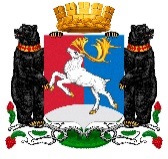 КАМЧАТСКИЙ КРАЙСОВЕТ ДЕПУТАТОВГОРОДСКОГО ОКРУГА «ПОСЕЛОК ПАЛАНА»(8-ой созыв)«15» декабря  2022 г.		                                                                      пгт. Паланавнеочередная сессия Совета депутатовРЕШЕНИЕ № 76-р/08-22О принятии нормативного правового акта «О бюджете городского округа «поселок Палана»на 2023 год и на плановый период  2024 и 2025 годов»	Рассмотрев на заседании Совета депутатов городского округа «поселок Палана» проект нормативного правового акта «О бюджете городского округа «поселок Палана» на 2023 год и на плановый период 2024 и 2025 годов», представленный Главой  городского округа «поселок Палана», руководствуясь Бюджетным кодексом Российской Федерации, Федеральным законом «Об общих принципах организации местного самоуправления в Российской Федерации» от 06 октября 2003 года № 131-ФЗ, Уставом городского округа «поселок Палана», Совет депутатов городского округа «поселок Палана»РЕШИЛ:Принять  нормативный правовой акт «О бюджете городского округа «поселокПалана» на 2023 год и на плановый период 2024 и 2025 годов».Направить нормативный правовой акт «О бюджете городского округа «поселокПалана» на 2023 год и на плановый период 2024 и 2025 годов» Главе городского округа «поселок Палана» для подписания и опубликования в порядке, установленном Уставом городского округа «поселок Палана».3. Настоящее решение вступает в силу со дня его обнародования в установленных Уставом городского округа «поселок Палана» местах.Председатель Совета депутатов			                            	городского округа «поселок Палана»			             	    Т.В Казак		Приложениек Решению Совета депутатов городскогоокруга «поселок Палана»от «15» декабря  . № 76-р/08-22НОРМАТИВНЫЙ ПРАВОВОЙ АКТ № 27-НПА/08-22 «О бюджете городского округа «поселок Палана» на 2023 год и на плановый период 2024 и 2025 годов»Статья 11. Утвердить основные характеристики бюджета городского округа «поселок Палана» на 2023 год:1) прогнозируемый общий объем доходов городского округа «поселок Палана» в сумме 702 768,99260 тыс. рублей, в том числе объем межбюджетных трансфертов, получаемых из других бюджетов бюджетной системы Российской Федерации, в сумме 594 030,69998 тыс. рублей;2) общий объем расходов городского округа «поселок Палана» в сумме  702 768,99260 тыс. рублей;3) прогнозируемый дефицит бюджета городского округа «поселок Палана» в сумме 0,00000 тыс. рублей;2. Утвердить основные характеристики бюджета городского округа «поселок Палана» на 2024 год и на 2025 год:1) прогнозируемый общий объем доходов бюджета городского округа «поселок Палана» на 2024 год в сумме 519 130,19162 тыс. рублей, в том числе объем межбюджетных трансфертов, получаемых из других бюджетов бюджетной системы Российской Федерации, в сумме 409 890,90631 тыс. рублей, и на 2025 год в сумме 520 651,44162 тыс. рублей, в том числе объем межбюджетных трансфертов, получаемых из других бюджетов бюджетной системы Российской Федерации, в сумме 409 803,03631 тыс. рублей;2) общий объем расходов бюджета городского округа «поселок Палана» на 2024 год в сумме 519 130,19162 тыс. рублей, в том числе условно утвержденные расходы в сумме 4 947,15713 рублей и на 2025 год в сумме 520 651,44162 тыс. рублей, в том числе условно утвержденные расходы в сумме 9 974,77027 тыс. рублей; 3) прогнозируемый дефицит бюджета городского округа «поселок Палана» на 2024 год в сумме 0,00000 тыс. рублей и на 2025 год в сумме 0,00000 тыс. рублей;3. Утвердить общий объем бюджетных ассигнований, направляемых на исполнение публичных нормативных обязательств на 2023 год в сумме 28 684,00000 тыс. рублей, на 2024 год в сумме 28 750,00000 тыс. рублей и на 2025 год в сумме 28 701,00000 тыс. рублей.4. Утвердить источники финансирования дефицита бюджета городского округа «поселок Палана» на 2023 год согласно приложению 5, на 2024 и 2025 годы согласно приложению 5.1 к настоящему Нормативному правовому акту.Статья 2 1. В целях улучшения администрирования, а также повышения собираемости налоговых и неналоговых доходов, поступающих в бюджет городского округа «поселок Палана», закрепить основные доходные источники бюджета за главными администраторами доходов городского округа «поселок Палана» – органами местного самоуправления, осуществляющими контроль за правильностью исчисления, полнотой и своевременностью  уплаты, начисление, учет, взыскание и принятие решений о возврате (зачёте) излишне уплаченных (взысканных) платежей в бюджет, пеней и штрафов по ним в пределах полномочий, установленных законодательством Российской Федерации, Камчатского края и муниципальными нормативными правовыми актами согласно приложению 1 к настоящему Нормативному правовому акту.2. В целях улучшения администрирования, закрепить основные источники финансирования дефицита бюджета за главными администраторами источников финансирования дефицита бюджета городского округа «поселок Палана» согласно приложению 2 к настоящему Нормативному правовому акту.3. В случае изменения в 2023 году состава и (или) функций главных администраторов доходов бюджета городского округа «поселок Палана» или главных администраторов источников финансирования дефицита бюджета городского округа «поселок Палана» Финансовое управление администрации городского округа «поселок Палана» вправе вносить соответствующие изменения в перечень главных  администраторов доходов и источников финансирования дефицита бюджета городского округа «поселок Палана».Статья 3 1. Установить, что доходы  бюджета  городского  округа «поселок Палана» в 2023 году и плановом периоде 2024 и 2025 годов формируются за счет:1) отчислений от уплаты федеральных регулирующих налогов и сборов, доходов от уплаты региональных регулирующих и местных налогов и сборов, налогов, предусмотренных специальными налоговыми режимами, а также неналоговых доходов - по нормативам отчислений, утвержденных Бюджетным кодексом Российской Федерации, Законом Камчатского края «О краевом бюджете на 2023 год и на плановый период 2024 и 2025 годов», настоящим нормативным правовым актом;2) безвозмездных поступлений, подлежащих зачислению в бюджет городского округа «поселок Палана», в соответствии с законодательством Российской Федерации и Камчатского края. 2. В соответствии со статьей 184.1 Бюджетного кодекса Российской Федерации установить нормативы распределения доходов, не установленные бюджетным законодательством Российской Федерации и Камчатского края, на территории городского округа «поселок Палана» в 2023 году и плановом периоде 2024 и 2025 годов, согласно приложениям 3 к настоящему Нормативному правовому акту. Статья 4 Установить, что часть прибыли муниципальных унитарных предприятийгородского округа «поселок Палана», остающейся после уплаты налогов и иных обязательных платежей, учитывается в доходах местного бюджета и подлежит перечислению в бюджет городского округа «поселок Палана» по итогам работы указанных предприятий за отчетный финансовый год.Установить, что исчисление суммы прибыли, подлежащей перечислению вместный бюджет, осуществляется государственными унитарными предприятиями городского округа «поселок Палана» самостоятельно.3. Установить, что уплата в местный бюджет отчислений от прибыли муниципальных унитарных предприятий городского округа «поселок Палана» за отчетный финансовый год производится ими не позднее 15 мая текущего финансового года.Статья 5Установить, что в 2023 году и плановом периоде 2024 и 2025 годов средства от реализации имущества во исполнение судебных решений об обращении имущества в муниципальную собственность городского округа «поселок Палана» по основаниям, предусмотренным законодательством Российской Федерации и Камчатского края, в размере 100 процентов зачисляются в доход местного бюджета, если иное не предусмотрено законодательством Российской Федерации. Статья 6 Учесть в бюджете городского округа «поселок Палана» на 2023 год и на плановый период 2024 и 2025 годов  поступления доходов по основным источникам в объеме согласно приложениям 4 и 4.1 к настоящему Нормативному правовому акту.Статья 71. Утвердить распределение бюджетных ассигнований по разделам, подразделам расходов классификации расходов бюджетов:1) на 2023 год согласно приложению 6 к настоящему Нормативному правовому акту;2) на плановый период 2024 и 2025 годов согласно приложению 6.1 к настоящему Нормативному правовому акту.Статья 81. Утвердить распределение бюджетных ассигнований по разделам, подразделам, целевым статьям (муниципальным программам и непрограммным направлениям деятельности), группам видов расходов классификации расходов бюджетов:1) на 2023 год  согласно приложению 7 к настоящему Нормативному правовому акту;2) на плановый период 2024 и 2025 годов согласно приложению 7.1 к настоящему Нормативному правовому акту.Статья 91. Утвердить ведомственную структуру расходов бюджета городского округа «поселок Палана»:1) на 2023 год согласно приложению 8 к настоящему Нормативному правовому акту;2) на плановый период 2024 и 2025 годов согласно приложению 8.1 к настоящему Нормативному правовому акту.2. Утвердить распределение ассигнований на реализацию муниципальных программ городского округа «поселок Палана» на 2023 год и на плановый период 2024 и 2025 годов согласно приложению 9 к настоящему Нормативному правовому акту.3. Утвердить программу муниципальных гарантий городского округа «поселок Палана» в валюте Российской Федерации на 2023 год и на плановый период 2024 и 2025 годов согласно приложению 10 к настоящему Нормативному правовому акту.4. Утвердить программу муниципальных внутренних заимствований городского округа « поселок Палана» на 2023 год и на плановый период 2024 и 2025 годов согласно приложению 11 к настоящему Нормативному правовому акту.Статья 10В соответствии с Нормативным правовым актом от 27.01.2014 №03-НПА/06-14 «Порядок формирования и использования бюджетных ассигнований муниципального дорожного фонда городского округа «поселок Палана» утвердить объем бюджетных ассигнований дорожного фонда городского округа «поселок Палана» на 2023 год  в сумме 65 401,69700 тыс. рублей.Статья 11 1. Установить верхний предел муниципального долга городского округа «поселок Палана» на 1 января 2024 года в сумме 0,00000 тыс. рублей, в том числе верхний предел муниципального долга по долговым обязательствам городского округа «поселок Палана» в сумме 0,00000 тыс. рублей, в том числе верхний предел долга по муниципальным гарантиям в размере 0,00000 тыс. рублей.2. Установить верхний предел муниципального долга городского округа «поселок Палана» на 1 января 2025 года в сумме 0,00000 тыс. рублей, в том числе верхний предел муниципального долга по долговым обязательствам городского округа «поселок Палана» в сумме 0,00000 тыс. рублей, в том числе верхний предел долга по  муниципальным гарантиям в размере 0,00000 тыс. рублей.3. Установить верхний предел муниципального долга городского округа «поселок Палана» на 1 января 2026 года в сумме 0,00000 тыс. рублей, в том числе верхний предел муниципального долга по долговым обязательствам городского округа «поселок Палана» в сумме 0,00000 тыс. рублей, в том числе верхний предел долга по  муниципальным гарантиям в размере 0,00000 тыс. рублей.Статья 12Установить предельный объем расходов на обслуживание муниципального долга городского округа «поселок Палана» в 2023 году в размере 0,00000 тыс. рублей, в 2024 году в размере 0,00000 тыс. рублей и в 2025 году 0,00000 тыс. рублей.    Статья 13   1. Установить, что субсидии юридическим лицам (за исключением субсидий государственным (муниципальным) учреждениям), индивидуальным предпринимателям, физическим лицам – производителям товаров, работ, услуг (далее – получатели субсидий) предоставляются из бюджета городского округа «поселок Палана» в пределах бюджетных ассигнований, предусмотренных на эти цели в приложении 8 к настоящему Нормативному правовому акту, и при условии подтверждения получателями субсидий соответствующих расходов.2. Категории и (или) критерии отбора получателей субсидии, цели, условия и порядок предоставления субсидий, порядок возврата субсидий в случае нарушения условий, установленных при их предоставлении, порядок возврата в текущем финансовом году получателем субсидий остатков субсидий, не использованных в отчетном финансовом году, в случаях, предусмотренных соглашениями (договорами) о предоставлении субсидий, положения об обязательной проверке главным распорядителем бюджетных средств, предоставляющим субсидию, и органом муниципального финансового контроля соблюдения условий, целей и порядка предоставления субсидий их получателями, определяются соответствующими нормативными правовыми актами Администрации городского округа «поселок Палана».3. Предоставление юридическим лицам (за исключением государственных (муниципальных) учреждений), индивидуальным предпринимателям, физическим лицам грантов в форме субсидий, в том числе предоставляемых на конкурсной основе, осуществляется в соответствии с решением городского округа «поселок Палана».Статья 141. Установить, что муниципальные бюджетные и автономные учреждения не позднее 1 апреля текущего финансового года возвращают в бюджет городского округа «поселок Палана» остатки субсидий, предоставляемых им из бюджета городского округа «поселок Палана» в отчетном финансовом году в соответствии с абзацем первым пункта 1 статьи 78.1 Бюджетного кодекса Российской Федерации, в объеме, соответствующем недостигнутым показателям муниципального задания (с учетом допустимых (возможных) отклонений), на основании отчета о выполнении муниципального задания, представленного органам, осуществляющим функции и полномочия учредителей в отношении муниципальных бюджетных или автономных учреждений.Статья 151. Установить, что заключение и оплата учреждениями и органами местного самоуправления городского округа «поселок Палана» муниципальных контрактов (договоров), исполнение которых осуществляется за счет средств бюджета городского округа «поселок Палана», производится в пределах доведенных им лимитов бюджетных обязательств, с учетом ранее принятых и неисполненных обязательств.Обязательства, вытекающие из муниципальных контрактов (договоров), исполнение которых осуществляется за счет средств бюджета городского округа «поселок Палана», принятые муниципальными учреждениями и органами местного самоуправления городского округа «поселок Палана» сверх доведенных им лимитов бюджетных обязательств, не подлежат оплате за счет средств бюджета городского округа «поселок Палана». 2. Неиспользованные в текущем финансовом году бюджетные ассигнования, лимиты бюджетных обязательств и предельные объемы финансирования бюджета городского округа «поселок Палана» прекращают свое действие 31 декабря текущего финансового года.Статья 16 Установить, что Администрация городского округа «поселок Палана» представляет в Совет депутатов городского округа «поселок Палана» ежеквартальные отчеты о кассовом исполнении бюджета городского округа по форме отчетности, утвержденной Министерством финансов Российской Федерации.Статья 17Органы местного самоуправления городского округа «поселок Палана» не вправе допускать увеличения численности работников муниципальных учреждений и органов местного самоуправления в соответствии с Соглашением о мерах по социально-экономическому развитию и оздоровлению муниципальных финансов городского округа «поселок Палана», за исключением случаев увеличения численности работников, осуществляющих переданные полномочия Российской Федерации и новые полномочия, возникшие в результате разграничения полномочий между органами государственной власти Российской Федерации, субъектов Российской Федерации, муниципальными образованиями, а также увеличения численности работников учреждений в результате ввода в эксплуатацию объектов образования и культуры в рамках утвержденных федеральных и региональных программ, а также объектов капитального строительства, финансирование строительства которых осуществляется с участием средств федерального бюджета, не включенных в федеральные программы.Статья 18Установить в соответствии с пунктом 3 статьи 217 Бюджетного кодекса Российской Федерации, что основанием для внесения в 2023 году изменений в показатели сводной бюджетной росписи бюджета городского округа «поселок Палана» является распределение зарезервированных в составе утвержденных приложением 8 к настоящему Нормативному правовому акту:  1)	бюджетных ассигнований, предусмотренных по подразделу «Другие общегосударственные вопросы» раздела «Общегосударственные вопросы» классификации расходов бюджетов, на реализацию муниципальных программ;2)	бюджетных ассигнований в объеме 1 000,00000 тыс. рублей, предусмотренных по подразделу «Резервные фонды» раздела «Общегосударственные вопросы» классификации расходов бюджетов, на финансовое обеспечение непредвиденных расходов в соответствии с постановлением Администрации городского округа «поселок Палана от 15.06.2022 № 213, устанавливающим порядок расходования средств резервного фонда администрации городского округа «поселок Палана»;3)	бюджетных  ассигнований в объеме 3 874,76662 тыс. рублей, предусмотренных по подразделу «Другие общегосударственные вопросы» раздела «Общегосударственные вопросы»  на финансовое обеспечение непредвиденных расходов, не включенных в решение о бюджете городского округа «поселок Палана» на соответствующий финансовый год.Статья 19В соответствии со статьей 35 Бюджетного кодекса Российской Федерации установить, что доходы бюджета городского округа «поселок Палана» от добровольных взносов, пожертвований муниципальным казенным учреждениям, поступающие в бюджет городского округа «поселок Палана», направляются на расходы, соответствующие целям, на достижение которых предоставляются добровольные взносы, пожертвования.Статья 20 Установить, что Нормативные и иные правовые акты органов местного самоуправления городского округа «поселок Палана», влекущие дополнительные расходы за счет средств бюджета городского округа «поселок Палана» на 2023 год и на плановый период 2024 и 2025 годов, а также сокращающие его доходную базу, реализуются и применяются только при наличии соответствующих источников дополнительных поступлений в бюджет и (или) при сокращении расходов по конкретным статьям расходов бюджета городского округа «поселок Палана» на 2023 год и на плановый период 2024 и 2025 годов, а также после внесения соответствующих изменений в настоящий Нормативный правовой акт.В случае если реализация правового акта частично (не в полной мере) обеспечена источниками финансирования в бюджете городского округа «поселок Палана», такой правовой акт реализуется и применяется в пределах средств, предусмотренных на эти цели в бюджете городского округа «поселок Палана» на 2023 год и на плановый период 2024 и 2025  годов.Статья 21           Настоящий нормативный правовой акт вступает в силу с момента его официального обнародования в установленных местах.Приложение № 1
к нормативному правовому акту
городского округа "поселок Палана" 
 "О бюджете городского округа "поселок Палана" 
на 2023 год и на плановый период 2024 и 2025 годов"
от « 16 »декабря 2022 г. № 27-НПА

Приложение № 1
к нормативному правовому акту
городского округа "поселок Палана" 
 "О бюджете городского округа "поселок Палана" 
на 2023 год и на плановый период 2024 и 2025 годов"
от « 16 »декабря 2022 г. № 27-НПА

Приложение № 1
к нормативному правовому акту
городского округа "поселок Палана" 
 "О бюджете городского округа "поселок Палана" 
на 2023 год и на плановый период 2024 и 2025 годов"
от « 16 »декабря 2022 г. № 27-НПА

ГЛАВНЫЕ АДМИНИСТРАТОРЫ ДОХОДОВ БЮДЖЕТА ГОРОДСКОГО ОКРУГА "ПОСЕЛОК ПАЛАНА" И ПЕРЕЧЕНЬ АДМИНИСТРИРУЕМЫХ ИМИ ДОХОДОВ НА
2023 ГОД И НА ПЛАНОВЫЙ ПЕРИОД 2024 и 2025 ГОДОВГЛАВНЫЕ АДМИНИСТРАТОРЫ ДОХОДОВ БЮДЖЕТА ГОРОДСКОГО ОКРУГА "ПОСЕЛОК ПАЛАНА" И ПЕРЕЧЕНЬ АДМИНИСТРИРУЕМЫХ ИМИ ДОХОДОВ НА
2023 ГОД И НА ПЛАНОВЫЙ ПЕРИОД 2024 и 2025 ГОДОВГЛАВНЫЕ АДМИНИСТРАТОРЫ ДОХОДОВ БЮДЖЕТА ГОРОДСКОГО ОКРУГА "ПОСЕЛОК ПАЛАНА" И ПЕРЕЧЕНЬ АДМИНИСТРИРУЕМЫХ ИМИ ДОХОДОВ НА
2023 ГОД И НА ПЛАНОВЫЙ ПЕРИОД 2024 и 2025 ГОДОВКод главыКодНаименование главного администратора доходов123ОРГАНЫ ГОСУДАРСТВЕННОЙ ВЛАСТИ РОССИЙСКОЙ ФЕДЕРАЦИИОРГАНЫ ГОСУДАРСТВЕННОЙ ВЛАСТИ РОССИЙСКОЙ ФЕДЕРАЦИИОРГАНЫ ГОСУДАРСТВЕННОЙ ВЛАСТИ РОССИЙСКОЙ ФЕДЕРАЦИИ048Управление Федеральной службы по надзору в сфере природопользования по Камчатскому краюУправление Федеральной службы по надзору в сфере природопользования по Камчатскому краю0481 12 01000 01 0000 120Плата за негативное воздействие на окружающую среду0481 16 00000 00 0000 000Штрафы, санкции, возмещение ущерба076Северо-Восточное территориальное управление Федерального агентства по рыболовствуСеверо-Восточное территориальное управление Федерального агентства по рыболовству0761 16 00000 00 0000 000Штрафы, санкции, возмещение ущерба100Управление Федерального казначейства по Камчатскому краюУправление Федерального казначейства по Камчатскому краю1001 03 02000 01 0000 110Акцизы по подакцизным товарам (продукции), производимым на территории Российской Федерации141Управление Федеральной службы по надзору в сфере  защиты прав потребителей и благополучия человека по Камчатского краюУправление Федеральной службы по надзору в сфере  защиты прав потребителей и благополучия человека по Камчатского краю1411 16 00000 00 0000 000Штрафы, санкции, возмещение ущерба161Управление Федеральной антимонопольной службыУправление Федеральной антимонопольной службы1611 16 00000 00 0000 000Штрафы, санкции, возмещение ущерба177Главное управление Министерства Российской Федерации по делам гражданской обороны, чрезвычайным ситуациям и ликвидации последствий стихийных бедствий по Камчатскому краюГлавное управление Министерства Российской Федерации по делам гражданской обороны, чрезвычайным ситуациям и ликвидации последствий стихийных бедствий по Камчатскому краю1771 16 00000 00 0000 000Штрафы, санкции, возмещение ущерба182Управление Федеральной налоговой службы по Камчатскому краюУправление Федеральной налоговой службы по Камчатскому краю1821 01 01000 00 0000 110Налог на прибыль организаций1821 01 02000 01 0000 110Налог на доходы физических лиц1821 05 01000 00 0000 110Налог, взимаемый в связи с применением упрощенной системы налогообложения1821 05 02000 02 0000 110Единый налог на вмененный доход для отдельных видов деятельности1821 05 03000 01 0000 110Единый сельскохозяйственный налог1821 05 04000 02 0000 110Налог, взимаемый в связи с применением патентной системы налогообложения1821 06 01000 00 0000 110Налог на имущество физических лиц1821 06 02000 00 0000 110Налог на имущество организации1821 06 06000 00 0000 110Земельный налог1821 08 03010 01 0000 110Государственная пошлина по делам, рассматриваемым в судах общей юрисдикции, мировыми судьями (за исключением Верховного Суда Российской Федерации)1821 09 03000 00 0000 110Платежи за пользование природными ресурсами1821 09 04000 00 0000 110Налоги на имущество1821 09 05000 01 0000 110Прочие налоги и сборы (по отмененным федеральным налогам и сборам)1821 09 06000 02 0000 110Прочие налоги и сборы (по отмененным налогам и сборам субъектов Российской Федерации)1821 09 07000 00 0000 110Прочие налоги и сборы (по отмененным местным налогам и сборам)1821 16 00000 00 0000 000Штрафы, санкции, возмещение ущерба188Управление Министерства внутренних дел Российской Федерации по Камчатскому краюУправление Министерства внутренних дел Российской Федерации по Камчатскому краю1881 16 00000 00 0000 000Штрафы, санкции, возмещение ущерба192Управление Федеральной миграционной службы по Камчатскому краюУправление Федеральной миграционной службы по Камчатскому краю1921 16 00000 00 0000 000Штрафы, санкции, возмещение ущерба415Прокуратура Камчатского краяПрокуратура Камчатского края4151 16 00000 00 0000 000Штрафы, санкции, возмещение ущерба498Камчатское управление Федеральной службы по экологическому, технологическому и атомному надзоруКамчатское управление Федеральной службы по экологическому, технологическому и атомному надзору4981 16 00000 00 0000 000Штрафы, санкции, возмещение ущербаОРГАНЫ МЕСТНОГО САМОУПРАВЛЕНИЯ ГОРОДСКОГО ОКРУГА "ПОСЕЛОК ПАЛАНА"ОРГАНЫ МЕСТНОГО САМОУПРАВЛЕНИЯ ГОРОДСКОГО ОКРУГА "ПОСЕЛОК ПАЛАНА"ОРГАНЫ МЕСТНОГО САМОУПРАВЛЕНИЯ ГОРОДСКОГО ОКРУГА "ПОСЕЛОК ПАЛАНА"001Финансовое управление администрации городского округа "поселок Палана"Финансовое управление администрации городского округа "поселок Палана"0011 13 02994 04 0000 130Прочие доходы от компенсации затрат бюджетов городских округов 0011 16 00000 00 0000 000Штрафы, санкции, возмещение ущерба0011 17 01040 04 0000 180Невыясненные поступления, зачисляемые в бюджеты городских округов0011 17 05040 04 0000 180Прочие неналоговые доходы бюджетов городских округов0012 02 15001 04 0000 150Дотации бюджетам городских округов на выравнивание бюджетной обеспеченности из бюджета субъекта Российской Федерации0012 02 15002 04 0000 150Дотации бюджетам городских округов на поддержку мер по обеспечению сбалансированности бюджетов0012 02 20079 04 0000 150Субсидии бюджетам городских округов на переселение граждан из жилищного фонда, признанного непригодным для проживания, и (или) жилищного фонда с высоким уровнем износа (более 70 процентов)0012 02 25097 04 0000 150Субсидии бюджетам городских округов на создание в общеобразовательных организациях, расположенных в сельской местности и малых городах, условий для занятий физической культурой и спортом0012 02 25169 04 0000 150Субсидии бюджетам городских округов на создание (обновление) материально-технической базы для реализации основных и дополнительных общеобразовательных программ цифрового и гуманитарного профилей в общеобразовательных организациях, расположенных в сельской местности и малых городах0012 02 25210 04 0000 150Субсидии бюджетам городских округов на внедрение целевой модели цифровой образовательной среды в общеобразовательных организациях и профессиональных образовательных организациях0012 02 25243 04 0000 150Субсидии бюджетам городских округов на строительство и реконструкцию (модернизацию) объектов питьевого водоснабжения0012 02 25467 04 0000 150Субсидии бюджетам городских округов на обеспечение развития и укрепления материально-технической базы домов культуры в населенных пунктах с числом жителей до 50 тысяч человек.0012 02 25497 04 0000 150Субсидии бюджетам городских округов на реализацию мероприятий по обеспечению жильем молодых семей0012 02 25527 04 0000 150Субсидии бюджетам  городских  округов  на государственную поддержку малого и среднего предпринимательства в субъектах Российской Федерации0012 02 25555 04 0000 150Субсидии бюджетам городских округов  на реализацию программ формирования современной городской среды. 0012 02 25576 04 0000 150Субсидии бюджетам городских округов на обеспечение комплексного развития сельских территорий0012 02 27112 04 0000 150Субсидии бюджетам городских округов на софинансирование капитальных вложений в объекты муниципальной собственности 0012 02 29999 04 0000 150Прочие субсидии бюджетам городских округов0012 02 30021 04 0000 150Субвенции бюджетам городских округов на ежемесячное денежное вознаграждение за классное руководство0012 02 30022 04 0000 150Субвенции бюджетам городских округов на предоставление гражданам субсидий на оплату жилого помещения и коммунальных услуг0012 02 30024 04 0000 150Субвенции бюджетам городских округов на выполнение передаваемых полномочий субъектов Российской Федерации0012 02 30027 04 0000 150Субвенции  бюджетам  городских   округов на  содержание ребенка в семье опекуна и приемной семье, а также вознаграждение, причитающееся приемному родителю0012 02 30029 04 0000 150Субвенции бюджетам городских округов на компенсацию части платы, взимаемой с родителей (законных представителей) за присмотр и уход за детьми, посещающими образовательные организации, реализующие общеобразовательные программы дошкольного образования0012 02 35082 04 0000 150Субвенции бюджетам городских округов на предоставление жилых помещений детям-сиротам и детям, оставшимся без попечения родителей, лицам из  их числа по договорам найма специализированных жилых помещений0012 02 35118 04 0000 150Субвенции  бюджетам  городских   округов на осуществление первичного воинского  учета на территориях,   где   отсутствуют    военные комиссариаты0012 02 35120 04 0000 150Субвенции бюджетам городских округов на осуществление полномочий по составлению (изменению) списков кандидатов в присяжные заседатели федеральных судов общей юрисдикции в Российской Федерации0012 02 35260 04 0000 150Субвенции бюджетам городских округов  на выплату единовременного пособия при всех формах устройства детей, лишенных родительского попечения, в семью0012 02 35304 04 0000 150Субвенции бюджетам городских округов на организацию бесплатного горячего питания обучающихся, получающих начальное общее образование в государственных и муниципальных образовательных организациях0012 02 35404 04 0000 150Субвенции  на оказание государственной социальной помощи на основании социального контракта отдельным категориям граждан0012 02 35469 04 0000 150Субвенции бюджетам городских округов на проведение Всероссийской переписи населения 2020 года0012 02 35930 04 0000 150Субвенции бюджетам  городских округов на государственную регистрацию      актов гражданского состояния0012 02 39999 04 0000 150Прочие субвенции бюджетам городских округов0012 02 45303 04 0000 150Межбюджетные трансферты, передаваемые бюджетам городских округов на ежемесячное денежное вознаграждение за классное руководство педагогическим работникам государственных и муниципальных общеобразовательных организаций0012 02 49999 04 0000 150Прочие межбюджетные  трансферты, передаваемые бюджетам городских округов  0012 07 04050 04 0000 150Прочие безвозмездные поступления в бюджеты городских округов0012 08 04000 04 0000 150Перечисления   из   бюджетов    городских округов (в бюджеты городских округов) для осуществления возврата  (зачета)  излишне уплаченных или  излишне  взысканных  сумм налогов, сборов и иных платежей, а  также сумм   процентов    за    несвоевременное   осуществление    такого        возврата и процентов,   начисленных    на    излишне взысканные суммы
0012 08 10000 04 0000 150Перечисления   из   бюджетов    городских округов (в бюджеты городских округов) для осуществления взыскания
0012 18 04010 04 0000 150Доходы бюджетов городских округов от возврата бюджетными учреждениями остатков субсидий прошлых лет0012 18 04020 04 0000 150Доходы бюджетов городских округов от возврата автономными учреждениями остатков субсидий прошлых лет0012 18 04030 04 0000 150Доходы бюджетов городских округов от возврата иными организациями остатков субсидий прошлых лет0012 19 60010 04 0000 150Возврат прочих остатков субсидий, субвенций и иных межбюджетных трансфертов, имеющих целевое назначение, прошлых лет из бюджетов городских округов011Администрация городского округа "поселок Палана"Администрация городского округа "поселок Палана"0111 11 05024 04 0000 120Доходы, получаемые в виде арендной платы, а так же средства от продажи права на заключение договоров аренды  за земли, находящиеся в собственности городских округов (за исключением земельных участков муниципальных, бюджетных и автономных учреждений)0111 13 01994 04 0000 130Прочие доходы от оказания платных услуг (работ) получателями средств бюджетов городских округов 0111 13 02064 04 0000 130Доходы, поступающие в порядке возмещения расходов, понесенных в связи с эксплуатацией имущества городских округов0111 13 02994 04 0000 130Прочие доходы от компенсации затрат бюджетов городских округов 0111 15 02040 04 0000 140Платежи, взимаемые органами местного самоуправления (организациями)  городских округов за выполнение определенных функций0111 16 00000 00 0000 000Штрафы, санкции, возмещение ущерба0111 17 01040 04 0000 180Невыясненные поступления, зачисляемые в бюджеты городских округов0111 17 05040 04 0000 180Прочие неналоговые доходы бюджетов городских округов0112 18 04010 04 0000 150Доходы бюджетов городских округов от возврата бюджетными учреждениями остатков субсидий прошлых лет0112 18 04020 04 0000 150Доходы бюджетов городских округов от возврата автономными учреждениями остатков субсидий прошлых лет0112 18 04030 04 0000 150Доходы бюджетов городских округов от возврата иными организациями остатков субсидий прошлых лет014Комитет по управлению муниципальным имуществом городского округа "поселок Палана"Комитет по управлению муниципальным имуществом городского округа "поселок Палана"0141 08 07150 01 0000 110Государственная пошлина за выдачу разрешения на установку рекламной конструкции0141 11 01040 04 0000 120Доходы в виде прибыли, приходящейся на доли в уставных (складочных)     капиталах хозяйственных товариществ и обществ, или дивидендов по акциям,    принадлежащим городским округам0141 11 05012 04 0000 120Доходы, получаемые в виде арендной платы за земельные участки, государственная собственность на которые не разграничена и которые расположены в границах городских округов, а также средства от продажи права на заключение договоров аренды указанных земельных участков
0141 11 05024 04 0000 120Доходы, получаемые в виде арендной платы, а так же средства от продажи права на заключение договоров аренды  за земли, находящиеся в собственности городских округов (за исключением земельных участков муниципальных, бюджетных и автономных учреждений)0141 11 05034 04 0000 120Доходы от сдачи в аренду имущества, находящегося в оперативном управлении органов управления городских округов и созданных ими учреждений (за исключением имущества муниципальных бюджетных и автономных учреждений)0141 11 07014 04 0000 120Доходы от перечисления части прибыли, остающейся после уплаты налогов и иных обязательных платежей муниципальных унитарных предприятий, созданных городскими округами0141 11 09044 04 0000 120Прочие поступления от использования имущества, находящегося в собственности городских округов (за исключением имущества муниципальных бюджетных и автономных учреждений, а также имущества муниципальных унитарных предприятий, в том числе казенных)0141 13 02994 04 0000 130Прочие доходы от компенсации затрат бюджетов городских округов 0141 14 01040 04 0000 410Доходы от продажи  квартир, находящихся в собственности городских округов   0141 14 02040 04 0000 410Доходы от реализации имущества, находящегося в собственности городских         округов (за исключением движимого имущества муниципальных бюджетных и автономных учреждений,  а также имущества муниципальных унитарных предприятий, в том числе казенных), в части реализации основных средств по указанному имуществу       0141 14 02042 04 0000 410Доходы от реализации имущества, находящегося в оперативном управлении учреждений, находящихся в  ведении  органов управления городских         округов (за исключением имущества муниципальных. бюджетных и автономных учреждений), в части реализации основных средств по указанному имуществу    0141 14 02042 04 0000 440Доходы от реализации имущества находящегося в оперативном управлении учреждений, находящихся в ведении органов управления городских         округов (за исключением имущества муниципальных, бюджетных и автономных учреждений), в части реализации материальных запасов по указанному имуществу                       0141 14 02043 04 0000 410Доходы от реализации иного имущества, находящегося в собственности  городских округов (за исключением имущества муниципальных, бюджетных и  автономных учреждений, а также имущества муниципальных унитарных предприятий, в том числе казенных), в части реализации основных средств по указанному имуществу0141 14 02043 04 0000 440Доходы от реализации иного имущества находящегося в собственности   городских округов (за исключением  имущества муниципальных, бюджетных и автономных   учреждений, а также  имущества  муниципальных, бюджетных и   унитарных предприятий, в том числе казенных), в части реализации материальных запасов по указанному имуществу0141 14 03040 04 0000 410Средства от распоряжения и реализации выморочного и иного имущества,  обращенного в доходы городских округов (в части реализации основных     средств по указанному имуществу)0141 14 03040 04 0000 440Средства  от  распоряжения и реализации выморочного и иного    имущества, обращенного в доходы городских  округов (в части реализации  материальных запасов по указанному имуществу)0141 14 04040 04 0000 420Доходы от продажи нематериальных активов, находящихся в собственности   городских округов0141 14 06012 04 0000 430Доходы от продажи земельных участков, государственная собственность на которые не разграничена и которые расположены в границах городских округов0141 15 02040 04 0000 140Платежи, взимаемые органами местного самоуправления (организациями)  городских округов за выполнение определенных функций0141 16 00000 00 0000 000Штрафы, санкции, возмещение ущерба0141 17 01040 04 0000 180Невыясненные поступления, зачисляемые в бюджеты городских округов0141 17 05040 04 0000 180Прочие неналоговые доходы бюджетов городских округов* Администрирование поступлений по всем статьям, подстатьям соответствующей статьи, подвидам доходов бюджетов осуществляется администратором, указанным в группировочном коде бюджетной классификации* Администрирование поступлений по всем статьям, подстатьям соответствующей статьи, подвидам доходов бюджетов осуществляется администратором, указанным в группировочном коде бюджетной классификации* Администрирование поступлений по всем статьям, подстатьям соответствующей статьи, подвидам доходов бюджетов осуществляется администратором, указанным в группировочном коде бюджетной классификацииПриложение № 2
к нормативному правовому акту
городского округа "поселок Палана" 
 "О бюджете городского округа "поселок Палана" 
на 2023 год и на плановый период 2024 и 2025 годовот «16» декабря 2022 г. № 27-НПА
Приложение № 2
к нормативному правовому акту
городского округа "поселок Палана" 
 "О бюджете городского округа "поселок Палана" 
на 2023 год и на плановый период 2024 и 2025 годовот «16» декабря 2022 г. № 27-НПА
ГЛАВНЫЕ АДМИНИСТРАТОРЫ ИСТОЧНИКОВ ФИНАНСИРОВАНИЯ ДЕФИЦИТА БЮДЖЕТА ГОРОДСКОГО ОКРУГА "ПОСЕЛОК ПАЛАНА" НА 
2023 ГОД И НА ПЛАНОВЫЙ ПЕРИОД 2024 и 2025 ГОДОВГЛАВНЫЕ АДМИНИСТРАТОРЫ ИСТОЧНИКОВ ФИНАНСИРОВАНИЯ ДЕФИЦИТА БЮДЖЕТА ГОРОДСКОГО ОКРУГА "ПОСЕЛОК ПАЛАНА" НА 
2023 ГОД И НА ПЛАНОВЫЙ ПЕРИОД 2024 и 2025 ГОДОВГЛАВНЫЕ АДМИНИСТРАТОРЫ ИСТОЧНИКОВ ФИНАНСИРОВАНИЯ ДЕФИЦИТА БЮДЖЕТА ГОРОДСКОГО ОКРУГА "ПОСЕЛОК ПАЛАНА" НА 
2023 ГОД И НА ПЛАНОВЫЙ ПЕРИОД 2024 и 2025 ГОДОВКод главыКод бюджетной классификации Главные администраторы, наименование источника123Финансовое управление администрации городского округа "поселок Палана"00101 03 00 00 00 0000 000Бюджетные кредиты от других бюджетов бюджетной  системы Российской Федерации00101 03 00 00 00 0000 700Получение бюджетных кредитов от других  бюджетов бюджетной системы Российской  Федерации в валюте Российской Федерации00101 03 01 00 00 0000 700Получение бюджетных кредитов из других бюджетов бюджетной системы Российской Федерации в валюте Российской Федерации00101 03 01 00 04 0000 710Получение кредитов из других бюджетов бюджетной системы Российской Федерации бюджетами городских округов в валюте Российской Федерации00101 03 01 00 13 0000 710Получение кредитов от других бюджетов бюджетной системы Российской Федерации бюджетами городских поселений в валюте Российской Федерации00101 03 00 00 00 0000 800Погашение бюджетных кредитов, полученных от  других бюджетов бюджетной системы Российской  Федерации в валюте Российской Федерации00101 03 00 00 04 0000 810Погашение бюджетами городских округов кредитов  от других бюджетов бюджетной системы  Российской Федерации в валюте Российской  Федерации00101 03 01 00 00 0000 800Погашение бюджетных кредитов, полученных из других бюджетов бюджетной системы Российской Федерации в валюте Российской Федерации00101 03 01 00 04 0000 810Погашение бюджетами городских округов кредитов из других бюджетов бюджетной системы Российской Федерации в валюте Российской Федерации00101 05 00 00 00 0000 000Изменение остатков средств на счетах по учету средств бюджета00101 05 00 00 00 0000 500Увеличение остатков средств бюджетов00101 05 02 00 00 0000 500Увеличение прочих остатков средств бюджетов00101 05 02 01 00 0000 510Увеличение прочих остатков денежных средств бюджетов 00101 05 02 01 04 0000 510Увеличение прочих остатков денежных средств бюджетов городских округов00101 05 00 00 00 0000 600Уменьшение остатков средств бюджетов00101 05 02 00 00 0000 600Уменьшение прочих остатков средств бюджетов00101 05 02 01 00 0000 610Уменьшение прочих остатков денежных средств бюджетов 00101 05 02 01 04 0000 610Уменьшение прочих остатков денежных средств бюджетов городских округовПриложение № 3
к нормативному правовому акту
городского округа "поселок Палана" 
 "О бюджете городского округа "поселок Палана" 
на 2023 год и на плановый период 2024 и 2025 годов"
от   «      »________2023 г. № ____________


Приложение № 3
к нормативному правовому акту
городского округа "поселок Палана" 
 "О бюджете городского округа "поселок Палана" 
на 2023 год и на плановый период 2024 и 2025 годов"
от   «      »________2023 г. № ____________


Приложение № 3
к нормативному правовому акту
городского округа "поселок Палана" 
 "О бюджете городского округа "поселок Палана" 
на 2023 год и на плановый период 2024 и 2025 годов"
от   «      »________2023 г. № ____________


Приложение № 3
к нормативному правовому акту
городского округа "поселок Палана" 
 "О бюджете городского округа "поселок Палана" 
на 2023 год и на плановый период 2024 и 2025 годов"
от   «      »________2023 г. № ____________


Приложение № 3
к нормативному правовому акту
городского округа "поселок Палана" 
 "О бюджете городского округа "поселок Палана" 
на 2023 год и на плановый период 2024 и 2025 годов"
от   «      »________2023 г. № ____________


НОРМАТИВЫ РАСПРЕДЕЛЕНИЯ ДОХОДОВ МЕЖДУ БЮДЖЕТАМИ БЮДЖЕТНОЙ СИСТЕМЫ, НЕ УСТАНОВЛЕННЫЕ БЮДЖЕТНЫМ ЗАКОНОДАТЕЛЬСТВОМ РОССИЙСКОЙ ФЕДЕРАЦИИ, НА ТЕРРИТОРИИ ГОРОДСКОГО ОКРУГА "ПОСЕЛОК ПАЛАНА" НА 2023 ГОД И НА ПЛАНОВЫЙ ПЕРИОД 2024 и 2025 ГОДОВНОРМАТИВЫ РАСПРЕДЕЛЕНИЯ ДОХОДОВ МЕЖДУ БЮДЖЕТАМИ БЮДЖЕТНОЙ СИСТЕМЫ, НЕ УСТАНОВЛЕННЫЕ БЮДЖЕТНЫМ ЗАКОНОДАТЕЛЬСТВОМ РОССИЙСКОЙ ФЕДЕРАЦИИ, НА ТЕРРИТОРИИ ГОРОДСКОГО ОКРУГА "ПОСЕЛОК ПАЛАНА" НА 2023 ГОД И НА ПЛАНОВЫЙ ПЕРИОД 2024 и 2025 ГОДОВНОРМАТИВЫ РАСПРЕДЕЛЕНИЯ ДОХОДОВ МЕЖДУ БЮДЖЕТАМИ БЮДЖЕТНОЙ СИСТЕМЫ, НЕ УСТАНОВЛЕННЫЕ БЮДЖЕТНЫМ ЗАКОНОДАТЕЛЬСТВОМ РОССИЙСКОЙ ФЕДЕРАЦИИ, НА ТЕРРИТОРИИ ГОРОДСКОГО ОКРУГА "ПОСЕЛОК ПАЛАНА" НА 2023 ГОД И НА ПЛАНОВЫЙ ПЕРИОД 2024 и 2025 ГОДОВНОРМАТИВЫ РАСПРЕДЕЛЕНИЯ ДОХОДОВ МЕЖДУ БЮДЖЕТАМИ БЮДЖЕТНОЙ СИСТЕМЫ, НЕ УСТАНОВЛЕННЫЕ БЮДЖЕТНЫМ ЗАКОНОДАТЕЛЬСТВОМ РОССИЙСКОЙ ФЕДЕРАЦИИ, НА ТЕРРИТОРИИ ГОРОДСКОГО ОКРУГА "ПОСЕЛОК ПАЛАНА" НА 2023 ГОД И НА ПЛАНОВЫЙ ПЕРИОД 2024 и 2025 ГОДОВНОРМАТИВЫ РАСПРЕДЕЛЕНИЯ ДОХОДОВ МЕЖДУ БЮДЖЕТАМИ БЮДЖЕТНОЙ СИСТЕМЫ, НЕ УСТАНОВЛЕННЫЕ БЮДЖЕТНЫМ ЗАКОНОДАТЕЛЬСТВОМ РОССИЙСКОЙ ФЕДЕРАЦИИ, НА ТЕРРИТОРИИ ГОРОДСКОГО ОКРУГА "ПОСЕЛОК ПАЛАНА" НА 2023 ГОД И НА ПЛАНОВЫЙ ПЕРИОД 2024 и 2025 ГОДОВ(%)(%)(%)(%)(%)Код Наименование кода поступлений в бюджет, группы, подгруппы, статьи, подстатьи, элемента, программы (подпрограммы), кода экономической классификации доходовБюджет городского округа "поселок Палана" на 2023 годБюджет городского округа "поселок Палана" на 2024 годБюджет городского округа "поселок Палана" на 2025 год123450 00 10000 00 0000 000НАЛОГОВЫЕ И НЕНАЛОГОВЫЕ ДОХОДЫ0 00 11300 00 0000 000ДОХОДЫ ОТ ОКАЗАНИЯ ПЛАТНЫХ УСЛУГ (РАБОТ) И КОМПЕНСАЦИИ ЗАТРАТ ГОСУДАРСТВА 0 00 11301 99 4040 130Прочие доходы от оказания платных услуг (работ) получателями средств бюджетов городских округов 100.00100.00100.000 00 11302 06 4040 130Доходы, поступающие в порядке возмещения расходов, понесенных в связи с эксплуатацией имущества городских округов100.00100.00100.000 00 11302 99 4040 130Прочие доходы от компенсации затрат бюджетов городских округов 100.00100.00100.000 00 11500 00 0000 000АДМИНИСТРАТИВНЫЕ ПЛАТЕЖИ И СБОРЫ0 00 11502 04 0040 140Платежи, взимаемые органами местного самоуправления (организациями)  городских округов за выполнение определенных функций100.00100.00100.000 00 11700 00 0000 000ПРОЧИЕ НЕНАЛОГОВЫЕ ДОХОДЫ0 00 11701 04 0040 180Невыясненные поступления, зачисляемые в бюджеты городских округов100.00100.00100.00Приложение № 4.1
к нормативному правовому акту
городского округа "поселок Палана" 
 "О бюджете городского округа "поселок Палана" 
на 2023 год и на плановый период 2024 и 2025 годов"
от « 16 »декабря 2022 г. № 27-НПА/08-22




Приложение № 4.1
к нормативному правовому акту
городского округа "поселок Палана" 
 "О бюджете городского округа "поселок Палана" 
на 2023 год и на плановый период 2024 и 2025 годов"
от « 16 »декабря 2022 г. № 27-НПА/08-22




Приложение № 4.1
к нормативному правовому акту
городского округа "поселок Палана" 
 "О бюджете городского округа "поселок Палана" 
на 2023 год и на плановый период 2024 и 2025 годов"
от « 16 »декабря 2022 г. № 27-НПА/08-22




Приложение № 4.1
к нормативному правовому акту
городского округа "поселок Палана" 
 "О бюджете городского округа "поселок Палана" 
на 2023 год и на плановый период 2024 и 2025 годов"
от « 16 »декабря 2022 г. № 27-НПА/08-22




ДОХОДЫ БЮДЖЕТА ГОРОДСКОГО ОКРУГА "ПОСЕЛОК ПАЛАНА"  НА ПЛАНОВЫЙ ПЕРИОД 2024 и 2025 ГОДОВДОХОДЫ БЮДЖЕТА ГОРОДСКОГО ОКРУГА "ПОСЕЛОК ПАЛАНА"  НА ПЛАНОВЫЙ ПЕРИОД 2024 и 2025 ГОДОВДОХОДЫ БЮДЖЕТА ГОРОДСКОГО ОКРУГА "ПОСЕЛОК ПАЛАНА"  НА ПЛАНОВЫЙ ПЕРИОД 2024 и 2025 ГОДОВДОХОДЫ БЮДЖЕТА ГОРОДСКОГО ОКРУГА "ПОСЕЛОК ПАЛАНА"  НА ПЛАНОВЫЙ ПЕРИОД 2024 и 2025 ГОДОВ(тыс. руб.)(тыс. руб.)(тыс. руб.)(тыс. руб.)Код бюджетной классификации Наименование показателя Годовой объем на 2024 годГодовой объем на 2025 год1234000 1 00 00000 00 0000 000НАЛОГОВЫЕ И НЕНАЛОГОВЫЕ ДОХОДЫ  109 239.28531  110 848.40531000 1 01 00000 00 0000 000НАЛОГИ НА ПРИБЫЛЬ, ДОХОДЫ  53 656.00000  54 247.00000000 1 01 01000 00 0000 110Налог на прибыль организаций   506.00000   512.00000000 1 01 02000 01 0000 110Налог на доходы физических лиц  53 150.00000  53 735.00000000 1 03 00000 00 0000 000НАЛОГИ НА ТОВАРЫ (РАБОТЫ, УСЛУГИ), РЕАЛИЗУЕМЫЕ НА ТЕРРИТОРИИ РОССИЙСКОЙ ФЕДЕРАЦИИ  2 340.71000  2 470.46000000 1 03 02000 01 0000 110Акцизы по подакцизным товарам (продукции), производимым на территории Российской Федерации  2 340.71000  2 470.46000000 1 05 00000 00 0000 000НАЛОГИ НА СОВОКУПНЫЙ ДОХОД  12 394.00000  12 854.00000000 1 05 01011 01 1000 110Налог, взимаемый с налогоплательщиков, выбравших в качестве объекта налогообложения доходы  5 029.00000  5 281.00000000 1 05 01021 01 1000 110Налог, взимаемый с налогоплательщиков, выбравших в качестве объекта налогообложения доходы, уменьшенные на величину расходов (в том числе минимальный налог, зачисляемый в бюджеты субъектов Российской Федерации (сумма платежа (перерасчеты, недоимка и задолженность по соответствующему платежу, в том числе по отмененному)  3 862.00000  4 055.00000000 1 05 03000 01 0000 110Единый сельскохозяйственный налог  3 000.00000  3 000.00000000 1 05 04000 02 0000 110Налог, взимаемый в связи с применением патентной системы налогообложения   503.00000   518.00000000 1 06 00000 00 0000 000НАЛОГИ НА ИМУЩЕСТВО  9 342.00000  9 453.00000000 1 06 01000 00 0000 110Налог на имущество физических лиц   545.00000   599.00000000 1 06 02000 02 0000 110Налог на имущество организаций   3 100.00000  3 100.00000000 1 06 06000 00 0000 110Земельный налог  5 697.00000  5 754.00000000 1 08 00000 00 0000 000ГОСУДАРСТВЕННАЯ ПОШЛИНА         111.00000   106.00000000 1 08 03000 01 0000 110Государственная пошлина по делам, рассматриваемым в судах общей юрисдикции, мировыми судьями    111.00000   106.00000000 1 11 00000 00 0000 000ДОХОДЫ ОТ ИСПОЛЬЗОВАНИЯ ИМУЩЕСТВА, НАХОДЯЩЕГОСЯ В ГОСУДАРСТВЕННОЙ И МУНИЦИПАЛЬНОЙ СОБСТВЕННОСТИ  9 763.80756  9 763.80756000 1 11 05012 04 0000 120Доходы, получаемые в виде арендной платы за земельные участки, государственная собственность на которые не разграничена и которые расположены в границах городских округов, а также средства от продажи права на заключение договоров аренды указанных земельных участков
   469.44624   469.44624000 1 11 05034 04 0000 120Доходы от сдачи в аренду имущества, находящегося в оперативном управлении органов управления городских округов и созданных ими учреждений (за исключением имущества муниципальных бюджетных и автономных учреждений)   479.94405   479.94405000 1 11 07014 04 0000 120Доходы от перечисления части прибыли, остающейся после уплаты налогов и иных обязательных платежей муниципальных унитарных предприятий, созданных городскими округами   691.98714   691.98714000 1 11 09044 04 0000 120Прочие поступления от использования имущества, находящегося в собственности городских округов (за исключением имущества муниципальных бюджетных и автономных учреждений, а также имущества муниципальных унитарных предприятий, в том числе казенных)  8 122.43013  8 122.43013000 1 12 00000 00 0000 000ПЛАТЕЖИ ПРИ ПОЛЬЗОВАНИИ ПРИРОДНЫМИ РЕСУРСАМИ   128.59000   128.59000000 1 12 01000 01 0000 120Плата за негативное воздействие на окружающую среду   128.59000   128.59000000 1 13 00000 00 0000 000ДОХОДЫ ОТ ОКАЗАНИЯ ПЛАТНЫХ УСЛУГ (РАБОТ) И КОМПЕНСАЦИИ ЗАТРАТ ГОСУДАРСТВА   9 904.01825  10 226.38825000 1 13 01994 04 0000 130Прочие доходы от оказания платных услуг (работ) получателями средств бюджетов городских округов   9 860.81339  9 941.64975000 1 13 02994 04 0000 130Прочие доходы от компенсации затрат бюджетов городских округов    43.20486   284.73850000 1 14 00000 00 0000 000ДОХОДЫ ОТ ПРОДАЖИ МАТЕРИАЛЬНЫХ И НЕМАТЕРИАЛЬНЫХ АКТИВОВ  11 289.15950  11 289.15950000 1 14 02040 04 0000 410Доходы от реализации имущества, находящегося в собственности городских         округов (за исключением движимого имущества муниципальных бюджетных и автономных учреждений,  а также имущества муниципальных унитарных предприятий, в том числе казенных), в части реализации основных средств по указанному имуществу         8 655.23820  8 655.23820000 1 14 06012 04 0000 430Доходы от продажи земельных участков, государственная собственность на которые не разграничена и которые расположены в границах городских округов  2 633.92130  2 633.92130000 1 15 00000 00 0000 000АДМИНИСТРАТИВНЫЕ ПЛАТЕЖИ И СБОРЫ   10.00000   10.00000000 1 15 02040 04 0000 140Платежи, взимаемые органами местного самоуправления (организациями)  городских округов за выполнение определенных функций   10.00000   10.00000000 1 16 00000 00 0000 000Штрафы, санкции, возмещение ущерба   300.00000   300.00000000 2 00 00000 00 0000 000БЕЗВОЗМЕЗДНЫЕ ПОСТУПЛЕНИЯ  409 890.90631  409 803.03631000 2 02 00000 00 0000 000БЕЗВОЗМЕЗДНЫЕ ПОСТУПЛЕНИЯ ОТ ДРУГИХ БЮДЖЕТОВ БЮДЖЕТНОЙ СИСТЕМЫ  409 890.90631  409 803.03631000 2 02 01000 00 0000 150ДОТАЦИИ БЮДЖЕТАМ СУБЪЕКТОВ РОССИЙСКОЙ ФЕДЕРАЦИИ И МУНИЦИПАЛЬНЫХ ОБРАЗОВАНИЙ  88 647.00000  88 647.00000000 2 02 15001 04 0000 150Дотации бюджетам городских округов на выравнивание бюджетной обеспеченности из бюджета субъекта Российской Федерации  47 693.00000  47 693.00000000 2 02 15002 04 0000 150Дотации бюджетам городских округов на поддержку мер по обеспечению сбалансированности бюджетов  40 954.00000  40 954.00000000 2 02 02000 00 0000 150СУБСИДИИ БЮДЖЕТАМ БЮДЖЕТНОЙ СИСТЕМЫ РОССИЙСКОЙ ФЕДЕРАЦИИ  (МЕЖБЮДЖЕТНЫЕ СУБСИДИИ)  75 023.44736  75 023.41736000 2 02 25555 04 0000 150Субсидии бюджетам городских округов  на реализацию программ формирования современной городской среды.    91.64736   91.64736000 2 02 29999 04 0000 150Прочие субсидии бюджетам  городских округов  74 931.80000  74 931.77000Субсидии местным бюджетам на реализацию мероприятий "Содействие в решении вопросов местного значения муниципальных образований в Камчатском крае"  58 751.00000  58 751.00000на реализацию программы "Энергоэффективность, развитие энергетики и коммунального хозяйства, обеспечение жителей населенных пунктов Камчатского края коммунальными услугами". Основное мероприятие  "Проведение мероприятий, направленных на ремонт ветхих и аварийных сетей"  11 360.80000  11 360.77000на реализацию программы "Безопасная Камчатка". Основное мероприятие "Поддержка граждан и их объединений, участвующих в охране общественного порядка, создание условий для деятельности народных дружин"   70.00000   70.00000на реализацию программы "Развитие транспортной системы в Камчатском крае". Основное мероприятие "Приобретение автомобильного транспорта общего пользования"  4 750.00000  4 750.00000000 2 02 03000 00 0000 150СУБВЕНЦИИ БЮДЖЕТАМ СУБЪЕКТОВ РОССИЙСКОЙ ФЕДЕРАЦИИ И МУНИЦИПАЛЬНЫХ ОБРАЗОВАНИЙ   241 228.75895  241 140.91895000 2 02 30021 04 0000 150Субвенции бюджетам городских округов на ежемесячное денежное вознаграждение за классное руководство   782.00000   782.00000000 2 02 30022 04 0000 150Субвенции бюджетам городских округов на предоставление гражданам субсидий на оплату жилого помещения и коммунальных услуг  3 024.00000  3 024.00000000 2 02 30024 04 0000 150по созданию административных комиссий в целях привлечения к административной ответственности, предусмотренной законом Камчатского края  196 503.60000  196 454.60000по созданию административных комиссий в целях привлечения к административной ответственности, предусмотренной законом Камчатского края   242.90000   242.90000по созданию и организации деятельности комиссий по делам несовершеннолетних и защите их прав  1 257.10000  1 257.10000по осуществлению  деятельности по опеке и попечительству в Камчатском крае в части расходов на содержание специалистов органов опеки и попечительства несовершеннолетних  3 233.00000  3 233.00000по осуществлению  деятельности по опеке и попечительству в Камчатском крае в части расходов на содержание специалистов органов опеки и попечительства совершеннолетних   722.00000   722.00000по обеспечению государственных гарантий реализации прав граждан на получение общедоступного и бесплатного начального общего, основного общего, среднего общего образования, а также дополнительного образования в общеобразовательных организациях в Камчатском крае  118 184.00000  118 184.00000по обеспечению государственных гарантий реализации прав на получение общедоступного и бесплатного дошкольного образования в муниципальных дошкольных образовательных организациях в Камчатском крае  46 012.00000  46 012.00000по предоставлению мер социальной поддержки отдельным категориям гражданам в период получения ими образования в муниципальных образовательных организациях в Камчатском крае  12 314.00000  12 314.00000по выплате ежемесячной доплаты к заработной плате педагогическим работникам, имеющим ученые степени доктора наук, кандидата наук, государственные награды СССР, РСФСР и Российской Федерации, в отдельных муниципальных образовательных организациях в Камчатском крае   96.20000   96.20000по предоставлению единовременной денежной выплаты гражданам, усыновившим (удочерившим) ребенка (детей) в Камчатском крае   150.00000   150.00000по организации проведения мероприятий при осуществлении деятельности по обращению с животными без владельцев в Камчатском крае  8 917.40000  8 917.40000по осуществлению  государственных полномочий по опеке и попечительству в Камчатском крае в части расходов на выплату вознаграждения опекунам совершеннолетних недееспособных граждан, проживающих в Камчатском крае   200.00000   200.00000Субвенции для осуществления государственных полномочий Камчатского края по оказанию государственной социальной помощи на основании социального контракта малоимущим гражданам  1 078.00000  1 078.00000Субвенции для осуществления государственных полномочий Камчатского края по по предоставлению гражданам, находящимся в трудной жизненной ситуации, проживающих в Камчатском крае, социальной поддержки в форме материальной помощи  4 097.00000  4 048.00000000 2 02 30027 04 0000 150Субвенции  бюджетам  городских   округов на  содержание ребенка в семье опекуна и приемной семье, а также вознаграждение, причитающееся приемному родителю  32 387.00000  32 387.00000000 2 02 30029 04 0000 150Субвенции бюджетам городских округов на компенсацию части платы, взимаемой с родителей (законных представителей) за присмотр и уход за детьми, посещающими образовательные организации, реализующие общеобразовательные программы дошкольного образования  2 945.00000  2 945.00000000 2 02 35118 04 0000 150Субвенции  бюджетам  городских   округов на осуществление первичного воинского  учета на территориях,   где   отсутствуют    военные комиссариаты   845.30000   790.00000000 2 02 35304 04 0000 150Субвенции бюджетам городских округов на организацию бесплатного горячего питания обучающихся, получающих начальное общее образование в государственных и муниципальных образовательных организациях  4 291.57895  4 291.57895000 2 02 35404 04 0000 150Субвенции  на оказание государственной социальной помощи на основании социального контракта отдельным категориям граждан   30.20000   31.70000000 2 02 35930 04 0000 150Субвенции бюджетам  городских округов на государственную регистрацию      актов гражданского состояния   420.08000   435.04000000 2 02 04000 00 0000 150Иные межбюджетные трансферты  4 991.70000  4 991.70000000 2 02 45303 04 0000 150Межбюджетные трансферты, передаваемые бюджетам городских округов на ежемесячное денежное вознаграждение за классное руководство педагогическим работникам государственных и муниципальных общеобразовательных организаций  4 991.70000  4 991.70000ВСЕГО ДОХОДОВ  519 130.19162  520 651.44162* Администрирование поступлений по всем статьям, подстатьям соответствующей статьи, подвидам доходов бюджетов осуществляется администратором, указанным в группировочном коде бюджетной классификации* Администрирование поступлений по всем статьям, подстатьям соответствующей статьи, подвидам доходов бюджетов осуществляется администратором, указанным в группировочном коде бюджетной классификации* Администрирование поступлений по всем статьям, подстатьям соответствующей статьи, подвидам доходов бюджетов осуществляется администратором, указанным в группировочном коде бюджетной классификации* Администрирование поступлений по всем статьям, подстатьям соответствующей статьи, подвидам доходов бюджетов осуществляется администратором, указанным в группировочном коде бюджетной классификацииПриложение № 5
к нормативному правовому акту
городского округа "поселок Палана" 
 "О бюджете городского округа "поселок Палана" 
на 2023 год и на плановый период 2024 и 2025 годов"
от «16»декабря 2022 г. № 27-НПА/08-22

Приложение № 5
к нормативному правовому акту
городского округа "поселок Палана" 
 "О бюджете городского округа "поселок Палана" 
на 2023 год и на плановый период 2024 и 2025 годов"
от «16»декабря 2022 г. № 27-НПА/08-22

Приложение № 5
к нормативному правовому акту
городского округа "поселок Палана" 
 "О бюджете городского округа "поселок Палана" 
на 2023 год и на плановый период 2024 и 2025 годов"
от «16»декабря 2022 г. № 27-НПА/08-22

ИСТОЧНИКИ ФИНАНСИРОВАНИЯ ДЕФИЦИТА БЮДЖЕТА "ПОСЕЛОК ПАЛАНА"  НА 2023 ГОДИСТОЧНИКИ ФИНАНСИРОВАНИЯ ДЕФИЦИТА БЮДЖЕТА "ПОСЕЛОК ПАЛАНА"  НА 2023 ГОДИСТОЧНИКИ ФИНАНСИРОВАНИЯ ДЕФИЦИТА БЮДЖЕТА "ПОСЕЛОК ПАЛАНА"  НА 2023 ГОД(тыс.руб.)(тыс.руб.)(тыс.руб.)Код бюджетной классификации Наименование источника финансирования дефицитаГодовой объем123Источники финансирования дефицита  бюджета:   0.0000001 03 00 00 00 0000 000Бюджетные кредиты от других бюджетов бюджетной  системы Российской Федерации   0.0000001 03 00 00 00 0000 700Получение бюджетных кредитов от других  бюджетов бюджетной системы Российской  Федерации в валюте Российской Федерации   0.0000001 03 01 00 00 0000 700Получение бюджетных кредитов из других бюджетов бюджетной системы Российской Федерации в валюте Российской Федерации   0.0000001 03 01 00 04 0000 710Получение кредитов от других бюджетов бюджетной системы Российской Федерации бюджетами городских округов в валюте Российской Федерации   0.0000001 03 00 00 00 0000 800Погашение бюджетных кредитов, полученных от  других бюджетов бюджетной системы Российской  Федерации в валюте Российской Федерации   0.0000001 03 01 00 00 0000 800Погашение бюджетных кредитов, полученных из других бюджетов бюджетной системы Российской Федерации в валюте Российской Федерации   0.0000001 03 01 00 04 0000 810Погашение бюджетами городских округов кредитов от других бюджетов бюджетной системы Российской Федерации в валюте Российской Федерации   0.0000001 05 00 00 00 0000 000Изменение остатков средств на счетах по учету средств бюджета   0.0000001 05 00 00 00 0000 500Увеличение остатков средств бюджетов-  702 768.9926001 05 02 00 00 0000 500Увеличение прочих остатков средств бюджетов-  702 768.9926001 05 02 01 00 0000 510Увеличение прочих остатков денежных средств бюджетов -  702 768.9926001 05 02 01 04 0000 510Увеличение прочих остатков денежных средств бюджетов городских округов-  702 768.9926001 05 00 00 00 0000 600Уменьшение остатков средств бюджетов  702 768.9926001 05 02 00 00 0000 600Уменьшение прочих остатков средств бюджетов  702 768.9926001 05 02 01 00 0000 610Уменьшение прочих остатков денежных средств бюджетов   702 768.9926001 05 02 01 04 0000 610Уменьшение прочих остатков денежных средств бюджетов городских округов  702 768.99260Приложение № 5.1
к нормативному правовому акту
городского округа "поселок Палана" 
"О внесении изменений  в НПА "О бюджете городского округа "поселок Палана" 
на 2023 год и на плановый период 2024 и 2025 годов"
от    «16» декабря 2022 г. № 27-НПА/08-22


Приложение № 5.1
к нормативному правовому акту
городского округа "поселок Палана" 
"О внесении изменений  в НПА "О бюджете городского округа "поселок Палана" 
на 2023 год и на плановый период 2024 и 2025 годов"
от    «16» декабря 2022 г. № 27-НПА/08-22


Приложение № 5.1
к нормативному правовому акту
городского округа "поселок Палана" 
"О внесении изменений  в НПА "О бюджете городского округа "поселок Палана" 
на 2023 год и на плановый период 2024 и 2025 годов"
от    «16» декабря 2022 г. № 27-НПА/08-22


Приложение № 5.1
к нормативному правовому акту
городского округа "поселок Палана" 
"О внесении изменений  в НПА "О бюджете городского округа "поселок Палана" 
на 2023 год и на плановый период 2024 и 2025 годов"
от    «16» декабря 2022 г. № 27-НПА/08-22


ИСТОЧНИКИ ФИНАНСИРОВАНИЯ ДЕФИЦИТА БЮДЖЕТА "ПОСЕЛОК ПАЛАНА"  НА ПЛАНОВЫЙ ПЕРИОД 2024 и 2025 ГОДИСТОЧНИКИ ФИНАНСИРОВАНИЯ ДЕФИЦИТА БЮДЖЕТА "ПОСЕЛОК ПАЛАНА"  НА ПЛАНОВЫЙ ПЕРИОД 2024 и 2025 ГОДИСТОЧНИКИ ФИНАНСИРОВАНИЯ ДЕФИЦИТА БЮДЖЕТА "ПОСЕЛОК ПАЛАНА"  НА ПЛАНОВЫЙ ПЕРИОД 2024 и 2025 ГОДИСТОЧНИКИ ФИНАНСИРОВАНИЯ ДЕФИЦИТА БЮДЖЕТА "ПОСЕЛОК ПАЛАНА"  НА ПЛАНОВЫЙ ПЕРИОД 2024 и 2025 ГОД(тыс. руб.)(тыс. руб.)(тыс. руб.)(тыс. руб.)Код бюджетной классификации Наименование источника финансирования дефицитаГодовой объем на 2024 годГодовой объем на 2025 год1234Источники финансирования дефицита  бюджета:   0.00000   0.0000001 03 00 00 00 0000 000Бюджетные кредиты от других бюджетов бюджетной  системы Российской Федерации   0.00000   0.0000001 03 00 00 00 0000 700Получение бюджетных кредитов от других  бюджетов бюджетной системы Российской  Федерации в валюте Российской Федерации   0.00000   0.0000001 03 01 00 00 0000 700Получение бюджетных кредитов из других бюджетов бюджетной системы Российской Федерации в валюте Российской Федерации   0.00000   0.0000001 03 01 00 04 0000 710Получение кредитов от других бюджетов бюджетной системы Российской Федерации бюджетами городских округов в валюте Российской Федерации   0.00000   0.0000001 03 00 00 00 0000 800Погашение бюджетных кредитов, полученных от  других бюджетов бюджетной системы Российской  Федерации в валюте Российской Федерации   0.00000   0.0000001 03 01 00 00 0000 800Погашение бюджетных кредитов, полученных из других бюджетов бюджетной системы Российской Федерации в валюте Российской Федерации   0.00000   0.0000001 03 01 00 04 0000 810Погашение бюджетами городских округов кредитов от других бюджетов бюджетной системы Российской Федерации в валюте Российской Федерации   0.00000   0.0000001 05 00 00 00 0000 000Изменение остатков средств на счетах по учету средств бюджета   0.00000   0.0000001 05 00 00 00 0000 500Увеличение остатков средств бюджетов-  519 130.19162-  520 651.4416201 05 02 00 00 0000 500Увеличение прочих остатков средств бюджетов-  519 130.19162-  520 651.4416201 05 02 01 00 0000 510Увеличение прочих остатков денежных средств бюджетов -  519 130.19162-  520 651.4416201 05 02 01 04 0000 510Увеличение прочих остатков денежных средств бюджетов городских округов-  519 130.19162-  520 651.4416201 05 00 00 00 0000 600Уменьшение остатков средств бюджетов  519 130.19162  520 651.4416201 05 02 00 00 0000 600Уменьшение прочих остатков средств бюджетов  519 130.19162  520 651.4416201 05 02 01 00 0000 610Уменьшение прочих остатков денежных средств бюджетов   519 130.19162  520 651.4416201 05 02 01 04 0000 610Уменьшение прочих остатков денежных средств бюджетов городских округов  519 130.19162  520 651.44162Приложение № 6
к нормативному правовому акту
городского округа "поселок Палана" 
 "О бюджете городского округа "поселок Палана" 
на 2023 год и на плановый период 2024 и 2025 годов"
от   «16» декабря 2022 г. № 27-НПА/08-22


Приложение № 6
к нормативному правовому акту
городского округа "поселок Палана" 
 "О бюджете городского округа "поселок Палана" 
на 2023 год и на плановый период 2024 и 2025 годов"
от   «16» декабря 2022 г. № 27-НПА/08-22


Приложение № 6
к нормативному правовому акту
городского округа "поселок Палана" 
 "О бюджете городского округа "поселок Палана" 
на 2023 год и на плановый период 2024 и 2025 годов"
от   «16» декабря 2022 г. № 27-НПА/08-22


Приложение № 6
к нормативному правовому акту
городского округа "поселок Палана" 
 "О бюджете городского округа "поселок Палана" 
на 2023 год и на плановый период 2024 и 2025 годов"
от   «16» декабря 2022 г. № 27-НПА/08-22


Приложение № 6
к нормативному правовому акту
городского округа "поселок Палана" 
 "О бюджете городского округа "поселок Палана" 
на 2023 год и на плановый период 2024 и 2025 годов"
от   «16» декабря 2022 г. № 27-НПА/08-22


Распределение расходов  бюджета городского округа "поселок  Палана"  на 2023  год по разделам и подразделам классификации расходов бюджетов (тыс. руб.)Распределение расходов  бюджета городского округа "поселок  Палана"  на 2023  год по разделам и подразделам классификации расходов бюджетов (тыс. руб.)Распределение расходов  бюджета городского округа "поселок  Палана"  на 2023  год по разделам и подразделам классификации расходов бюджетов (тыс. руб.)Распределение расходов  бюджета городского округа "поселок  Палана"  на 2023  год по разделам и подразделам классификации расходов бюджетов (тыс. руб.)Распределение расходов  бюджета городского округа "поселок  Палана"  на 2023  год по разделам и подразделам классификации расходов бюджетов (тыс. руб.)п/пРазделПодразделНаименование Годовой объем ассигнований12345101ОБЩЕГОСУДАРСТВЕННЫЕ ВОПРОСЫ  108 799.712440102Функционирование высшего должностного лица субъекта Российской Федерации и муниципального образования  4 127.524500103Функционирование законодательных (представительных) органов государственной власти и представительных органов муниципальных образований  2 086.583550104Функционирование Правительства Российской Федерации, высших исполнительных органов государственной власти субъектов Российской Федерации, местных администраций  38 879.689780106Обеспечение деятельности финансовых, налоговых и таможенных органов и органов финансового (финансово-бюджетного) надзора  8 900.131960111Резервные фонды  1 000.000000113Другие общегосударственные вопросы  53 805.78265202НАЦИОНАЛЬНАЯ ОБОРОНА   728.100000203Мобилизационная и вневойсковая подготовка   728.10000303НАЦИОНАЛЬНАЯ БЕЗОПАСНОСТЬ И ПРАВООХРАНИТЕЛЬНАЯ ДЕЯТЕЛЬНОСТЬ  5 848.893680304Органы юстиции   399.900000309Гражданская оборона    350.000000310Защита населения и территории от чрезвычайных ситуаций природного и техногенного характера, пожарная безопасность   4 573.993680314Другие вопросы в области национальной безопасности и правоохранительной деятельности   525.00000404НАЦИОНАЛЬНАЯ ЭКОНОМИКА  70 151.697000408Транспорт  4 750.000000409Дорожное хозяйство (дорожные фонды)  65 401.69700505ЖИЛИЩНО-КОММУНАЛЬНОЕ ХОЗЯЙСТВО  107 180.377470501Жилищное хозяйство  22 949.888130502Коммунальное хозяйство  22 643.831630503Благоустройство  61 284.178120505Другие вопросы в области жилищно-коммунального хозяйства   302.47959606ОХРАНА ОКРУЖАЮЩЕЙ СРЕДЫ  10 459.577780605Другие вопросы в области охраны окружающей среды  10 459.57778707ОБРАЗОВАНИЕ  286 676.530580701Дошкольное образование  140 103.385690702Общее образование  143 881.446000703Дополнительное образование детей  1 442.000000707Молодежная политика   784.698890709Другие вопросы в области образования   465.00000808КУЛЬТУРА, КИНЕМАТОГРАФИЯ  35 237.222220801Культура  22 342.222220804Другие вопросы в области культуры, кинематографии  12 895.00000910СОЦИАЛЬНАЯ ПОЛИТИКА  77 086.881431001Пенсионное обеспечение  3 949.602481003Социальное обеспечение населения  19 658.678951004Охрана семьи и детства  47 860.200001006Другие вопросы в области социальной политики  5 618.400001011ФИЗИЧЕСКАЯ КУЛЬТУРА И СПОРТ   600.000001101Физическая культура   600.00000ВСЕГО РАСХОДОВ  702 768.99260Приложение № 6.1
к нормативному правовому акту
городского округа "поселок Палана" 
 "О бюджете городского округа "поселок Палана" 
на 2023 год и на плановый период 2024 и 2025 годов"
от «16» декабря 2022 г. № 27-НПА/08-22

Приложение № 6.1
к нормативному правовому акту
городского округа "поселок Палана" 
 "О бюджете городского округа "поселок Палана" 
на 2023 год и на плановый период 2024 и 2025 годов"
от «16» декабря 2022 г. № 27-НПА/08-22

Приложение № 6.1
к нормативному правовому акту
городского округа "поселок Палана" 
 "О бюджете городского округа "поселок Палана" 
на 2023 год и на плановый период 2024 и 2025 годов"
от «16» декабря 2022 г. № 27-НПА/08-22

Приложение № 6.1
к нормативному правовому акту
городского округа "поселок Палана" 
 "О бюджете городского округа "поселок Палана" 
на 2023 год и на плановый период 2024 и 2025 годов"
от «16» декабря 2022 г. № 27-НПА/08-22

Приложение № 6.1
к нормативному правовому акту
городского округа "поселок Палана" 
 "О бюджете городского округа "поселок Палана" 
на 2023 год и на плановый период 2024 и 2025 годов"
от «16» декабря 2022 г. № 27-НПА/08-22

Приложение № 6.1
к нормативному правовому акту
городского округа "поселок Палана" 
 "О бюджете городского округа "поселок Палана" 
на 2023 год и на плановый период 2024 и 2025 годов"
от «16» декабря 2022 г. № 27-НПА/08-22

Распределение расходов  бюджета городского округа "поселок  Палана"  по разделам и подразделам классификации расходов бюджетов   на плановый период 2024 и 2025 годов(тыс. руб.)Распределение расходов  бюджета городского округа "поселок  Палана"  по разделам и подразделам классификации расходов бюджетов   на плановый период 2024 и 2025 годов(тыс. руб.)Распределение расходов  бюджета городского округа "поселок  Палана"  по разделам и подразделам классификации расходов бюджетов   на плановый период 2024 и 2025 годов(тыс. руб.)Распределение расходов  бюджета городского округа "поселок  Палана"  по разделам и подразделам классификации расходов бюджетов   на плановый период 2024 и 2025 годов(тыс. руб.)Распределение расходов  бюджета городского округа "поселок  Палана"  по разделам и подразделам классификации расходов бюджетов   на плановый период 2024 и 2025 годов(тыс. руб.)Распределение расходов  бюджета городского округа "поселок  Палана"  по разделам и подразделам классификации расходов бюджетов   на плановый период 2024 и 2025 годов(тыс. руб.)п/пРазделПодразделНаименование Годовой объем на 2024 годГодовой объем на 2025 год123456101ОБЩЕГОСУДАРСТВЕННЫЕ ВОПРОСЫ  100 188.53730  97 360.044160102Функционирование высшего должностного лица субъекта Российской Федерации и муниципального образования  4 127.52450  4 127.524500103Функционирование законодательных (представительных) органов государственной власти и представительных органов муниципальных образований  2 106.77355  2 106.773550104Функционирование Правительства Российской Федерации, высших исполнительных органов государственной власти субъектов Российской Федерации, местных администраций  37 479.10158  36 979.101580106Обеспечение деятельности финансовых, налоговых и таможенных органов и органов финансового (финансово-бюджетного) надзора  8 871.78196  8 941.901960111Резервные фонды   500.00000   500.000000113Другие общегосударственные вопросы  47 103.35571  44 704.74257202НАЦИОНАЛЬНАЯ ОБОРОНА   845.30000   790.000000203Мобилизационная и вневойсковая подготовка   845.30000   790.00000303НАЦИОНАЛЬНАЯ БЕЗОПАСНОСТЬ И ПРАВООХРАНИТЕЛЬНАЯ ДЕЯТЕЛЬНОСТЬ  4 588.07368  4 513.033680304Органы юстиции   420.08000   435.040000310Защита населения и территории от чрезвычайных ситуаций природного и техногенного характера, пожарная безопасность   3 907.99368  3 817.993680314Другие вопросы в области национальной безопасности и правоохранительной деятельности   260.00000   260.00000404НАЦИОНАЛЬНАЯ ЭКОНОМИКА  10 350.00000  9 850.000000408Транспорт  4 750.00000  4 750.000000409Дорожное хозяйство (дорожные фонды)  5 600.00000  5 100.00000505ЖИЛИЩНО-КОММУНАЛЬНОЕ ХОЗЯЙСТВО  23 509.87670  23 509.846700501Жилищное хозяйство  1 133.04858  1 133.048580502Коммунальное хозяйство  11 592.65000  11 592.620000503Благоустройство  10 784.17812  10 784.17812607ОБРАЗОВАНИЕ  276 607.46538  276 607.465380701Дошкольное образование  131 181.40338  131 181.403380702Общее образование  143 984.06200  143 984.062000703Дополнительное образование детей  1 442.00000  1 442.00000708КУЛЬТУРА, КИНЕМАТОГРАФИЯ  33 900.00000  33 900.000000801Культура  21 500.00000  21 500.000000804Другие вопросы в области культуры, кинематографии  12 400.00000  12 400.00000810СОЦИАЛЬНАЯ ПОЛИТИКА  63 908.78143  63 861.281431001Пенсионное обеспечение  3 949.60248  3 949.602481003Социальное обеспечение населения  19 659.77895  19 661.278951004Охрана семьи и детства  35 682.00000  35 682.000001006Другие вопросы в области социальной политики  4 617.40000  4 568.40000911ФИЗИЧЕСКАЯ КУЛЬТУРА И СПОРТ   285.00000   285.000001101Физическая культура   285.00000   285.000001099Условно утвержденные расходы  4 947.15713  9 974.770279999Условно утвержденные расходы  4 947.15713  9 974.77027ВСЕГО РАСХОДОВ  519 130.19162  520 651.44162Приложение № 7
к нормативному правовому акту
городского округа "поселок Палана" 
"О бюджете городского округа "поселок Палана" 
на 2023 год и на плановый период 2024 и 2025 годов"
от      «16» декабря 2022 г. № 27-НПА/08-22

Приложение № 7
к нормативному правовому акту
городского округа "поселок Палана" 
"О бюджете городского округа "поселок Палана" 
на 2023 год и на плановый период 2024 и 2025 годов"
от      «16» декабря 2022 г. № 27-НПА/08-22

Приложение № 7
к нормативному правовому акту
городского округа "поселок Палана" 
"О бюджете городского округа "поселок Палана" 
на 2023 год и на плановый период 2024 и 2025 годов"
от      «16» декабря 2022 г. № 27-НПА/08-22

Приложение № 7
к нормативному правовому акту
городского округа "поселок Палана" 
"О бюджете городского округа "поселок Палана" 
на 2023 год и на плановый период 2024 и 2025 годов"
от      «16» декабря 2022 г. № 27-НПА/08-22

Приложение № 7
к нормативному правовому акту
городского округа "поселок Палана" 
"О бюджете городского округа "поселок Палана" 
на 2023 год и на плановый период 2024 и 2025 годов"
от      «16» декабря 2022 г. № 27-НПА/08-22

Приложение № 7
к нормативному правовому акту
городского округа "поселок Палана" 
"О бюджете городского округа "поселок Палана" 
на 2023 год и на плановый период 2024 и 2025 годов"
от      «16» декабря 2022 г. № 27-НПА/08-22

Приложение № 7
к нормативному правовому акту
городского округа "поселок Палана" 
"О бюджете городского округа "поселок Палана" 
на 2023 год и на плановый период 2024 и 2025 годов"
от      «16» декабря 2022 г. № 27-НПА/08-22

Распределение бюджетных ассигнований по разделам, подразделам, целевым статьям (муниципальным программам и непрограммным направлениям деятельности), группам видов расходов классификации расходов бюджетов              на 2023 год(тыс. руб.)Распределение бюджетных ассигнований по разделам, подразделам, целевым статьям (муниципальным программам и непрограммным направлениям деятельности), группам видов расходов классификации расходов бюджетов              на 2023 год(тыс. руб.)Распределение бюджетных ассигнований по разделам, подразделам, целевым статьям (муниципальным программам и непрограммным направлениям деятельности), группам видов расходов классификации расходов бюджетов              на 2023 год(тыс. руб.)Распределение бюджетных ассигнований по разделам, подразделам, целевым статьям (муниципальным программам и непрограммным направлениям деятельности), группам видов расходов классификации расходов бюджетов              на 2023 год(тыс. руб.)Распределение бюджетных ассигнований по разделам, подразделам, целевым статьям (муниципальным программам и непрограммным направлениям деятельности), группам видов расходов классификации расходов бюджетов              на 2023 год(тыс. руб.)Распределение бюджетных ассигнований по разделам, подразделам, целевым статьям (муниципальным программам и непрограммным направлениям деятельности), группам видов расходов классификации расходов бюджетов              на 2023 год(тыс. руб.)Распределение бюджетных ассигнований по разделам, подразделам, целевым статьям (муниципальным программам и непрограммным направлениям деятельности), группам видов расходов классификации расходов бюджетов              на 2023 год(тыс. руб.)п/пНаименование РазделПодразделЦелевая статьяВид расходовГодовой объем ассигнований12345671ОБЩЕГОСУДАРСТВЕННЫЕ ВОПРОСЫ01  108 799.71244Функционирование высшего должностного лица субъекта Российской Федерации и муниципального образования0102  4 127.52450Непрограммные расходы01029900000000  4 127.52450Глава муниципального образования01029900011020  4 127.52450Расходы на выплаты персоналу в целях обеспечения выполнения функций государственными (муниципальными) органами, казенными учреждениями, органами управления государственными внебюджетными фондами01029900011020100  4 127.52450средства местного бюджета  4 127.52450Функционирование законодательных (представительных) органов государственной власти и представительных органов муниципальных образований0103  2 086.58355Непрограммные расходы01039900000000  2 086.58355Обеспечение деятельности органов местного самоуправления (муниципальных органов) городского округа "поселок Палана", за исключением обособленных расходов, которым присваиваются уникальные коды01039900011010  1 170.02633Расходы на выплаты персоналу в целях обеспечения выполнения функций государственными (муниципальными) органами, казенными учреждениями, органами управления государственными внебюджетными фондами01039900011010100  1 170.02633средства местного бюджета  1 170.02633Обеспечение реализации муниципальных услуг и функций, в том числе по выполнению муниципальных полномочий городского округа "поселок Палана"01039900011060   916.55722Расходы на выплаты персоналу в целях обеспечения выполнения функций государственными (муниципальными) органами, казенными учреждениями, органами управления государственными внебюджетными фондами01039900011060100   772.51722средства местного бюджета   772.51722Закупка товаров, работ и услуг для обеспечения государственных (муниципальных) нужд01039900011060200   134.04000средства местного бюджета   134.04000Иные бюджетные ассигнования01039900011060800   10.00000средства местного бюджета   10.00000Функционирование Правительства Российской Федерации, высших исполнительных органов государственной власти субъектов Российской Федерации, местных администраций0104  38 879.68978Муниципальная программа "Социальная поддержка граждан в городском округе "поселок Палана"01040200000000  5 033.00000ПОДПРОГРАММА "СОЦИАЛЬНАЯ ПОДДЕРЖКА ОТДЕЛЬНЫХ КАТЕГОРИЙ ГРАЖДАН"01040210000000  1 078.00000Основное мероприятие "Оказание государственной социальной помощи на основании социального контракта малоимущим гражданам"01040211900000  1 078.00000Осуществление государственных полномочий Камчатского края по оказанию государственной социальной помощи на основании социального контракта малоимущим гражданам.01040211940260  1 078.00000Расходы на выплаты персоналу в целях обеспечения выполнения функций государственными (муниципальными) органами, казенными учреждениями, органами управления государственными внебюджетными фондами01040211940260100   910.91300за счет средств краевого бюджета   910.91300Закупка товаров, работ и услуг для обеспечения государственных (муниципальных) нужд01040211940260200   167.08700за счет средств краевого бюджета   167.08700ПОДПРОГРАММА "СОЦИАЛЬНАЯ ПОДДЕРЖКА СЕМЬИ И ДЕТЕЙ"01040230000000  3 955.00000Основное мероприятие "Расходы  на содержание  специалистов  органов опеки и попечительства несовершеннолетних"01040233100000  3 233.00000Осуществление государственных полномочий Камчатского края по организации и осуществлению деятельности по опеке и попечительству в Камчатском крае в части расходов на содержание специалистов органов опеки и попечительства01040233140120  3 233.00000Расходы на выплаты персоналу в целях обеспечения выполнения функций государственными (муниципальными) органами, казенными учреждениями, органами управления государственными внебюджетными фондами01040233140120100  2 942.50000за счет средств краевого бюджета  2 942.50000Закупка товаров, работ и услуг для обеспечения государственных (муниципальных) нужд01040233140120200   290.50000за счет средств краевого бюджета   290.50000Основное мероприятие "Расходы на содержание специалистов органов опеки и попечительства совершеннолетних" 01040233200000   722.00000Осуществление государственных полномочий Камчатского края по организации и осуществлению деятельности по опеке и попечительству в Камчатском крае в части расходов на содержание специалистов органов опеки и попечительства совершеннолетних01040233241120   722.00000Расходы на выплаты персоналу в целях обеспечения выполнения функций государственными (муниципальными) органами, казенными учреждениями, органами управления государственными внебюджетными фондами01040233241120100   455.45700за счет средств краевого бюджета   455.45700Закупка товаров, работ и услуг для обеспечения государственных (муниципальных) нужд01040233241120200   266.54300за счет средств краевого бюджета   266.54300Муниципальная программа "Совершенствование управления муниципальным имуществом городского округа "поселок Палана" 01041000000000  6 360.97120ПОДПРОГРАММА "ОБЕСПЕЧЕНИЕ РЕАЛИЗАЦИИ МУНИЦИПАЛЬНОЙ ПРОГРАММЫ"01041020000000  6 360.97120Основное мероприятие "Обеспечение деятельности Комитета по управлению муниципальным имуществом городского округа "поселок Палана"01041022000000  6 360.97120Обеспечение деятельности органов местного самоуправления (муниципальных органов) городского округа "поселок Палана", за исключением обособленных расходов, которым присваиваются уникальные коды 01041022011010  6 360.97120Расходы на выплаты персоналу в целях обеспечения выполнения функций государственными (муниципальными) органами, казенными учреждениями, органами управления государственными внебюджетными фондами01041022011010100  6 360.97120средства местного бюджета  6 360.97120Непрограммные расходы01049900000000  27 485.71858Обеспечение деятельности органов местного самоуправления (муниципальных органов) городского округа "поселок Палана", за исключением обособленных расходов, которым присваиваются уникальные коды01049900011010  26 228.61858Расходы на выплаты персоналу в целях обеспечения выполнения функций государственными (муниципальными) органами, казенными учреждениями, органами управления государственными внебюджетными фондами01049900011010100  24 012.53038средства местного бюджета  24 012.53038Закупка товаров, работ и услуг для обеспечения государственных (муниципальных) нужд01049900011010200  2 216.08820средства местного бюджета  2 216.08820Осуществление государственных полномочий Камчатского края по созданию и организации  деятельности муниципальных комиссий по делам несовершеннолетних и защите их прав  в Камчатском крае01049900040100  1 257.10000Расходы на выплаты персоналу в целях обеспечения выполнения функций государственными (муниципальными) органами, казенными учреждениями, органами управления государственными внебюджетными фондами01049900040100100   897.90000за счет средств краевого бюджета   897.90000Закупка товаров, работ и услуг для обеспечения государственных (муниципальных) нужд01049900040100200   359.20000за счет средств краевого бюджета   359.20000Обеспечение деятельности финансовых, налоговых и таможенных органов и органов финансового (финансово-бюджетного) надзора0106  8 900.13196Непрограммные расходы01069900000000  8 900.13196Обеспечение деятельности органов местного самоуправления (муниципальных органов) городского округа "поселок Палана", за исключением обособленных расходов, которым присваиваются уникальные коды01069900011010  8 900.13196Расходы на выплаты персоналу в целях обеспечения выполнения функций государственными (муниципальными) органами, казенными учреждениями, органами управления государственными внебюджетными фондами01069900011010100  7 764.90196средства местного бюджета  7 764.90196Закупка товаров, работ и услуг для обеспечения государственных (муниципальных) нужд01069900011010200  1 127.23000средства местного бюджета  1 127.23000Иные бюджетные ассигнования01069900011010800   8.00000средства местного бюджета   8.00000Резервные фонды0111  1 000.00000Непрограммные расходы01119900000000  1 000.00000Резервные фонды местных администраций01119900011040  1 000.00000Иные бюджетные ассигнования01119900011040800  1 000.00000средства местного бюджета  1 000.00000Другие общегосударственные вопросы0113  53 805.78265Муниципальная программа "Устойчивое развитие коренных малочисленных народов Севера, Сибири и Дальнего Востока, проживающих в городском округе "поселок Палана" 01130900000000   448.43333Основное мероприятие "Укрепление материально-технической базы традиционных отраслей хозяйствования в городском округе "поселок Палана" 01130900100000   448.43333Решение вопросов местного значения городского округа, в рамках соответствующей государственной программы Камчатского края01130900140060   403.59000Предоставление субсидий бюджетным, автономным учреждениям и иным некоммерческим организациям01130900140060600   403.59000за счет средств краевого бюджета   403.59000Софинансирование расходов за счет средств местного бюджета, направленных на реализацию мероприятий соответствующей подпрограммы соответствующей государственной программы Камчатского края011309001S1190   44.84333Предоставление субсидий бюджетным, автономным учреждениям и иным некоммерческим организациям011309001S1190600   44.84333софинансирование из местного бюджета   44.84333Муниципальная программа "Совершенствование управления муниципальным имуществом городского округа "поселок Палана" 01131000000000  9 021.10958ПОДПРОГРАММА "ПОВЫШЕНИЕ ЭФФЕКТИВНОСТИ УПРАВЛЕНИЯ МУНИЦИПАЛЬНЫМ ИМУЩЕСТВОМ" 01131010000000  3 224.84720Основное мероприятие "Организация проведения технической инвентаризации объектов недвижимости муниципальной собственности в целях государственной регистрации права собственности Камчатского края"01131011100000   990.00000Организация проведения технической инвентаризации объектов недвижимости муниципальной собственности в целях государственной регистрации права собственности КК01131011111050   990.00000Закупка товаров, работ и услуг для обеспечения государственных (муниципальных) нужд01131011111050200   990.00000средства местного бюджета   990.00000Основное мероприятие "Ремонт и восстановление объектов капитального строительства муниципальной собственности"01131011200000   590.00000Реализация государственных функций, связанных с общегосударственным управлением. Выполнение других обязательств государства01131011211050   590.00000Закупка товаров, работ и услуг для обеспечения государственных (муниципальных) нужд01131011211050200   590.00000средства местного бюджета   590.00000Основное мероприятие "Организация проведения работ по определению размера арендной платы за пользование муниципальным имуществом (оценка сдаваемого в аренду муниципального имущества для определения размера арендной платы)"01131011300000   100.00000Реализация государственных функций, связанных с общегосударственным управлением. Выполнение других обязательств государства01131011311050   100.00000Закупка товаров, работ и услуг для обеспечения государственных (муниципальных) нужд01131011311050200   100.00000средства местного бюджета   100.00000Основное мероприятие "Организация проведения работ по определению цены подлежащего приватизации муниципального имущества"01131011400000   110.00000Реализация государственных функций, связанных с общегосударственным управлением. Выполнение других обязательств государства01131011411050   110.00000Закупка товаров, работ и услуг для обеспечения государственных (муниципальных) нужд01131011411050200   110.00000средства местного бюджета   110.00000Основное мероприятие "Приобретение, создание, выявление и государственная регистрация права муниципальной собственности на муниципальное имущество с целью увеличения объема имущества вовлеченного в хозяйственный оборот и доход от его использования"01131011700000  1 434.84720Реализация государственных функций, связанных с общегосударственным управлением. Выполнение других обязательств государства01131011711050  1 434.84720Закупка товаров, работ и услуг для обеспечения государственных (муниципальных) нужд01131011711050200  1 434.84720средства местного бюджета  1 434.84720ПОДПРОГРАММА "ОБЕСПЕЧЕНИЕ РЕАЛИЗАЦИИ МУНИЦИПАЛЬНОЙ ПРОГРАММЫ"01131020000000  5 796.26238Основное мероприятие "Учреждения по обеспечению хозяйственного обслуживания"01131022100000  5 796.26238Обеспечение реализации муниципальных услуг и функций, в том числе по выполнению муниципальных полномочий городского округа "поселок Палана"01131022111060  5 796.26238Расходы на выплаты персоналу в целях обеспечения выполнения функций государственными (муниципальными) органами, казенными учреждениями, органами управления государственными внебюджетными фондами01131022111060100  5 153.26238средства местного бюджета  5 153.26238Закупка товаров, работ и услуг для обеспечения государственных (муниципальных) нужд01131022111060200   582.00000средства местного бюджета   582.00000Иные бюджетные ассигнования01131022111060800   61.00000средства местного бюджета   61.00000Муниципальная программа "Поддержка социально ориентированных некоммерческих организаций в городском округе "поселок Палана"01131900000000   509.87494Основное мероприятие "Стимулирование развития местных сообществ, развития благотворительности" 01131900100000   296.99512Решение вопросов местного значения городского округа, в рамках соответствующей государственной программы Камчатского края01131900140060   269.99556Предоставление субсидий бюджетным, автономным учреждениям и иным некоммерческим организациям01131900140060600   269.99556за счет средств краевого бюджета   269.99556Софинансирование расходов за счет средств местного бюджета, направленных на реализацию мероприятий соответствующей подпрограммы соответствующей государственной программы Камчатского края011319001S1190   26.99956Предоставление субсидий бюджетным, автономным учреждениям и иным некоммерческим организациям011319001S1190600   26.99956софинансирование из местного бюджета   26.99956Основное мероприятие "Создание и поддержка инфраструктуры для деятельности некоммерческих организаций, имущественная поддержка некоммерческих организаций" 01131900200000   212.87982Решение вопросов местного значения городского округа, в рамках соответствующей государственной программы Камчатского края01131900240060   193.52711Закупка товаров, работ и услуг для обеспечения государственных (муниципальных) нужд01131900240060200   193.52711за счет средств краевого бюджета   193.52711Софинансирование расходов за счет средств местного бюджета, направленных на реализацию мероприятий соответствующей подпрограммы соответствующей государственной программы Камчатского края011319002S1190   19.35271Закупка товаров, работ и услуг для обеспечения государственных (муниципальных) нужд011319002S1190200   19.35271софинансирование из местного бюджета   19.35271Непрограммные расходы01139900000000  43 826.36480Резерв бюджетных ассигнований01139900011030  3 874.76662Иные бюджетные ассигнования01139900011030800  3 874.76662средства местного бюджета  3 874.76662Реализация государственных функций, связанных с общегосударственным управлением. Выполнение других обязательств государства01139900011050   250.00000Закупка товаров, работ и услуг для обеспечения государственных (муниципальных) нужд01139900011050200   250.00000средства местного бюджета   250.00000Обеспечение реализации муниципальных услуг и функций, в том числе по выполнению муниципальных полномочий городского округа "поселок Палана"01139900011060  11 084.30460Расходы на выплаты персоналу в целях обеспечения выполнения функций государственными (муниципальными) органами, казенными учреждениями, органами управления государственными внебюджетными фондами01139900011060100  4 493.72660средства местного бюджета  4 493.72660Закупка товаров, работ и услуг для обеспечения государственных (муниципальных) нужд01139900011060200  6 320.57800средства местного бюджета  6 320.57800Иные бюджетные ассигнования01139900011060800   270.00000средства местного бюджета   270.00000Служба по обеспечению деятельности органов местного самоуправления и муниципальных учреждений городского округа "поселок Палана"01139900011160  19 456.99358Расходы на выплаты персоналу в целях обеспечения выполнения функций государственными (муниципальными) органами, казенными учреждениями, органами управления государственными внебюджетными фондами01139900011160100  15 918.39358средства местного бюджета  15 918.39358Закупка товаров, работ и услуг для обеспечения государственных (муниципальных) нужд01139900011160200  3 498.60000средства местного бюджета  3 498.60000Иные бюджетные ассигнования01139900011160800   40.00000средства местного бюджета   40.00000Осуществление государственных полномочий Камчатского края по вопросам создания административных комиссий в целях привлечения к административной ответственности, предусмотренной законом Камчатского края01139900040080   242.90000Закупка товаров, работ и услуг для обеспечения государственных (муниципальных) нужд01139900040080200   242.90000за счет средств краевого бюджета   242.90000Осуществление государственных полномочий Камчатского края  по организации проведения мероприятий  при осуществлении деятельности  по обращению с  животными без владельцев в Камчатском крае 01139900040280  8 917.40000Закупка товаров, работ и услуг для обеспечения государственных (муниципальных) нужд01139900040280200  8 917.40000за счет средств краевого бюджета  8 917.400002НАЦИОНАЛЬНАЯ ОБОРОНА02   728.10000Мобилизационная и вневойсковая подготовка0203   728.10000Непрограммные расходы02039900000000   728.10000Осуществление первичного воинского учета органами местного самоуправления городских округов02039900051180   728.10000Расходы на выплаты персоналу в целях обеспечения выполнения функций государственными (муниципальными) органами, казенными учреждениями, органами управления государственными внебюджетными фондами02039900051180100   668.41000за счет средств федерального бюджета21-51180-00000-00000   668.41000Закупка товаров, работ и услуг для обеспечения государственных (муниципальных) нужд02039900051180200   59.69000за счет средств федерального бюджета21-51180-00000-00000   59.690003НАЦИОНАЛЬНАЯ БЕЗОПАСНОСТЬ И ПРАВООХРАНИТЕЛЬНАЯ ДЕЯТЕЛЬНОСТЬ03  5 848.89368Органы юстиции0304   399.90000Непрограммные расходы03049900000000   399.90000Осуществление  государственных полномочий Камчатского края на государственную  регистрацию актов гражданского состояния03049900040270   28.50000Расходы на выплаты персоналу в целях обеспечения выполнения функций государственными (муниципальными) органами, казенными учреждениями, органами управления государственными внебюджетными фондами03049900040270100   28.50000за счет средств краевого бюджета   28.50000Осуществление переданных полномочий Российской Федерации на государственную регистрацию актов гражданского состояния03049900059300   371.40000Расходы на выплаты персоналу в целях обеспечения выполнения функций государственными (муниципальными) органами, казенными учреждениями, органами управления государственными внебюджетными фондами03049900059300100   355.90000за счет средств федерального бюджета21-59000-00000-00300   355.90000Закупка товаров, работ и услуг для обеспечения государственных (муниципальных) нужд03049900059300200   15.50000за счет средств федерального бюджета21-59000-00000-00300   15.50000Гражданская оборона 0309   350.00000Муниципальная программа "Безопасность городского округа "поселок Палана"03091300000000   350.00000ПОДПРОГРАММА "ЗАЩИТА НАСЕЛЕНИЯ И ТЕРРИТОРИИ ГОРОДСКОГО ОКРУГА «ПОСЕЛОК ПАЛАНА» ОТ ЧРЕЗВЫЧАЙНЫХ СИТУАЦИЙ, ОБЕСПЕЧЕНИЕ ПОЖАРНОЙ БЕЗОПАСНОСТИ, БЕЗОПАСНОСТИ ЛЮДЕЙ НА ВОДНЫХ ОБЪЕКТАХ И РАЗВИТИЕ ГРАЖДАНСКОЙ ОБОРОНЫ"03091310000000   350.00000Основное мероприятие "Развитие гражданской обороны городского округа "поселок Палана"03091310211080   350.00000Закупка товаров, работ и услуг для обеспечения государственных (муниципальных) нужд03091310211080200   350.00000средства местного бюджета   350.00000Защита населения и территории от чрезвычайных ситуаций природного и техногенного характера, пожарная безопасность 0310  4 573.99368Муниципальная программа "Безопасность городского округа "поселок Палана"03101300000000  4 573.99368ПОДПРОГРАММА "ЗАЩИТА НАСЕЛЕНИЯ И ТЕРРИТОРИИ ГОРОДСКОГО ОКРУГА «ПОСЕЛОК ПАЛАНА» ОТ ЧРЕЗВЫЧАЙНЫХ СИТУАЦИЙ, ОБЕСПЕЧЕНИЕ ПОЖАРНОЙ БЕЗОПАСНОСТИ, БЕЗОПАСНОСТИ ЛЮДЕЙ НА ВОДНЫХ ОБЪЕКТАХ И РАЗВИТИЕ ГРАЖДАНСКОЙ ОБОРОНЫ"03101310000000  4 503.99368Основное мероприятие "Повышение уровней готовности реагирования Паланского звена Камчатской ТП РСЧС на чрезвычайные ситуации природного и техногенного характера и защиты населения городского округа поселок Палана" от чрезвычайных ситуаций природного и техногенного характера, пожарной безопасности и безопасности людей на водных объектах"03101310111070   500.00000Закупка товаров, работ и услуг для обеспечения государственных (муниципальных) нужд03101310111070200   500.00000средства местного бюджета   500.00000Основное мероприятие "Обеспечение деятельности и содержание подведомственных учреждений ЕДДС"03101310311090  4 003.99368Расходы на выплаты персоналу в целях обеспечения выполнения функций государственными (муниципальными) органами, казенными учреждениями, органами управления государственными внебюджетными фондами03101310311090100  3 678.99368средства местного бюджета  3 678.99368Закупка товаров, работ и услуг для обеспечения государственных (муниципальных) нужд03101310311090200   325.00000средства местного бюджета   325.00000ПОДПРОГРАММА "ПРОФИЛАКТИКА ТЕРРОРИЗМА И ЭКСТРЕМИЗМА В ГОРОДСКОМ ОКРУГЕ "ПОСЕЛОК ПАЛАНА"03101320000000   70.00000Основное мероприятие "Информирование граждан о методах предупреждения угрозы террористического акта, минимизации и ликвидации последствий его проявлений, разъяснение сущности терроризма и его общественной опасности, формированию стойкого непринятия обществом, прежде всего молодежью, идеологии терроризма в различных его проявлениях"03101320411070   20.00000Закупка товаров, работ и услуг для обеспечения государственных (муниципальных) нужд03101320411070200   20.00000средства местного бюджета   20.00000Основное мероприятие "Комплекс мероприятий по выполнению перечня мероприятий по реализации Комплексного плана противодействия идеологии терроризма в РФ на территории городского округа "поселок Палана"03101320511070   50.00000Закупка товаров, работ и услуг для обеспечения государственных (муниципальных) нужд03101320511070200   50.00000средства местного бюджета   50.00000Другие вопросы в области национальной безопасности и правоохранительной деятельности0314   525.00000Муниципальная программа "Профилактика правонарушений и преступлений на территории городского округа "поселок Палана" 03140500000000   250.00000Основное мероприятие "Приобретение, установка систем видеонаблюдения и контроля технических, инженерных и иных средств обеспечения правопорядка в местах с массовым нахождением граждан (на улицах, площадях, скверах и т.д.) городского округа "поселок Палана" 03140500100000   80.00000Реализация  мероприятий соответствующей подпрограммы в рамках соответствующей муниципальной программы, за исключением обособленных расходов, которым присваиваются уникальные коды03140500109990   80.00000Закупка товаров, работ и услуг для обеспечения государственных (муниципальных) нужд03140500109990200   80.00000средства местного бюджета   80.00000Основное мероприятие "Создание условий для обеспечения занятости подростков, трудоустройства несовершеннолетних в возрасте от 14 до 18 лет путем привлечения к общественной работе по благоустройству поселка"  03140500300000   30.00000Реализация  мероприятий соответствующей подпрограммы в рамках соответствующей муниципальной программы, за исключением обособленных расходов, которым присваиваются уникальные коды03140500309990   30.00000Закупка товаров, работ и услуг для обеспечения государственных (муниципальных) нужд03140500309990200   30.00000средства местного бюджета   30.00000Основное мероприятие "Поддержка граждан и их объединений, участвующих в охране общественного порядка, создание условий для деятельности народных дружин" 03140500400000   140.00000Решение вопросов местного значения городского округа, в рамках соответствующей государственной программы Камчатского края03140500440060   70.00000Расходы на выплаты персоналу в целях обеспечения выполнения функций государственными (муниципальными) органами, казенными учреждениями, органами управления государственными внебюджетными фондами03140500440060100   70.00000за счет средств краевого бюджета   70.00000Софинансирование расходов за счет средств местного бюджета, направленных на реализацию мероприятий соответствующей подпрограммы соответствующей государственной программы Камчатского края031405004S1190   70.00000Расходы на выплаты персоналу в целях обеспечения выполнения функций государственными (муниципальными) органами, казенными учреждениями, органами управления государственными внебюджетными фондами031405004S1190100   70.00000софинансирование из местного бюджета   70.00000Муниципальная программа "Повышение безопасности дорожного движения на территории городского округа "поселок Палана"03140600000000   135.00000Основное мероприятие "Повышение безопасности дорожного движения на территории городского округа "поселок Палана"03140610100000   135.00000Реализация мероприятий соответствующей подпрограммы в рамках соответствующей муниципальной программы, за исключением обособленных расходов, которым присваиваются уникальные коды03140610109990   135.00000Закупка товаров, работ и услуг для обеспечения государственных (муниципальных) нужд03140610109990200   135.00000средства местного бюджета   135.00000Муниципальная программа "Профилактика наркомании и алкоголизма на территории
городского округа "поселок Палана"03142100000000   90.00000Основное мероприятие "Приобретение литературы, буклетов, печатной продукции о пропаганде здорового образа жизни и вреде злоупотребления алкогольной, табачной и наркотической продукции"03142100100000   20.00000Реализация  мероприятий соответствующей подпрограммы в рамках соответствующей муниципальной программы, за исключением обособленных расходов, которым присваиваются уникальные коды03142100109990   20.00000Закупка товаров, работ и услуг для обеспечения государственных (муниципальных) нужд03142100109990200   20.00000средства местного бюджета   20.00000Основное мероприятие "Проведение общепоселкового конкурса плакатов "Молодежь выбирает здоровье!"03142100200000   15.00000Реализация  мероприятий соответствующей подпрограммы в рамках соответствующей муниципальной программы, за исключением обособленных расходов, которым присваиваются уникальные коды03142100209990   15.00000Закупка товаров, работ и услуг для обеспечения государственных (муниципальных) нужд03142100209990200   15.00000средства местного бюджета   15.00000Основное мероприятие "Профилактика наркомании и алкоголизма на территории городского округа «поселок Палана»03142100300000   55.00000Реализация  мероприятий соответствующей подпрограммы в рамках соответствующей муниципальной программы, за исключением обособленных расходов, которым присваиваются уникальные коды03142100309990   55.00000Закупка товаров, работ и услуг для обеспечения государственных (муниципальных) нужд03142100309990200   55.00000средства местного бюджета   55.00000Муниципальная программа "Укрепление общественного здоровья населения городского округа «посёлок Палана»03142200000000   50.00000Основное мероприятие "Проведение мероприятий по размещению в средствах массовой информации (СМИ) информационных материалов, социальной рекламы о вреде потребления табака, немедицинского потребления наркотических средств и психотропных веществ и алкоголя"03142200200000   10.00000Реализация  мероприятий соответствующей подпрограммы в рамках соответствующей муниципальной программы, за исключением обособленных расходов, которым присваиваются уникальные коды03142200209990   10.00000Закупка товаров, работ и услуг для обеспечения государственных (муниципальных) нужд03142200209990200   10.00000средства местного бюджета   10.00000Основное мероприятие "Разработка и тиражирование печатных материалов для населения (буклеты, брошюры, памятки) по различным аспектам диетологической коррекции нездорового питания"03142200500000   10.00000Реализация  мероприятий соответствующей подпрограммы в рамках соответствующей муниципальной программы, за исключением обособленных расходов, которым присваиваются уникальные коды03142200509990   10.00000Закупка товаров, работ и услуг для обеспечения государственных (муниципальных) нужд03142200509990200   10.00000средства местного бюджета   10.00000Основное мероприятие "Тиражирование печатных материалов для населения (буклеты, брошюры, памятки) о пользе физической активности"03142200600000   10.00000Реализация  мероприятий соответствующей подпрограммы в рамках соответствующей муниципальной программы, за исключением обособленных расходов, которым присваиваются уникальные коды03142200609990   10.00000Закупка товаров, работ и услуг для обеспечения государственных (муниципальных) нужд03142200609990200   10.00000средства местного бюджета   10.00000Основное мероприятие "Проведение мероприятий направленных на развитие массового спорта и общественного физкультурно-оздоровительного движения, привлечение населения к систематическим занятиям физической культурой и спортом"03142200700000   10.00000Реализация  мероприятий соответствующей подпрограммы в рамках соответствующей муниципальной программы, за исключением обособленных расходов, которым присваиваются уникальные коды03142200709990   10.00000Закупка товаров, работ и услуг для обеспечения государственных (муниципальных) нужд03142200709990200   10.00000средства местного бюджета   10.00000Основное мероприятие "Организация и проведение цикла тематических информационно-просветительских мероприятий для детей и подростков с целью повышения культуры здорового образа жизни среди населения средствами библиотечной деятельности"03142200900000   10.00000Реализация  мероприятий соответствующей подпрограммы в рамках соответствующей муниципальной программы, за исключением обособленных расходов, которым присваиваются уникальные коды03142200909990   10.00000Закупка товаров, работ и услуг для обеспечения государственных (муниципальных) нужд03142200909990200   10.00000средства местного бюджета   10.000004НАЦИОНАЛЬНАЯ ЭКОНОМИКА04  70 151.69700Транспорт0408  4 750.00000Муниципальная программа "Комплексное развитие транспортной инфраструктуры  городского округа "поселок Палана»04081600000000  4 750.00000Основное мероприятие "Приобретение автомобильного транспорта общего пользования" за счет средств краевого бюджета04081600240060  4 750.00000Закупка товаров, работ и услуг для обеспечения государственных (муниципальных) нужд04081600240060200  4 750.00000за счет средств краевого бюджета  4 750.00000Дорожное хозяйство (дорожные фонды)0409  65 401.69700Муниципальная программа "Энергоэффективность, развитие энергетики и коммунального хозяйства, обеспечение жителей городского округа "поселок Палана" коммунальными услугами и услугами по благоустройству территории"04090800000000  5 901.69700ПОДПРОГРАММА "БЛАГОУСТРОЙСТВО ТЕРРИТОРИИ ГОРОДСКОГО ОКРУГА "ПОСЕЛОК ПАЛАНА" 04090830000000  5 901.69700Основное мероприятие "Содержание автомобильных дорог общего пользования"04090833811100  5 901.69700Закупка товаров, работ и услуг для обеспечения государственных (муниципальных) нужд04090833811100200  5 901.69700средства местного бюджета  5 901.69700Муниципальная программа "Формирование комфортной городской среды в городском округе "поселок Палана"04091200000000  59 500.00000ПОДПРОГРАММА «БЛАГОУСТРОЙСТВО ТЕРРИТОРИИ ГОРОДСКОГО ОКРУГА «ПОСЕЛОК ПАЛАНА»04091220000000  59 500.00000Основное мероприятие "Капитальный ремонт и ремонт автомобильных дорог общего пользования населенных  пунктов Камчатского края в том числе элементов улично-дорожной сети, включая тротуары и парковки), дворовых территорий многоквартирных домов и проездов к ним" 04091220700000  59 500.00000Решение вопросов местного значения городского округа, в рамках соответствующей государственной программы Камчатского края04091220740060  59 000.00000Закупка товаров, работ и услуг для обеспечения государственных (муниципальных) нужд04091220740060200  59 000.00000за счет средств краевого бюджета  59 000.00000Софинансирование расходов за счет средств местного бюджета, направленных на реализацию мероприятий соответствующей подпрограммы соответствующей государственной программы Камчатского края040912207S1190   500.00000Закупка товаров, работ и услуг для обеспечения государственных (муниципальных) нужд040912207S1190200   500.00000софинансирование из местного бюджета   500.000005ЖИЛИЩНО-КОММУНАЛЬНОЕ ХОЗЯЙСТВО05  107 180.37747Жилищное хозяйство0501  22 949.88813Муниципальная программа "Совершенствование управления муниципальным имуществом городского округа "поселок Палана" 05011000000000  1 675.34268ПОДПРОГРАММА "ПОВЫШЕНИЕ ЭФФЕКТИВНОСТИ УПРАВЛЕНИЯ МУНИЦИПАЛЬНЫМ ИМУЩЕСТВОМ" 05011010000000  1 675.34268Основное мероприятие "Осуществление взносов на капитальный ремонт общего имущества в многоквартирных жилых домах, в которых находятся жилые помещения жилищного фонда городского округа "поселок Палана"05011011611120  1 675.34268Закупка товаров, работ и услуг для обеспечения государственных (муниципальных) нужд05011011611120200  1 675.34268средства местного бюджета  1 675.34268Муниципальная программа "Обеспечение доступным и комфортным жильем и коммунальными услугами населения городского округа "поселок Палана»05011700000000  21 274.54545Основное мероприятие "Снос расселенных многоквартирных домов в целях подготовки площадок для жилищного строительства (в том числе проектные работы)05011710600000  21 274.54545Решение вопросов местного значения городского округа, в рамках соответствующей государственной программы Камчатского края05011710640060  21 061.80000Закупка товаров, работ и услуг для обеспечения государственных (муниципальных) нужд05011710640060200  21 061.80000за счет средств краевого бюджета  21 061.80000Софинансирование расходов за счет средств местного бюджета, направленных на реализацию мероприятий соответствующей подпрограммы соответствующей государственной программы Камчатского края050117106S1190   212.74545Закупка товаров, работ и услуг для обеспечения государственных (муниципальных) нужд050117106S1190200   212.74545софинансирование из местного бюджета   212.74545Коммунальное хозяйство0502  22 643.83163Муниципальная программа "Энергоэффективность, развитие энергетики и коммунального хозяйства, обеспечение жителей городского округа "поселок Палана" коммунальными услугами и услугами по благоустройству территории"05020800000000  22 643.83163ПОДПРОГРАММА  "ЭНЕРГОСБЕРЕЖЕНИЕ И ПОВЫШЕНИЕ ЭНЕРГЕТИЧЕСКОЙ ЭФФЕКТИВНОСТИ В ГОРОДСКОМ ОКРУГЕ "ПОСЕЛОК ПАЛАНА"05020810000000  21 796.79163Основное мероприятие "Проведение мероприятий, направленных на приобретение, установку резервных источников электроснабжения на объектах тепло-, водоснабжения" за счет средств краевого бюджета05020810640060  10 000.00000Закупка товаров, работ и услуг для обеспечения государственных (муниципальных) нужд05020810640060200  10 000.00000за счет средств краевого бюджета  10 000.00000Основное мероприятие "Проведение мероприятий, направленных на приобретение, установку резервных источников электроснабжения на объектах тепло-, водоснабжения" софинансирование из местного бюджета050208106S1190   204.08163Закупка товаров, работ и услуг для обеспечения государственных (муниципальных) нужд050208106S1190200   204.08163софинансирование из местного бюджета   204.08163Основное мероприятие "Проведение мероприятий, направленных на ремонт ветхих и аварийных сетей" 05020811200000  11 592.71000Решение вопросов местного значения городского округа, в рамках соответствующей государственной программы Камчатского края05020811240060  11 360.86000Закупка товаров, работ и услуг для обеспечения государственных (муниципальных) нужд05020811240060200  11 360.86000за счет средств краевого бюджета  11 360.86000Софинансирование расходов за счет средств местного бюджета, направленных на реализацию мероприятий соответствующей подпрограммы соответствующей государственной программы Камчатского края050208112S1190   231.85000Закупка товаров, работ и услуг для обеспечения государственных (муниципальных) нужд050208112S1190200   231.85000софинансирование из местного бюджета   231.85000ПОДПРОГРАММА "ЧИСТАЯ ВОДА В ГОРОДСКОМ ОКРУГЕ "ПОСЕЛОК ПАЛАНА"05020820000000   847.04000Региональный проект "Чистая вода" Основное мероприятие "Корректировка проектно-сметной документации шифр 4641/2012 по объекту "Реконструкция водовода от водозабора до пгт Палана и внутриплощадочных сетей водовода территории совхоза пгт Палана Тигильского района Камчатского края" 0502082F552430   847.04000Капитальные вложения в объекты государственной (муниципальной) собственности0502082F552430400   847.04000за счет средств краевого бюджета   830.07000софинансирование из местного бюджета   16.97000Благоустройство0503  61 284.17812Муниципальная программа "Энергоэффективность, развитие энергетики и коммунального хозяйства, обеспечение жителей городского округа "поселок Палана" коммунальными услугами и услугами по благоустройству территории"05030800000000  10 683.36602ПОДПРОГРАММА "БЛАГОУСТРОЙСТВО ТЕРРИТОРИИ ГОРОДСКОГО ОКРУГА "ПОСЕЛОК ПАЛАНА" 05030830000000  10 683.36602Основное мероприятие "Уборка твердых бытовых отходов и крупногабаритного мусора с территории городского округа "поселок Палана"05030831011150  5 607.26694Закупка товаров, работ и услуг для обеспечения государственных (муниципальных) нужд05030831011150200  5 607.26694средства местного бюджета  5 607.26694Основное мероприятие "Прочие мероприятия по благоустройству городского округа "поселок Палана"05030831111150  2 055.66363Закупка товаров, работ и услуг для обеспечения государственных (муниципальных) нужд05030831111150200  2 055.66363средства местного бюджета  2 055.66363Основное мероприятие "Уличное освещение"05030833911140  3 020.43545Закупка товаров, работ и услуг для обеспечения государственных (муниципальных) нужд05030833911140200  3 020.43545средства местного бюджета  3 020.43545Муниципальная программа "Формирование комфортной городской среды в городском округе "поселок Палана"05031200000000  50 600.81210ПОДПРОГРАММА «СОВРЕМЕННАЯ ГОРОДСКАЯ СРЕДА В ГОРОДСКОМ ОКРУГЕ «ПОСЕЛОК ПАЛАНА»05031210000000   100.81210Региональный проект "Формирование комфортной городской среды"0503121F255550   100.81210Закупка товаров, работ и услуг для обеспечения государственных (муниципальных) нужд0503121F255550200   100.81210за счет средств краевого бюджета   91.64736софинансирование из местного бюджета   9.16474ПОДПРОГРАММА «БЛАГОУСТРОЙСТВО ТЕРРИТОРИИ ГОРОДСКОГО ОКРУГА «ПОСЕЛОК ПАЛАНА»05031220000000  50 500.00000Основное мероприятие "Проведение мероприятий, направленных на благоустройство территорий объектов, расположенных в пгт. Палана, в том числе территорий зданий, строений, сооружений, прилегающих территорий"05031220900000  50 500.00000Решение вопросов местного значения городского округа, в рамках соответствующей государственной программы Камчатского края05031220940060  50 000.00000Закупка товаров, работ и услуг для обеспечения государственных (муниципальных) нужд05031220940060200  50 000.00000за счет средств краевого бюджета  50 000.00000Софинансирование расходов за счет средств местного бюджета, направленных на реализацию мероприятий соответствующей подпрограммы соответствующей государственной программы Камчатского края050312209S1190   500.00000Закупка товаров, работ и услуг для обеспечения государственных (муниципальных) нужд050312209S1190200   500.00000софинансирование из местного бюджета   500.00000Другие вопросы в области жилищно-коммунального хозяйства0505   302.47959Муниципальная программа "Энергоэффективность, развитие энергетики и коммунального хозяйства, обеспечение жителей городского округа "поселок Палана" коммунальными услугами и услугами по благоустройству территории"05050800000000   302.47959ПОДПРОГРАММА  "ЭНЕРГОСБЕРЕЖЕНИЕ И ПОВЫШЕНИЕ ЭНЕРГЕТИЧЕСКОЙ ЭФФЕКТИВНОСТИ В ГОРОДСКОМ ОКРУГЕ "ПОСЕЛОК ПАЛАНА"05050810000000   302.47959Основное мероприятие "Мероприятия, направленные на проведение работ по изготовлению технических планов и постановке на кадастровый учет объектов топливно-энергетического и жилищно-коммунального комплексов" 05050810400000   302.47959Решение вопросов местного значения городского округа, в рамках соответствующей государственной программы Камчатского края05050810440060   296.43000Закупка товаров, работ и услуг для обеспечения государственных (муниципальных) нужд05050810440060200   296.43000за счет средств краевого бюджета   296.43000Софинансирование расходов за счет средств местного бюджета, направленных на реализацию мероприятий соответствующей подпрограммы соответствующей государственной программы Камчатского края050508104S1190   6.04959Закупка товаров, работ и услуг для обеспечения государственных (муниципальных) нужд050508104S1190200   6.04959софинансирование из местного бюджета   6.049596ОХРАНА ОКРУЖАЮЩЕЙ СРЕДЫ06  10 459.57778Другие вопросы в области охраны окружающей среды0605  10 459.57778Муниципальная программа «Обращение с отходами производства и потребления в городском округе «поселок Палана»06052300000000  10 459.57778Основное мероприятие «Выявление случаев причинения вреда окружающей среде при размещении бесхозяйных отходов, в том числе твердых коммунальных отходов, и ликвидация последствий такого вреда»06052320100000   449.57778Решение вопросов местного значения городского округа, в рамках соответствующей государственной программы Камчатского края06052320140060   404.62000Закупка товаров, работ и услуг для обеспечения государственных (муниципальных) нужд06052320140060200   404.62000за счет средств краевого бюджета   404.62000Софинансирование расходов за счет средств местного бюджета, направленных на реализацию мероприятий соответствующей подпрограммы соответствующей государственной программы Камчатского края060523201S1190   44.95778Закупка товаров, работ и услуг для обеспечения государственных (муниципальных) нужд060523201S1190200   44.95778софинансирование из местного бюджета   44.95778ПОДПРОГРАММА "ЛИКВИДАЦИЯ МЕСТ СТИХИЙНОГО НЕСАНКЦИОНИРОВАННОГО РАЗМЕЩЕНИЯ ОТХОДОВ ПРОИЗВОДСТВА И ПОТРЕБЛЕНИЯ"06052310000000  10 010.00000Региональный проект "Комплексная система обращения с твердыми коммунальными отходами на территории Камчатского края" Основное мероприятие "Проектирование и строительство объекта "Полигон твердых коммунальных отходов с сортировкой и переработкой мусора, инсинератором для утилизации животных и биологических отходов в городском округе "поселок Палана" Камчатского края"
0605231G270013  10 010.00000Закупка товаров, работ и услуг для обеспечения государственных (муниципальных) нужд0605231G270013200  10 010.00000за счет средств краевого бюджета  10 000.00000софинансирование из местного бюджета   10.000007ОБРАЗОВАНИЕ07  286 676.53058Дошкольное образование0701  140 103.38569Муниципальная программа "Развитие образования в городском округе "поселок Палана"07010400000000  140 103.38569ПОДПРОГРАММА "РАЗВИТИЕ ДОШКОЛЬНОГО ОБРАЗОВАНИЯ" 07010410000000  140 103.38569Основное мероприятие "Обеспечение деятельности муниципальных дошкольных образовательных учреждений"07010411000000  93 995.18569Расходы на обеспечение деятельности (оказание услуг) учреждений, в том числе на предоставление муниципальным автономным учреждениям субсидий, за исключением обособленных расходов, которым присваиваются уникальные коды07010411011160  93 995.18569Расходы на выплаты персоналу в целях обеспечения выполнения функций государственными (муниципальными) органами, казенными учреждениями, органами управления государственными внебюджетными фондами07010411011160100  55 310.96169средства местного бюджета  55 310.96169Закупка товаров, работ и услуг для обеспечения государственных (муниципальных) нужд07010411011160200  37 814.22400средства местного бюджета  37 814.22400Иные бюджетные ассигнования07010411011160800   870.00000средства местного бюджета   870.00000Основное мероприятие "Реализация прав на получение общедоступного и бесплатного дошкольного образования"               07010411100000  46 012.00000Осуществление государственных полномочий Камчатского края по обеспечению государственных гарантий реализации прав на получение общедоступного и бесплатного дошкольного образования в муниципальных дошкольных образовательных организациях в Камчатском крае07010411140230  46 012.00000Расходы на выплаты персоналу в целях обеспечения выполнения функций государственными (муниципальными) органами, казенными учреждениями, органами управления государственными внебюджетными фондами07010411140230100  44 670.91100за счет средств краевого бюджета  44 670.91100Закупка товаров, работ и услуг для обеспечения государственных (муниципальных) нужд07010411140230200  1 341.08900за счет средств краевого бюджета  1 341.08900Основное мероприятие "Обеспечение осуществления государственных полномочий Камчатского края по выплате ежемесячной доплаты к заработной плате педагогическим работникам"        07010411400000   96.20000Осуществление государственных полномочий Камчатского края  по выплате ежемесячной доплаты к  заработной плате педагогическим работникам,  имеющим ученые степени доктора наук, кандидата наук, государственные награды СССР, РСФСР и Российской Федерации, в отдельных муниципальных образовательных организациях в Камчатском крае07010411440190   96.20000Расходы на выплаты персоналу в целях обеспечения выполнения функций государственными (муниципальными) органами, казенными учреждениями, органами управления государственными внебюджетными фондами07010411440190100   96.20000за счет средств краевого бюджета   96.20000Общее образование0702  143 881.44600Муниципальная программа "Развитие образования в городском округе "поселок Палана"07020400000000  143 881.44600ПОДПРОГРАММА "РАЗВИТИЕ ОБЩЕГО ОБРАЗОВАНИЯ" 07020420000000  143 881.44600Основное мероприятие "Обеспечение деятельности муниципальных общеобразовательных учреждений07020422000000  21 736.74600Расходы на обеспечение деятельности (оказание услуг) учреждений, в том числе на предоставление муниципальным автономным учреждениям субсидий, за исключением обособленных расходов, которым присваиваются уникальные коды07020422011160  21 736.74600Расходы на выплаты персоналу в целях обеспечения выполнения функций государственными (муниципальными) органами, казенными учреждениями, органами управления государственными внебюджетными фондами07020422011160100  2 778.90000средства местного бюджета  2 778.90000Закупка товаров, работ и услуг для обеспечения государственных (муниципальных) нужд07020422011160200  18 205.76200средства местного бюджета  18 205.76200Иные бюджетные ассигнования07020422011160800   752.08400средства местного бюджета   752.08400Основное мероприятие "Реализация прав на получение общедоступного и бесплатного начального общего, основного общего, среднего общего и дополнительного образования детей в муниципальных общеобразовательных учреждениях"         07020422100000  116 742.00000Осуществление государственных полномочий Камчатского края по обеспечению государственных гарантий реализации прав на получение общедоступного и бесплатного начального общего, основного общего, среднего общего образования в муниципальных общеобразовательных организациях, по обеспечению  дополнительного образования детей муниципальных общеобразовательных организациях в Камчатском крае07020422140170  116 742.00000Расходы на выплаты персоналу в целях обеспечения выполнения функций государственными (муниципальными) органами, казенными учреждениями, органами управления государственными внебюджетными фондами07020422140170100  115 736.56100за счет средств краевого бюджета  115 736.56100Закупка товаров, работ и услуг для обеспечения государственных (муниципальных) нужд07020422140170200  1 005.43900за счет средств краевого бюджета  1 005.43900Основное мероприятие "Развитие кадрового потенциала системы дошкольного, общего и дополнительного образования детей" 07020422300000  5 402.70000Осуществление государственных полномочий Камчатского края по выплате вознаграждения за выполнение функций классного руководителя педагогическим работникам муниципальных образовательных организаций в Камчатском крае.   07020422340250   782.00000Расходы на выплаты персоналу в целях обеспечения выполнения функций государственными (муниципальными) органами, казенными учреждениями, органами управления государственными внебюджетными фондами07020422340250100   782.00000за счет средств краевого бюджета   782.00000Ежемесячное  денежное вознаграждение за классное руководство педагогическим работникам государственных и муниципальных образовательных организаций"07020422353030  4 620.70000Расходы на выплаты персоналу в целях обеспечения выполнения функций государственными (муниципальными) органами, казенными учреждениями, органами управления государственными внебюджетными фондами07020422353030100  4 620.70000за счет средств федерального бюджета21-53030-00000-00000  4 620.70000Дополнительное образование детей0703  1 442.00000Муниципальная программа "Развитие образования в городском округе "поселок Палана"07030400000000  1 442.00000ПОДПРОГРАММА "РАЗВИТИЕ ОБЩЕГО ОБРАЗОВАНИЯ" 07030420000000  1 442.00000Основное мероприятие "Реализация прав на получение общедоступного и бесплатного начального общего, основного общего, среднего общего и дополнительного образования детей в муниципальных общеобразовательных учреждениях"         07030422100000  1 442.00000Осуществление государственных полномочий Камчатского края по обеспечению государственных гарантий реализации прав на получение общедоступного и бесплатного начального общего, основного общего, среднего общего образования в муниципальных общеобразовательных организациях, по обеспечению  дополнительного образования детей муниципальных общеобразовательных организациях в Камчатском крае07030422140170  1 442.00000Расходы на выплаты персоналу в целях обеспечения выполнения функций государственными (муниципальными) органами, казенными учреждениями, органами управления государственными внебюджетными фондами07030422140170100  1 442.00000за счет средств краевого бюджета  1 442.00000Молодежная политика0707   784.69889Муниципальная программа "Развитие образования в городском округе "поселок Палана"07070400000000   784.69889ПОДПРОГРАММА "ОРГАНИЗАЦИЯ ОТДЫХА,ОЗДОРОВЛЕНИЯ И ЗАНЯТОСТИ ДЕТЕЙ И МОЛОДЕЖИ
ГОРОДСКОГО ОКРУГА "ПОСЕЛОК ПАЛАНА"07070430000000   784.69889Основное мероприятие "Организация  летнего оздоровительного отдыха детей  городского округа "поселок Палана"07070433100000   784.69889Решение вопросов местного значения городского округа, в рамках соответствующей государственной программы Камчатского края07070433140060   706.22900Закупка товаров, работ и услуг для обеспечения государственных (муниципальных) нужд07070433140060200   706.22900за счет средств краевого бюджета   706.22900Софинансирование расходов за счет средств местного бюджета, направленных на реализацию мероприятий соответствующей подпрограммы соответствующей государственной программы Камчатского края070704331S1190   78.46989Закупка товаров, работ и услуг для обеспечения государственных (муниципальных) нужд070704331S1190200   78.46989софинансирование из местного бюджета   78.46989Другие вопросы в области образования0709   465.00000Муниципальная программа "Развитие образования в городском округе "поселок Палана"07090400000000   465.00000ПОДПРОГРАММА "РАЗВИТИЕ ОБЩЕГО ОБРАЗОВАНИЯ" 07090420000000   265.00000Основное мероприятие "Обеспечение материально-технической и социальной поддержки несовершеннолетним детям,оставшимся без попечения родителей, детям находящимся в трудной жизненной ситуации, в том числе оплата проезда к месту лечения и учёбы. Поддержка талантливой молодёжи"  07090423200000   265.00000Реализация  мероприятий соответствующей подпрограммы в рамках соответствующей муниципальной программы, за исключением обособленных расходов, которым присваиваются уникальные коды07090423209990   265.00000Закупка товаров, работ и услуг для обеспечения государственных (муниципальных) нужд07090423209990200   265.00000средства местного бюджета   265.00000ПОДПРОГРАММА "ПАТРИОТИЧЕСКОЕ ВОСПИТАНИЕ ГРАЖДАН В ГОРОДСКОМ ОКРУГЕ "ПОСЕЛОК ПАЛАНА"07090440000000   200.00000Основное мероприятие "Участие школьных команд в краевом финале военно-спортивной игры "Победа"07090443300000   200.00000Реализация  мероприятий соответствующей подпрограммы в рамках соответствующей муниципальной программы, за исключением обособленных расходов, которым присваиваются уникальные коды07090443309990   200.00000Закупка товаров, работ и услуг для обеспечения государственных (муниципальных) нужд07090443309990200   200.00000средства местного бюджета   200.000008КУЛЬТУРА, КИНЕМАТОГРАФИЯ08  35 237.22222Культура0801  22 342.22222Муниципальная программа "Развитие культуры в городском округе "поселок Палана"08010300000000  22 342.22222ПОДПРОГРАММА "ОРГАНИЗАЦИЯ И ПРОВЕДЕНИЕ КУЛЬТУРНО-МАССОВЫХ МЕРОПРИЯТИЙ В ГОРОДСКОМ ОКРУГЕ "ПОСЕЛОК ПАЛАНА"08010310000000   692.22222Основное мероприятие "Укрепление гражданского  единства, гражданского самосознания и сохранение самобытности многонационального народа Российской Федерации (российской нации)" 080103118R5162   41.11111Закупка товаров, работ и услуг для обеспечения государственных (муниципальных) нужд080103118R5162200   41.11111за счет средств федерального бюджета   34.78000за счет средств краевого бюджета   2.22000софинансирование из местного бюджета   4.11111Основное мероприятие "Обеспечение межнационального и межрегионального мира и согласия, гармонизации межнациональных (межэтнических) отношений" 080103119R5163   11.11111Закупка товаров, работ и услуг для обеспечения государственных (муниципальных) нужд080103119R5163200   11.11111за счет средств федерального бюджета   9.40000за счет средств краевого бюджета   0.60000средства местного бюджета   1.11111Основное мероприятие "Содействие этнокультурному  и духовному развитию народов Российской Федерации" 080103120R5164   100.00000Закупка товаров, работ и услуг для обеспечения государственных (муниципальных) нужд080103120R5164200   100.00000за счет средств федерального бюджета   84.60000за счет средств краевого бюджета   5.40000средства местного бюджета   10.00000Основное мероприятие "Мероприятия, посвященные календарным, памятным датам России, Камчатского края"08010310100000   330.00000Реализация  мероприятий соответствующей подпрограммы в рамках соответствующей муниципальной программы, за исключением обособленных расходов, которым присваиваются уникальные коды08010310109990   330.00000Предоставление субсидий бюджетным, автономным учреждениям и иным некоммерческим организациям08010310109990600   330.00000средства местного бюджета   330.00000Основное мероприятие "Мероприятия по работе с детьми и молодёжью"08010310200000   100.00000Реализация  мероприятий соответствующей подпрограммы в рамках соответствующей муниципальной программы, за исключением обособленных расходов, которым присваиваются уникальные коды08010310209990   100.00000Предоставление субсидий бюджетным, автономным учреждениям и иным некоммерческим организациям08010310209990600   100.00000средства местного бюджета   100.00000Основное мероприятие "Мероприятия социальной и благотворительной направленности"08010310300000   50.00000Реализация  мероприятий соответствующей подпрограммы в рамках соответствующей муниципальной программы, за исключением обособленных расходов, которым присваиваются уникальные коды08010310309990   50.00000Предоставление субсидий бюджетным, автономным учреждениям и иным некоммерческим организациям08010310309990600   50.00000средства местного бюджета   50.00000Основное мероприятие "Мероприятия, направленные на профилактику наркомании, пропаганду и развитие здорового образа жизни"08010310500000   50.00000Реализация  мероприятий соответствующей подпрограммы в рамках соответствующей муниципальной программы, за исключением обособленных расходов, которым присваиваются уникальные коды08010310509990   50.00000Предоставление субсидий бюджетным, автономным учреждениям и иным некоммерческим организациям08010310509990600   50.00000средства местного бюджета   50.00000Основное мероприятие "Мероприятия краеведческой направленности"08010310700000   10.00000Реализация  мероприятий соответствующей подпрограммы в рамках соответствующей муниципальной программы, за исключением обособленных расходов, которым присваиваются уникальные коды08010310709990   10.00000Предоставление субсидий бюджетным, автономным учреждениям и иным некоммерческим организациям08010310709990600   10.00000средства местного бюджета   10.00000ПОДПРОГРАММА "ОРГАНИЗАЦИЯ ДОСУГА НАСЕЛЕНИЯ"08010320000000  21 650.00000Основное мероприятие "Обеспечение деятельности муниципальных учреждений культуры"08010322100000  21 650.00000Расходы на обеспечение деятельности (оказание услуг) учреждений, в том числе на предоставление муниципальным бюджетным и  автономным учреждениям субсидий, за исключением обособленных расходов, которым присваиваются уникальные коды.08010322111160  21 650.00000Предоставление субсидий бюджетным, автономным учреждениям и иным некоммерческим организациям08010322111160600  21 650.00000средства местного бюджета  21 650.00000Другие вопросы в области культуры, кинематографии0804  12 895.00000Муниципальная программа "Развитие культуры в городском округе "поселок Палана"08040300000000  12 895.00000ПОДПРОГРАММА "ОРГАНИЗАЦИЯ ДОСУГА НАСЕЛЕНИЯ"08040320000000  12 895.00000Основное мероприятие "Обеспечение деятельности муниципальных учреждений культуры"08040322100000  12 895.00000Расходы на обеспечение деятельности (оказание услуг) учреждений, в том числе на предоставление муниципальным бюджетным и  автономным учреждениям субсидий, за исключением обособленных расходов, которым присваиваются уникальные коды.08040322111160  12 895.00000Предоставление субсидий бюджетным, автономным учреждениям и иным некоммерческим организациям08040322111160600  12 895.00000средства местного бюджета  12 895.000009СОЦИАЛЬНАЯ ПОЛИТИКА10  77 086.88143Пенсионное обеспечение1001  3 949.60248Муниципальная программа "Социальная поддержка граждан в городском округе "поселок Палана"10010200000000  3 949.60248ПОДПРОГРАММА "СОЦИАЛЬНАЯ ПОДДЕРЖКА ОТДЕЛЬНЫХ КАТЕГОРИЙ ГРАЖДАН"10010210000000  3 949.60248Основное мероприятие "Доплаты к пенсиям за выслугу лет муниципальным служащим в городском округе "поселок Палана"10010211321030  3 949.60248Социальное обеспечение и иные выплаты населению10010211321030300  3 949.60248средства местного бюджета  3 949.60248Социальное обеспечение населения1003  19 658.67895Муниципальная программа "Социальная поддержка граждан в городском округе "поселок Палана"10030200000000  3 053.10000ПОДПРОГРАММА "СОЦИАЛЬНАЯ ПОДДЕРЖКА ОТДЕЛЬНЫХ КАТЕГОРИЙ ГРАЖДАН"10030210000000  3 053.10000Основное мероприятие "Начисление гражданам субсидий на оплату жилого помещения и коммунальных услуг"10030211100000  3 024.00000Осуществление государственных полномочий Камчатского края по  предоставлению гражданам субсидий на оплату жилых помещений и коммунальных услуг. Расходы за счет субвенции из краевого бюджета.10030211140240  3 024.00000Закупка товаров, работ и услуг для обеспечения государственных (муниципальных) нужд10030211140240200   900.00000за счет средств краевого бюджета   900.00000Социальное обеспечение и иные выплаты населению10030211140240300  2 124.00000за счет средств краевого бюджета  2 124.00000Основное мероприятие "Оказание государственной социальной помощи на основании социального контракта отдельным категориям граждан"10030211800000   29.10000Расходы на оказание государственной социальной помощи на основании социального контракта отдельным категориям граждан100302118R4040   29.10000Социальное обеспечение и иные выплаты населению100302118R4040300   29.10000за счет средств краевого бюджета   29.10000Муниципальная программа "Развитие образования в городском округе "поселок Палана"10030400000000  16 605.57895ПОДПРОГРАММА "РАЗВИТИЕ ОБЩЕГО ОБРАЗОВАНИЯ" 10030420000000  16 605.57895Основное мероприятие "Организация бесплатного горячего питания обучающихся, получающих начальное общее образование в государственных и муниципальных образовательных организациях100304236R3040  4 291.57895Закупка товаров, работ и услуг для обеспечения государственных (муниципальных) нужд100304236R3040200  4 291.57895за счет средств федерального бюджета21-53040-00000-00000  4 077.00000за счет средств краевого бюджета   214.57895Основное мероприятие "Предоставление мер социальной поддержки отдельным категориям граждан в период получения ими образования"  10030422200000  12 314.00000Осуществление государственных полномочий Камчатского края по предоставлению мер социальной поддержки отдельным категориям граждан в период получения ими образования в муниципальных образовательных учреждениях в Камчатском крае10030422240180  12 314.00000Закупка товаров, работ и услуг для обеспечения государственных (муниципальных) нужд10030422240180200  12 314.00000за счет средств краевого бюджета  12 314.00000Охрана семьи и детства1004  47 860.20000Муниципальная программа "Социальная поддержка граждан в городском округе "поселок Палана"10040200000000  47 860.20000ПОДПРОГРАММА "СОЦИАЛЬНАЯ ПОДДЕРЖКА СЕМЬИ И ДЕТЕЙ"10040230000000  35 682.00000Субвенции для осуществления государственных полномочий по опеке и попечительству в Камчатском крае в части расходов на выплату  вознаграждения опекунам совершеннолетних недееспособных граждан, проживающим в Камчатском крае10040233740150   200.00000Социальное обеспечение и иные выплаты населению10040233740150300   200.00000за счет средств краевого бюджета   200.00000Основное мероприятие "Выплата компенсации части платы, взимаемой с родителей (законных представителей) за присмотр и уход за детьми в дошкольных образовательных учреждениях"10040233300000  2 945.00000Осуществление государственных полномочий Камчатского края по выплате компенсации части платы, взимаемой с родителей (законных представителей) за присмотр и уход за детьми в образовательных организациях в Камчатском крае, реализующих образовательную программу дошкольного образования10040233340210  2 945.00000Закупка товаров, работ и услуг для обеспечения государственных (муниципальных) нужд10040233340210200   58.00000за счет средств краевого бюджета   58.00000Социальное обеспечение и иные выплаты населению10040233340210300  2 887.00000за счет средств краевого бюджета  2 887.00000Основное мероприятие "Финансовое обеспечение организации и осуществления деятельности по опеке и попечительству в отношении несовершеннолетних граждан"10040233400000  32 387.00000Осуществление государственных полномочий по опеке и попечительству в Камчатском крае в части социальной поддержки детей-сирот и детей, оставшихся без попечения родителей, переданных под опеку или попечительство за исключением детей-сирот и детей, оставшихся без попечения родителей, переданных под опеку или попечительство, обучающихся в федеральных образовательных организациях), на предоставление дополнительной меры социальной поддержки по содержанию отдельных лиц из числа детей-сирот и детей, оставшихся без попечения родителей, обучающихся в общеобразовательных организациях и раннее находившихся под попечительством, попечителям которых выплачивались денежные средства на их содержание, на выплату ежемесячного вознаграждения приемным родителям, на организацию подготовки лиц, желающих принять на воспитание в свою семью ребенка, оставшегося без попечения родителей10040233440160  32 387.00000Закупка товаров, работ и услуг для обеспечения государственных (муниципальных) нужд10040233440160200   26.00000за счет средств краевого бюджета   26.00000Социальное обеспечение и иные выплаты населению10040233440160300  32 361.00000за счет средств краевого бюджета  32 361.00000Основное мероприятие "Предоставление единовременной денежной выплаты гражданам усыновившим (удочерившим) ребёнка (детей) в городском округе "поселок Палана"10040233500000   150.00000Осуществление государственных полномочий Камчатского края в части расходов на предоставление единовременной денежной выплаты гражданам, усыновившим (удочерившим) ребенка (детей в Камчатском крае 10040233540200   150.00000Социальное обеспечение и иные выплаты населению10040233540200300   150.00000за счет средств краевого бюджета   150.00000ПОДПРОГРАММА "ОБЕСПЕЧЕНИЕ ЖИЛЬЕМ ОТДЕЛЬНЫХ КАТЕГОРИЙ ГРАЖДАН" 10040240000000  12 178.20000Основное мероприятие "Приобретение и ремонт квартир для обеспечения жильем детей сирот"10040244100000  12 178.20000Выполнение государственных полномочий Камчатского края по обеспечению детей-сирот и детей, оставшихся без попечения родителей, лиц из числа детей-сирот и детей, оставшихся без попечения родителей, жилыми помещениями10040244140290  12 178.20000Закупка товаров, работ и услуг для обеспечения государственных (муниципальных) нужд10040244140290200   734.00000за счет средств краевого бюджета   734.00000Капитальные вложения в объекты государственной (муниципальной) собственности10040244140290400  11 444.20000за счет средств краевого бюджета  11 444.20000Другие вопросы в области социальной политики1006  5 618.40000Муниципальная программа "Социальная поддержка граждан в городском округе "поселок Палана"10060200000000  5 618.40000ПОДПРОГРАММА "СОЦИАЛЬНАЯ ПОДДЕРЖКА ОТДЕЛЬНЫХ КАТЕГОРИЙ ГРАЖДАН"10060210000000  5 618.40000Основное мероприятие "Мероприятия по приобретению новогодних подарков отдельным категориям граждан"10060211221020   866.40000Закупка товаров, работ и услуг для обеспечения государственных (муниципальных) нужд10060211221020200   866.40000средства местного бюджета   866.40000Основное мероприятие "Единовременные выплаты отдельным категориям граждан, проживающих в городском округе "поселок Палана", в связи с проведением мероприятий, посвященных дням воинской славы России, праздничным, памятным и иным значимым датам"10060211521050   221.00000Социальное обеспечение и иные выплаты населению10060211521050300   221.00000средства местного бюджета   221.00000Основное мероприятие "Организация мероприятий по ремонту квартир инвалидам 1, 2 группы, одиноко проживающим неработающим пенсионерам"10060211721060   100.00000Социальное обеспечение и иные выплаты населению10060211721060300   100.00000средства местного бюджета   100.00000Основное мероприятие "Оплата ритуальных услуг по гарантированному перечню услуг по погребению"10060212021080   500.00000Закупка товаров, работ и услуг для обеспечения государственных (муниципальных) нужд10060212021080200   500.00000средства местного бюджета   500.00000Основное мероприятие "Осуществление государственных полномочий Камчатского края по предоставлению гражданам, находящимся в трудной жизненной ситуации, проживающих в Камчатском крае, социальной поддержки в форме материальной помощи"10060212140310  3 931.00000Социальное обеспечение и иные выплаты населению10060212140310300  3 931.00000за счет средств краевого бюджета  3 931.0000010ФИЗИЧЕСКАЯ КУЛЬТУРА И СПОРТ11   600.00000Физическая культура1101   600.00000Муниципальная программа "Развитие физической культуры и спорта и реализация мероприятий в сфере молодежной политики в городском округе "поселок Палана" 11010100000000   600.00000ПОДПРОГРАММА «РАЗВИТИЕ ФИЗИЧЕСКОЙ КУЛЬТУРЫ И СПОРТА»11010110000000   600.00000Основное мероприятие "Проведение массовых официальных физкультурных и спортивных мероприятий среди различных групп населения городского округа «поселок Палана»  по видам спорта в соответствии с ежегодно утверждаемым планом"11010110100000   600.00000Реализация  мероприятий соответствующей подпрограммы в рамках соответствующей муниципальной программы, за исключением обособленных расходов, которым присваиваются уникальные коды11010110109990   600.00000Закупка товаров, работ и услуг для обеспечения государственных (муниципальных) нужд11010110109990200   600.00000средства местного бюджета   600.00000ВСЕГО РАСХОДОВ  702 768.99260Приложение № 7.1
к нормативному правовому акту
городского округа "поселок Палана" 
 "О бюджете городского округа "поселок Палана" 
на 2023 год и на плановый период 2024 и 2025 годов"
от     «16» декабря 2022 г. № 27-НПА/08-22


Приложение № 7.1
к нормативному правовому акту
городского округа "поселок Палана" 
 "О бюджете городского округа "поселок Палана" 
на 2023 год и на плановый период 2024 и 2025 годов"
от     «16» декабря 2022 г. № 27-НПА/08-22


Приложение № 7.1
к нормативному правовому акту
городского округа "поселок Палана" 
 "О бюджете городского округа "поселок Палана" 
на 2023 год и на плановый период 2024 и 2025 годов"
от     «16» декабря 2022 г. № 27-НПА/08-22


Приложение № 7.1
к нормативному правовому акту
городского округа "поселок Палана" 
 "О бюджете городского округа "поселок Палана" 
на 2023 год и на плановый период 2024 и 2025 годов"
от     «16» декабря 2022 г. № 27-НПА/08-22


Приложение № 7.1
к нормативному правовому акту
городского округа "поселок Палана" 
 "О бюджете городского округа "поселок Палана" 
на 2023 год и на плановый период 2024 и 2025 годов"
от     «16» декабря 2022 г. № 27-НПА/08-22


Приложение № 7.1
к нормативному правовому акту
городского округа "поселок Палана" 
 "О бюджете городского округа "поселок Палана" 
на 2023 год и на плановый период 2024 и 2025 годов"
от     «16» декабря 2022 г. № 27-НПА/08-22


Приложение № 7.1
к нормативному правовому акту
городского округа "поселок Палана" 
 "О бюджете городского округа "поселок Палана" 
на 2023 год и на плановый период 2024 и 2025 годов"
от     «16» декабря 2022 г. № 27-НПА/08-22


Приложение № 7.1
к нормативному правовому акту
городского округа "поселок Палана" 
 "О бюджете городского округа "поселок Палана" 
на 2023 год и на плановый период 2024 и 2025 годов"
от     «16» декабря 2022 г. № 27-НПА/08-22


Распределение бюджетных ассигнований по разделам, подразделам, целевым статьям (муниципальным программам и непрограммным направлениям деятельности), группам видов расходов классификации расходов бюджетов  на плановый период 2024 и 2025 годов(тыс. руб.)Распределение бюджетных ассигнований по разделам, подразделам, целевым статьям (муниципальным программам и непрограммным направлениям деятельности), группам видов расходов классификации расходов бюджетов  на плановый период 2024 и 2025 годов(тыс. руб.)Распределение бюджетных ассигнований по разделам, подразделам, целевым статьям (муниципальным программам и непрограммным направлениям деятельности), группам видов расходов классификации расходов бюджетов  на плановый период 2024 и 2025 годов(тыс. руб.)Распределение бюджетных ассигнований по разделам, подразделам, целевым статьям (муниципальным программам и непрограммным направлениям деятельности), группам видов расходов классификации расходов бюджетов  на плановый период 2024 и 2025 годов(тыс. руб.)Распределение бюджетных ассигнований по разделам, подразделам, целевым статьям (муниципальным программам и непрограммным направлениям деятельности), группам видов расходов классификации расходов бюджетов  на плановый период 2024 и 2025 годов(тыс. руб.)Распределение бюджетных ассигнований по разделам, подразделам, целевым статьям (муниципальным программам и непрограммным направлениям деятельности), группам видов расходов классификации расходов бюджетов  на плановый период 2024 и 2025 годов(тыс. руб.)Распределение бюджетных ассигнований по разделам, подразделам, целевым статьям (муниципальным программам и непрограммным направлениям деятельности), группам видов расходов классификации расходов бюджетов  на плановый период 2024 и 2025 годов(тыс. руб.)Распределение бюджетных ассигнований по разделам, подразделам, целевым статьям (муниципальным программам и непрограммным направлениям деятельности), группам видов расходов классификации расходов бюджетов  на плановый период 2024 и 2025 годов(тыс. руб.)п/пНаименование РазделПодразделЦелевая статьяВид расходовГодовой объем на 2024 годГодовой объем на 2025 год123456781ОБЩЕГОСУДАРСТВЕННЫЕ ВОПРОСЫ01  100 188.53730  97 360.04416Функционирование высшего должностного лица субъекта Российской Федерации и муниципального образования0102  4 127.52450  4 127.52450Непрограммные расходы01029900000000  4 127.52450  4 127.52450Глава муниципального образования01029900011020  4 127.52450  4 127.52450Расходы на выплаты персоналу в целях обеспечения выполнения функций государственными (муниципальными) органами, казенными учреждениями, органами управления государственными внебюджетными фондами01029900011020100  4 127.52450  4 127.52450средства местного бюджета  4 127.52450  4 127.52450Функционирование законодательных (представительных) органов государственной власти и представительных органов муниципальных образований0103  2 106.77355  2 106.77355Непрограммные расходы01039900000000  2 106.77355  2 106.77355Обеспечение деятельности органов местного самоуправления (муниципальных органов) городского округа "поселок Палана", за исключением обособленных расходов, которым присваиваются уникальные коды01039900011010  1 094.02633  1 170.02633Расходы на выплаты персоналу в целях обеспечения выполнения функций государственными (муниципальными) органами, казенными учреждениями, органами управления государственными внебюджетными фондами01039900011010100  1 094.02633  1 170.02633средства местного бюджета  1 094.02633  1 170.02633Обеспечение реализации муниципальных услуг и функций, в том числе по выполнению муниципальных полномочий городского округа "поселок Палана"01039900011060  1 012.74722   936.74722Расходы на выплаты персоналу в целях обеспечения выполнения функций государственными (муниципальными) органами, казенными учреждениями, органами управления государственными внебюджетными фондами01039900011060100   848.51722   772.51722средства местного бюджета   848.51722   772.51722Закупка товаров, работ и услуг для обеспечения государственных (муниципальных) нужд01039900011060200   154.23000   154.23000средства местного бюджета   154.23000   154.23000Иные бюджетные ассигнования01039900011060800   10.00000   10.00000средства местного бюджета   10.00000   10.00000Функционирование Правительства Российской Федерации, высших исполнительных органов государственной власти субъектов Российской Федерации, местных администраций0104  37 479.10158  36 979.10158Муниципальная программа "Социальная поддержка граждан в городском округе "поселок Палана"01040200000000  5 033.00000  5 033.00000ПОДПРОГРАММА "СОЦИАЛЬНАЯ ПОДДЕРЖКА ОТДЕЛЬНЫХ КАТЕГОРИЙ ГРАЖДАН"01040210000000  1 078.00000  1 078.00000Основное мероприятие "Оказание государственной социальной помощи на основании социального контракта малоимущим гражданам"01040211900000  1 078.00000  1 078.00000Осуществление государственных полномочий Камчатского края по оказанию государственной социальной помощи на основании социального контракта малоимущим гражданам.01040211940260  1 078.00000  1 078.00000Расходы на выплаты персоналу в целях обеспечения выполнения функций государственными (муниципальными) органами, казенными учреждениями, органами управления государственными внебюджетными фондами01040211940260100   910.91300   910.91300за счет средств краевого бюджета   910.91300   910.91300Закупка товаров, работ и услуг для обеспечения государственных (муниципальных) нужд01040211940260200   167.08700   167.08700за счет средств краевого бюджета   167.08700   167.08700ПОДПРОГРАММА "СОЦИАЛЬНАЯ ПОДДЕРЖКА СЕМЬИ И ДЕТЕЙ"01040230000000  3 955.00000  3 955.00000Основное мероприятие "Расходы  на содержание  специалистов  органов опеки и попечительства несовершеннолетних"01040233100000  3 233.00000  3 233.00000Осуществление государственных полномочий Камчатского края по организации и осуществлению деятельности по опеке и попечительству в Камчатском крае в части расходов на содержание специалистов органов опеки и попечительства01040233140120  3 233.00000  3 233.00000Расходы на выплаты персоналу в целях обеспечения выполнения функций государственными (муниципальными) органами, казенными учреждениями, органами управления государственными внебюджетными фондами01040233140120100  2 694.00000  2 942.50000за счет средств краевого бюджета  2 694.00000  2 942.50000Закупка товаров, работ и услуг для обеспечения государственных (муниципальных) нужд01040233140120200   539.00000   290.50000за счет средств краевого бюджета   539.00000   290.50000Основное мероприятие "Расходы на содержание специалистов органов опеки и попечительства совершеннолетних" 01040233200000   722.00000   722.00000Осуществление государственных полномочий Камчатского края по организации и осуществлению деятельности по опеке и попечительству в Камчатском крае в части расходов на содержание специалистов органов опеки и попечительства совершеннолетних01040233241120   722.00000   722.00000Расходы на выплаты персоналу в целях обеспечения выполнения функций государственными (муниципальными) органами, казенными учреждениями, органами управления государственными внебюджетными фондами01040233241120100   455.45700   455.45700за счет средств краевого бюджета   455.45700   455.45700Закупка товаров, работ и услуг для обеспечения государственных (муниципальных) нужд01040233241120200   266.54300   266.54300за счет средств краевого бюджета   266.54300   266.54300Муниципальная программа "Совершенствование управления муниципальным имуществом городского округа "поселок Палана" 01041000000000  6 364.97120  6 364.97120ПОДПРОГРАММА "ОБЕСПЕЧЕНИЕ РЕАЛИЗАЦИИ МУНИЦИПАЛЬНОЙ ПРОГРАММЫ"01041020000000  6 364.97120  6 364.97120Основное мероприятие "Обеспечение деятельности Комитета по управлению муниципальным имуществом городского округа "поселок Палана"01041022000000  6 364.97120  6 364.97120Обеспечение деятельности органов местного самоуправления (муниципальных органов) городского округа "поселок Палана", за исключением обособленных расходов, которым присваиваются уникальные коды 01041022011010  6 364.97120  6 364.97120Расходы на выплаты персоналу в целях обеспечения выполнения функций государственными (муниципальными) органами, казенными учреждениями, органами управления государственными внебюджетными фондами01041022011010100  6 364.97120  6 364.97120средства местного бюджета  6 364.97120  6 364.97120Непрограммные расходы01049900000000  26 081.13038  25 581.13038Обеспечение деятельности органов местного самоуправления (муниципальных органов) городского округа "поселок Палана", за исключением обособленных расходов, которым присваиваются уникальные коды01049900011010  24 824.03038  24 324.03038Расходы на выплаты персоналу в целях обеспечения выполнения функций государственными (муниципальными) органами, казенными учреждениями, органами управления государственными внебюджетными фондами01049900011010100  24 024.03038  24 024.03038средства местного бюджета  24 024.03038  24 024.03038Закупка товаров, работ и услуг для обеспечения государственных (муниципальных) нужд01049900011010200   800.00000   300.00000средства местного бюджета   800.00000   300.00000Осуществление государственных полномочий Камчатского края по созданию и организации  деятельности муниципальных комиссий по делам несовершеннолетних и защите их прав  в Камчатском крае01049900040100  1 257.10000  1 257.10000Расходы на выплаты персоналу в целях обеспечения выполнения функций государственными (муниципальными) органами, казенными учреждениями, органами управления государственными внебюджетными фондами01049900040100100   981.90000   897.90000за счет средств краевого бюджета   981.90000   897.90000Закупка товаров, работ и услуг для обеспечения государственных (муниципальных) нужд01049900040100200   275.20000   359.20000за счет средств краевого бюджета   275.20000   359.20000Обеспечение деятельности финансовых, налоговых и таможенных органов и органов финансового (финансово-бюджетного) надзора0106  8 871.78196  8 941.90196Непрограммные расходы01069900000000  8 871.78196  8 941.90196Обеспечение деятельности органов местного самоуправления (муниципальных органов) городского округа "поселок Палана", за исключением обособленных расходов, которым присваиваются уникальные коды01069900011010  8 871.78196  8 941.90196Расходы на выплаты персоналу в целях обеспечения выполнения функций государственными (муниципальными) органами, казенными учреждениями, органами управления государственными внебюджетными фондами01069900011010100  7 764.90196  7 863.90196средства местного бюджета  7 764.90196  7 863.90196Закупка товаров, работ и услуг для обеспечения государственных (муниципальных) нужд01069900011010200  1 098.88000  1 070.00000средства местного бюджета  1 098.88000  1 070.00000Иные бюджетные ассигнования01069900011010800   8.00000   8.00000средства местного бюджета   8.00000   8.00000Резервные фонды0111   500.00000   500.00000Непрограммные расходы01119900000000   500.00000   500.00000Резервные фонды местных администраций01119900011040   500.00000   500.00000Иные бюджетные ассигнования01119900011040800   500.00000   500.00000средства местного бюджета   500.00000   500.00000Другие общегосударственные вопросы0113  47 103.35571  44 704.74257Расходы на реализацию муниципальных программ (зарезервированные ассигнования)01137950001000   200.00000   200.00000Иные бюджетные ассигнования01137950001000800   200.00000   200.00000средства местного бюджета   200.00000   200.00000Муниципальная программа "Совершенствование управления муниципальным имуществом городского округа "поселок Палана" 01131000000000  8 508.81548  8 470.81548ПОДПРОГРАММА "ПОВЫШЕНИЕ ЭФФЕКТИВНОСТИ УПРАВЛЕНИЯ МУНИЦИПАЛЬНЫМ ИМУЩЕСТВОМ" 01131010000000  2 682.55310  2 682.55310Основное мероприятие "Организация проведения технической инвентаризации объектов недвижимости муниципальной собственности в целях государственной регистрации права собственности Камчатского края"01131011100000   990.00000   990.00000Организация проведения технической инвентаризации объектов недвижимости муниципальной собственности в целях государственной регистрации права собственности КК01131011111050   990.00000   990.00000Закупка товаров, работ и услуг для обеспечения государственных (муниципальных) нужд01131011111050200   990.00000   990.00000средства местного бюджета   990.00000   990.00000Основное мероприятие "Ремонт и восстановление объектов капитального строительства муниципальной собственности"01131011200000   590.00000   590.00000Реализация государственных функций, связанных с общегосударственным управлением. Выполнение других обязательств государства01131011211050   590.00000   590.00000Закупка товаров, работ и услуг для обеспечения государственных (муниципальных) нужд01131011211050200   590.00000   590.00000средства местного бюджета   590.00000   590.00000Основное мероприятие "Организация проведения работ по определению размера арендной платы за пользование муниципальным имуществом (оценка сдаваемого в аренду муниципального имущества для определения размера арендной платы)"01131011300000   100.00000   100.00000Реализация государственных функций, связанных с общегосударственным управлением. Выполнение других обязательств государства01131011311050   100.00000   100.00000Закупка товаров, работ и услуг для обеспечения государственных (муниципальных) нужд01131011311050200   100.00000   100.00000средства местного бюджета   100.00000   100.00000Основное мероприятие "Организация проведения работ по определению цены подлежащего приватизации муниципального имущества"01131011400000   110.00000   110.00000Реализация государственных функций, связанных с общегосударственным управлением. Выполнение других обязательств государства01131011411050   110.00000   110.00000Закупка товаров, работ и услуг для обеспечения государственных (муниципальных) нужд01131011411050200   110.00000   110.00000средства местного бюджета   110.00000   110.00000Основное мероприятие "Приобретение, создание, выявление и государственная регистрация права муниципальной собственности на муниципальное имущество с целью увеличения объема имущества вовлеченного в хозяйственный оборот и доход от его использования"01131011700000   892.55310   892.55310Реализация государственных функций, связанных с общегосударственным управлением. Выполнение других обязательств государства01131011711050   892.55310   892.55310Закупка товаров, работ и услуг для обеспечения государственных (муниципальных) нужд01131011711050200   892.55310   892.55310средства местного бюджета   892.55310   892.55310ПОДПРОГРАММА "ОБЕСПЕЧЕНИЕ РЕАЛИЗАЦИИ МУНИЦИПАЛЬНОЙ ПРОГРАММЫ"01131020000000  5 826.26238  5 788.26238Основное мероприятие "Учреждения по обеспечению хозяйственного обслуживания"01131022100000  5 826.26238  5 788.26238Обеспечение реализации муниципальных услуг и функций, в том числе по выполнению муниципальных полномочий городского округа "поселок Палана"01131022111060  5 826.26238  5 788.26238Расходы на выплаты персоналу в целях обеспечения выполнения функций государственными (муниципальными) органами, казенными учреждениями, органами управления государственными внебюджетными фондами01131022111060100  5 183.26238  5 145.26238средства местного бюджета  5 183.26238  5 145.26238Закупка товаров, работ и услуг для обеспечения государственных (муниципальных) нужд01131022111060200   582.00000   582.00000средства местного бюджета   582.00000   582.00000Иные бюджетные ассигнования01131022111060800   61.00000   61.00000средства местного бюджета   61.00000   61.00000Непрограммные расходы01139900000000  38 394.54023  36 033.92709Реализация государственных функций, связанных с общегосударственным управлением. Выполнение других обязательств государства01139900011050   180.00000   180.00000Закупка товаров, работ и услуг для обеспечения государственных (муниципальных) нужд01139900011050200   180.00000   180.00000средства местного бюджета   180.00000   180.00000Обеспечение реализации муниципальных услуг и функций, в том числе по выполнению муниципальных полномочий городского округа "поселок Палана"01139900011060  10 057.14860  10 279.38460Расходы на выплаты персоналу в целях обеспечения выполнения функций государственными (муниципальными) органами, казенными учреждениями, органами управления государственными внебюджетными фондами01139900011060100  4 493.72660  4 493.72660средства местного бюджета  4 493.72660  4 493.72660Закупка товаров, работ и услуг для обеспечения государственных (муниципальных) нужд01139900011060200  5 413.42200  5 635.65800средства местного бюджета  5 413.42200  5 635.65800Иные бюджетные ассигнования01139900011060800   150.00000   150.00000средства местного бюджета   150.00000   150.00000Служба по обеспечению деятельности органов местного самоуправления и муниципальных учреждений городского округа "поселок Палана"01139900011160  18 997.09163  16 414.24249Расходы на выплаты персоналу в целях обеспечения выполнения функций государственными (муниципальными) органами, казенными учреждениями, органами управления государственными внебюджетными фондами01139900011160100  16 373.59171  15 790.74257средства местного бюджета  16 373.59171  15 790.74257Закупка товаров, работ и услуг для обеспечения государственных (муниципальных) нужд01139900011160200  2 563.49992   563.49992средства местного бюджета  2 563.49992   563.49992Иные бюджетные ассигнования01139900011160800   60.00000   60.00000средства местного бюджета   60.00000   60.00000Осуществление государственных полномочий Камчатского края по вопросам создания административных комиссий в целях привлечения к административной ответственности, предусмотренной законом Камчатского края01139900040080   242.90000   242.90000Закупка товаров, работ и услуг для обеспечения государственных (муниципальных) нужд01139900040080200   242.90000   242.90000за счет средств краевого бюджета   242.90000   242.90000Осуществление государственных полномочий Камчатского края  по организации проведения мероприятий  при осуществлении деятельности  по обращению с  животными без владельцев в Камчатском крае 01139900040280  8 917.40000  8 917.40000Закупка товаров, работ и услуг для обеспечения государственных (муниципальных) нужд01139900040280200  8 917.40000  8 917.40000за счет средств краевого бюджета  8 917.40000  8 917.400002НАЦИОНАЛЬНАЯ ОБОРОНА02   845.30000   790.00000Мобилизационная и вневойсковая подготовка0203   845.30000   790.00000Непрограммные расходы02039900000000   845.30000   790.00000Осуществление первичного воинского учета органами местного самоуправления городских округов02039900051180   845.30000   790.00000Расходы на выплаты персоналу в целях обеспечения выполнения функций государственными (муниципальными) органами, казенными учреждениями, органами управления государственными внебюджетными фондами02039900051180100   805.30000   730.00000за счет средств федерального бюджета21-51180-00000-00000   805.30000   730.00000Закупка товаров, работ и услуг для обеспечения государственных (муниципальных) нужд02039900051180200   40.00000   60.00000за счет средств федерального бюджета21-51180-00000-00000   40.00000   60.000003НАЦИОНАЛЬНАЯ БЕЗОПАСНОСТЬ И ПРАВООХРАНИТЕЛЬНАЯ ДЕЯТЕЛЬНОСТЬ03  4 588.07368  4 513.03368Органы юстиции0304   420.08000   435.04000Непрограммные расходы03049900000000   420.08000   435.04000Осуществление  государственных полномочий Камчатского края на государственную  регистрацию актов гражданского состояния03049900040270   28.88000   30.04000Расходы на выплаты персоналу в целях обеспечения выполнения функций государственными (муниципальными) органами, казенными учреждениями, органами управления государственными внебюджетными фондами03049900040270100   28.88000   30.04000за счет средств краевого бюджета   28.88000   30.04000Осуществление переданных полномочий Российской Федерации на государственную регистрацию актов гражданского состояния03049900059300   391.20000   405.00000Расходы на выплаты персоналу в целях обеспечения выполнения функций государственными (муниципальными) органами, казенными учреждениями, органами управления государственными внебюджетными фондами03049900059300100   376.20000   390.00000за счет средств федерального бюджета21-59000-00000-00300   376.20000   390.00000Закупка товаров, работ и услуг для обеспечения государственных (муниципальных) нужд03049900059300200   15.00000   15.00000за счет средств федерального бюджета21-59000-00000-00300   15.00000   15.00000Защита населения и территории от чрезвычайных ситуаций природного и техногенного характера, пожарная безопасность 0310  3 907.99368  3 817.99368Муниципальная программа "Безопасность городского округа "поселок Палана"03101300000000  3 907.99368  3 817.99368ПОДПРОГРАММА "ЗАЩИТА НАСЕЛЕНИЯ И ТЕРРИТОРИИ ГОРОДСКОГО ОКРУГА «ПОСЕЛОК ПАЛАНА» ОТ ЧРЕЗВЫЧАЙНЫХ СИТУАЦИЙ, ОБЕСПЕЧЕНИЕ ПОЖАРНОЙ БЕЗОПАСНОСТИ, БЕЗОПАСНОСТИ ЛЮДЕЙ НА ВОДНЫХ ОБЪЕКТАХ И РАЗВИТИЕ ГРАЖДАНСКОЙ ОБОРОНЫ"03101310000000  3 837.99368  3 747.99368Основное мероприятие "Повышение уровней готовности реагирования Паланского звена Камчатской ТП РСЧС на чрезвычайные ситуации природного и техногенного характера и защиты населения городского округа поселок Палана" от чрезвычайных ситуаций природного и техногенного характера, пожарной безопасности и безопасности людей на водных объектах"03101310111070   40.00000   0.00000Закупка товаров, работ и услуг для обеспечения государственных (муниципальных) нужд03101310111070200   40.00000   0.00000средства местного бюджета   40.00000   0.00000Основное мероприятие "Обеспечение деятельности и содержание подведомственных учреждений ЕДДС"03101310311090  3 797.99368  3 747.99368Расходы на выплаты персоналу в целях обеспечения выполнения функций государственными (муниципальными) органами, казенными учреждениями, органами управления государственными внебюджетными фондами03101310311090100  3 562.99368  3 512.99368средства местного бюджета  3 562.99368  3 512.99368Закупка товаров, работ и услуг для обеспечения государственных (муниципальных) нужд03101310311090200   235.00000   235.00000средства местного бюджета   235.00000   235.00000ПОДПРОГРАММА "ПРОФИЛАКТИКА ТЕРРОРИЗМА И ЭКСТРЕМИЗМА В ГОРОДСКОМ ОКРУГЕ "ПОСЕЛОК ПАЛАНА"03101320000000   70.00000   70.00000Основное мероприятие "Информирование граждан о методах предупреждения угрозы террористического акта, минимизации и ликвидации последствий его проявлений, разъяснение сущности терроризма и его общественной опасности, формированию стойкого непринятия обществом, прежде всего молодежью, идеологии терроризма в различных его проявлениях"03101320411070   20.00000   20.00000Закупка товаров, работ и услуг для обеспечения государственных (муниципальных) нужд03101320411070200   20.00000   20.00000средства местного бюджета   20.00000   20.00000Основное мероприятие "Комплекс мероприятий по выполнению перечня мероприятий по реализации Комплексного плана противодействия идеологии терроризма в РФ на территории городского округа "поселок Палана"03101320511070   50.00000   50.00000Закупка товаров, работ и услуг для обеспечения государственных (муниципальных) нужд03101320511070200   50.00000   50.00000средства местного бюджета   50.00000   50.00000Другие вопросы в области национальной безопасности и правоохранительной деятельности0314   260.00000   260.00000Муниципальная программа "Профилактика правонарушений и преступлений на территории городского округа "поселок Палана" 03140500000000   250.00000   250.00000Основное мероприятие "Приобретение, установка систем видеонаблюдения и контроля технических, инженерных и иных средств обеспечения правопорядка в местах с массовым нахождением граждан (на улицах, площадях, скверах и т.д.) городского округа "поселок Палана" 03140500100000   80.00000   80.00000Реализация  мероприятий соответствующей подпрограммы в рамках соответствующей муниципальной программы, за исключением обособленных расходов, которым присваиваются уникальные коды03140500109990   80.00000   80.00000Закупка товаров, работ и услуг для обеспечения государственных (муниципальных) нужд03140500109990200   80.00000   80.00000средства местного бюджета   80.00000   80.00000Основное мероприятие "Создание условий для обеспечения занятости подростков, трудоустройства несовершеннолетних в возрасте от 14 до 18 лет путем привлечения к общественной работе по благоустройству поселка"  03140500300000   30.00000   30.00000Реализация  мероприятий соответствующей подпрограммы в рамках соответствующей муниципальной программы, за исключением обособленных расходов, которым присваиваются уникальные коды03140500309990   30.00000   30.00000Закупка товаров, работ и услуг для обеспечения государственных (муниципальных) нужд03140500309990200   30.00000   30.00000средства местного бюджета   30.00000   30.00000Основное мероприятие "Поддержка граждан и их объединений, участвующих в охране общественного порядка, создание условий для деятельности народных дружин" 03140500400000   140.00000   140.00000Решение вопросов местного значения городского округа, в рамках соответствующей государственной программы Камчатского края03140500440060   70.00000   70.00000Расходы на выплаты персоналу в целях обеспечения выполнения функций государственными (муниципальными) органами, казенными учреждениями, органами управления государственными внебюджетными фондами03140500440060100   70.00000   70.00000за счет средств краевого бюджета   70.00000   70.00000Софинансирование расходов за счет средств местного бюджета, направленных на реализацию мероприятий соответствующей подпрограммы соответствующей государственной программы Камчатского края031405004S1190   70.00000   70.00000Расходы на выплаты персоналу в целях обеспечения выполнения функций государственными (муниципальными) органами, казенными учреждениями, органами управления государственными внебюджетными фондами031405004S1190100   70.00000   70.00000софинансирование из местного бюджета   70.00000   70.00000Муниципальная программа "Укрепление общественного здоровья населения городского округа «посёлок Палана»03142200000000   10.00000   10.00000Основное мероприятие "Разработка и тиражирование печатных материалов для населения (буклеты, брошюры, памятки) по различным аспектам диетологической коррекции нездорового питания"03142200500000   10.00000   10.00000Реализация  мероприятий соответствующей подпрограммы в рамках соответствующей муниципальной программы, за исключением обособленных расходов, которым присваиваются уникальные коды03142200509990   10.00000   10.00000Закупка товаров, работ и услуг для обеспечения государственных (муниципальных) нужд03142200509990200   10.00000   10.00000средства местного бюджета   10.00000   10.000004НАЦИОНАЛЬНАЯ ЭКОНОМИКА04  10 350.00000  9 850.00000Транспорт0408  4 750.00000  4 750.00000Муниципальная программа "Комплексное развитие транспортной инфраструктуры  городского округа "поселок Палана»04081600000000  4 750.00000  4 750.00000Основное мероприятие "Приобретение автомобильного транспорта общего пользования" за счет средств краевого бюджета04081600240060  4 750.00000  4 750.00000Закупка товаров, работ и услуг для обеспечения государственных (муниципальных) нужд04081600240060200  4 750.00000  4 750.00000за счет средств краевого бюджета  4 750.00000  4 750.00000Дорожное хозяйство (дорожные фонды)0409  5 600.00000  5 100.00000Муниципальная программа "Энергоэффективность, развитие энергетики и коммунального хозяйства, обеспечение жителей городского округа "поселок Палана" коммунальными услугами и услугами по благоустройству территории"04090800000000  5 600.00000  5 100.00000ПОДПРОГРАММА "БЛАГОУСТРОЙСТВО ТЕРРИТОРИИ ГОРОДСКОГО ОКРУГА "ПОСЕЛОК ПАЛАНА" 04090830000000  5 600.00000  5 100.00000Основное мероприятие "Содержание автомобильных дорог общего пользования"04090833811100  5 600.00000  5 100.00000Закупка товаров, работ и услуг для обеспечения государственных (муниципальных) нужд04090833811100200  5 600.00000  5 100.00000средства местного бюджета  5 600.00000  5 100.000005ЖИЛИЩНО-КОММУНАЛЬНОЕ ХОЗЯЙСТВО05  23 509.87670  23 509.84670Жилищное хозяйство0501  1 133.04858  1 133.04858Муниципальная программа "Совершенствование управления муниципальным имуществом городского округа "поселок Палана" 05011000000000  1 133.04858  1 133.04858ПОДПРОГРАММА "ПОВЫШЕНИЕ ЭФФЕКТИВНОСТИ УПРАВЛЕНИЯ МУНИЦИПАЛЬНЫМ ИМУЩЕСТВОМ" 05011010000000  1 133.04858  1 133.04858Основное мероприятие "Осуществление взносов на капитальный ремонт общего имущества в многоквартирных жилых домах, в которых находятся жилые помещения жилищного фонда городского округа "поселок Палана"05011011611120  1 133.04858  1 133.04858Закупка товаров, работ и услуг для обеспечения государственных (муниципальных) нужд05011011611120200  1 133.04858  1 133.04858средства местного бюджета  1 133.04858  1 133.04858Коммунальное хозяйство0502  11 592.65000  11 592.62000Муниципальная программа "Энергоэффективность, развитие энергетики и коммунального хозяйства, обеспечение жителей городского округа "поселок Палана" коммунальными услугами и услугами по благоустройству территории"05020800000000  11 592.65000  11 592.62000ПОДПРОГРАММА  "ЭНЕРГОСБЕРЕЖЕНИЕ И ПОВЫШЕНИЕ ЭНЕРГЕТИЧЕСКОЙ ЭФФЕКТИВНОСТИ В ГОРОДСКОМ ОКРУГЕ "ПОСЕЛОК ПАЛАНА"05020810000000  11 592.65000  11 592.62000Основное мероприятие "Проведение мероприятий, направленных на ремонт ветхих и аварийных сетей" 05020811200000  11 592.65000  11 592.62000Решение вопросов местного значения городского округа, в рамках соответствующей государственной программы Камчатского края05020811240060  11 360.80000  11 360.77000Закупка товаров, работ и услуг для обеспечения государственных (муниципальных) нужд05020811240060200  11 360.80000  11 360.77000за счет средств краевого бюджета  11 360.80000  11 360.77000Софинансирование расходов за счет средств местного бюджета, направленных на реализацию мероприятий соответствующей подпрограммы соответствующей государственной программы Камчатского края050208112S1190   231.85000   231.85000Закупка товаров, работ и услуг для обеспечения государственных (муниципальных) нужд050208112S1190200   231.85000   231.85000софинансирование из местного бюджета   231.85000   231.85000Благоустройство0503  10 784.17812  10 784.17812Муниципальная программа "Энергоэффективность, развитие энергетики и коммунального хозяйства, обеспечение жителей городского округа "поселок Палана" коммунальными услугами и услугами по благоустройству территории"05030800000000  10 683.36602  10 683.36602ПОДПРОГРАММА "БЛАГОУСТРОЙСТВО ТЕРРИТОРИИ ГОРОДСКОГО ОКРУГА "ПОСЕЛОК ПАЛАНА" 05030830000000  10 683.36602  10 683.36602Основное мероприятие "Уборка твердых бытовых отходов и крупногабаритного мусора с территории городского округа "поселок Палана"05030831011150  5 607.26694  5 607.26694Закупка товаров, работ и услуг для обеспечения государственных (муниципальных) нужд05030831011150200  5 607.26694  5 607.26694средства местного бюджета  5 607.26694  5 607.26694Основное мероприятие "Прочие мероприятия по благоустройству городского округа "поселок Палана"05030831111150  2 055.66363  2 055.66363Закупка товаров, работ и услуг для обеспечения государственных (муниципальных) нужд05030831111150200  2 055.66363  2 055.66363средства местного бюджета  2 055.66363  2 055.66363Основное мероприятие "Уличное освещение"05030833911140  3 020.43545  3 020.43545Закупка товаров, работ и услуг для обеспечения государственных (муниципальных) нужд05030833911140200  3 020.43545  3 020.43545средства местного бюджета  3 020.43545  3 020.43545Муниципальная программа "Формирование комфортной городской среды в городском округе "поселок Палана"05031200000000   100.81210   100.81210ПОДПРОГРАММА «СОВРЕМЕННАЯ ГОРОДСКАЯ СРЕДА В ГОРОДСКОМ ОКРУГЕ «ПОСЕЛОК ПАЛАНА»05031210000000   100.81210   100.81210Региональный проект "Формирование комфортной городской среды"0503121F255550   100.81210   100.81210Закупка товаров, работ и услуг для обеспечения государственных (муниципальных) нужд0503121F255550200   100.81210   100.81210за счет средств краевого бюджета   91.64736   91.64736софинансирование из местного бюджета   9.16474   9.164746ОБРАЗОВАНИЕ07  276 607.46538  276 607.46538Дошкольное образование0701  131 181.40338  131 181.40338Муниципальная программа "Развитие образования в городском округе "поселок Палана"07010400000000  131 181.40338  131 181.40338ПОДПРОГРАММА "РАЗВИТИЕ ДОШКОЛЬНОГО ОБРАЗОВАНИЯ" 07010410000000  131 181.40338  131 181.40338Основное мероприятие "Обеспечение деятельности муниципальных дошкольных образовательных учреждений"07010411000000  85 073.20338  85 073.20338Расходы на обеспечение деятельности (оказание услуг) учреждений, в том числе на предоставление муниципальным автономным учреждениям субсидий, за исключением обособленных расходов, которым присваиваются уникальные коды07010411011160  85 073.20338  85 073.20338Расходы на выплаты персоналу в целях обеспечения выполнения функций государственными (муниципальными) органами, казенными учреждениями, органами управления государственными внебюджетными фондами07010411011160100  54 281.56169  54 281.56169средства местного бюджета  54 281.56169  54 281.56169Закупка товаров, работ и услуг для обеспечения государственных (муниципальных) нужд07010411011160200  29 999.64169  29 999.64169средства местного бюджета  29 999.64169  29 999.64169Иные бюджетные ассигнования07010411011160800   792.00000   792.00000средства местного бюджета   792.00000   792.00000Основное мероприятие "Реализация прав на получение общедоступного и бесплатного дошкольного образования"               07010411100000  46 012.00000  46 012.00000Осуществление государственных полномочий Камчатского края по обеспечению государственных гарантий реализации прав на получение общедоступного и бесплатного дошкольного образования в муниципальных дошкольных образовательных организациях в Камчатском крае07010411140230  46 012.00000  46 012.00000Расходы на выплаты персоналу в целях обеспечения выполнения функций государственными (муниципальными) органами, казенными учреждениями, органами управления государственными внебюджетными фондами07010411140230100  44 670.91100  44 670.91100за счет средств краевого бюджета  44 670.91100  44 670.91100Закупка товаров, работ и услуг для обеспечения государственных (муниципальных) нужд07010411140230200  1 341.08900  1 341.08900за счет средств краевого бюджета  1 341.08900  1 341.08900Основное мероприятие "Обеспечение осуществления государственных полномочий Камчатского края по выплате ежемесячной доплаты к заработной плате педагогическим работникам"        07010411400000   96.20000   96.20000Осуществление государственных полномочий Камчатского края  по выплате ежемесячной доплаты к  заработной плате педагогическим работникам,  имеющим ученые степени доктора наук, кандидата наук, государственные награды СССР, РСФСР и Российской Федерации, в отдельных муниципальных образовательных организациях в Камчатском крае07010411440190   96.20000   96.20000Расходы на выплаты персоналу в целях обеспечения выполнения функций государственными (муниципальными) органами, казенными учреждениями, органами управления государственными внебюджетными фондами07010411440190100   96.20000   96.20000за счет средств краевого бюджета   96.20000   96.20000Общее образование0702  143 984.06200  143 984.06200Муниципальная программа "Развитие образования в городском округе "поселок Палана"07020400000000  143 984.06200  143 984.06200ПОДПРОГРАММА "РАЗВИТИЕ ОБЩЕГО ОБРАЗОВАНИЯ" 07020420000000  143 984.06200  143 984.06200Основное мероприятие "Обеспечение деятельности муниципальных общеобразовательных учреждений07020422000000  21 468.36200  21 468.36200Расходы на обеспечение деятельности (оказание услуг) учреждений, в том числе на предоставление муниципальным автономным учреждениям субсидий, за исключением обособленных расходов, которым присваиваются уникальные коды07020422011160  21 468.36200  21 468.36200Расходы на выплаты персоналу в целях обеспечения выполнения функций государственными (муниципальными) органами, казенными учреждениями, органами управления государственными внебюджетными фондами07020422011160100  2 900.00000  2 900.00000средства местного бюджета  2 900.00000  2 900.00000Закупка товаров, работ и услуг для обеспечения государственных (муниципальных) нужд07020422011160200  17 822.71000  17 822.71000средства местного бюджета  17 822.71000  17 822.71000Иные бюджетные ассигнования07020422011160800   745.65200   745.65200средства местного бюджета   745.65200   745.65200Основное мероприятие "Реализация прав на получение общедоступного и бесплатного начального общего, основного общего, среднего общего и дополнительного образования детей в муниципальных общеобразовательных учреждениях"         07020422100000  116 742.00000  116 742.00000Осуществление государственных полномочий Камчатского края по обеспечению государственных гарантий реализации прав на получение общедоступного и бесплатного начального общего, основного общего, среднего общего образования в муниципальных общеобразовательных организациях, по обеспечению  дополнительного образования детей муниципальных общеобразовательных организациях в Камчатском крае07020422140170  116 742.00000  116 742.00000Расходы на выплаты персоналу в целях обеспечения выполнения функций государственными (муниципальными) органами, казенными учреждениями, органами управления государственными внебюджетными фондами07020422140170100  115 736.56100  115 736.56100за счет средств краевого бюджета  115 736.56100  115 736.56100Закупка товаров, работ и услуг для обеспечения государственных (муниципальных) нужд07020422140170200  1 005.43900  1 005.43900за счет средств краевого бюджета  1 005.43900  1 005.43900Основное мероприятие "Развитие кадрового потенциала системы дошкольного, общего и дополнительного образования детей" 07020422300000  5 773.70000  5 773.70000Осуществление государственных полномочий Камчатского края по выплате вознаграждения за выполнение функций классного руководителя педагогическим работникам муниципальных образовательных организаций в Камчатском крае.   07020422340250   782.00000   782.00000Расходы на выплаты персоналу в целях обеспечения выполнения функций государственными (муниципальными) органами, казенными учреждениями, органами управления государственными внебюджетными фондами07020422340250100   782.00000   782.00000за счет средств краевого бюджета   782.00000   782.00000Ежемесячное  денежное вознаграждение за классное руководство педагогическим работникам государственных и муниципальных образовательных организаций"07020422353030  4 991.70000  4 991.70000Расходы на выплаты персоналу в целях обеспечения выполнения функций государственными (муниципальными) органами, казенными учреждениями, органами управления государственными внебюджетными фондами07020422353030100  4 991.70000  4 991.70000за счет средств федерального бюджета21-53030-00000-00000  4 991.70000  4 991.70000Дополнительное образование детей0703  1 442.00000  1 442.00000Муниципальная программа "Развитие образования в городском округе "поселок Палана"07030400000000  1 442.00000  1 442.00000ПОДПРОГРАММА "РАЗВИТИЕ ОБЩЕГО ОБРАЗОВАНИЯ" 07030420000000  1 442.00000  1 442.00000Основное мероприятие "Реализация прав на получение общедоступного и бесплатного начального общего, основного общего, среднего общего и дополнительного образования детей в муниципальных общеобразовательных учреждениях"         07030422100000  1 442.00000  1 442.00000Осуществление государственных полномочий Камчатского края по обеспечению государственных гарантий реализации прав на получение общедоступного и бесплатного начального общего, основного общего, среднего общего образования в муниципальных общеобразовательных организациях, по обеспечению  дополнительного образования детей муниципальных общеобразовательных организациях в Камчатском крае07030422140170  1 442.00000  1 442.00000Расходы на выплаты персоналу в целях обеспечения выполнения функций государственными (муниципальными) органами, казенными учреждениями, органами управления государственными внебюджетными фондами07030422140170100  1 442.00000  1 442.00000за счет средств краевого бюджета  1 442.00000  1 442.000007КУЛЬТУРА, КИНЕМАТОГРАФИЯ08  33 900.00000  33 900.00000Культура0801  21 500.00000  21 500.00000Муниципальная программа "Развитие культуры в городском округе "поселок Палана"08010300000000  21 500.00000  21 500.00000ПОДПРОГРАММА "ОРГАНИЗАЦИЯ ДОСУГА НАСЕЛЕНИЯ"08010320000000  21 500.00000  21 500.00000Основное мероприятие "Обеспечение деятельности муниципальных учреждений культуры"08010322100000  21 500.00000  21 500.00000Расходы на обеспечение деятельности (оказание услуг) учреждений, в том числе на предоставление муниципальным бюджетным и  автономным учреждениям субсидий, за исключением обособленных расходов, которым присваиваются уникальные коды.08010322111160  21 500.00000  21 500.00000Предоставление субсидий бюджетным, автономным учреждениям и иным некоммерческим организациям08010322111160600  21 500.00000  21 500.00000средства местного бюджета  21 500.00000  21 500.00000Другие вопросы в области культуры, кинематографии0804  12 400.00000  12 400.00000Муниципальная программа "Развитие культуры в городском округе "поселок Палана"08040300000000  12 400.00000  12 400.00000ПОДПРОГРАММА "ОРГАНИЗАЦИЯ ДОСУГА НАСЕЛЕНИЯ"08040320000000  12 400.00000  12 400.00000Основное мероприятие "Обеспечение деятельности муниципальных учреждений культуры"08040322100000  12 400.00000  12 400.00000Расходы на обеспечение деятельности (оказание услуг) учреждений, в том числе на предоставление муниципальным бюджетным и  автономным учреждениям субсидий, за исключением обособленных расходов, которым присваиваются уникальные коды.08040322111160  12 400.00000  12 400.00000Предоставление субсидий бюджетным, автономным учреждениям и иным некоммерческим организациям08040322111160600  12 400.00000  12 400.00000средства местного бюджета  12 400.00000  12 400.000008СОЦИАЛЬНАЯ ПОЛИТИКА10  63 908.78143  63 861.28143Пенсионное обеспечение1001  3 949.60248  3 949.60248Муниципальная программа "Социальная поддержка граждан в городском округе "поселок Палана"10010200000000  3 949.60248  3 949.60248ПОДПРОГРАММА "СОЦИАЛЬНАЯ ПОДДЕРЖКА ОТДЕЛЬНЫХ КАТЕГОРИЙ ГРАЖДАН"10010210000000  3 949.60248  3 949.60248Основное мероприятие "Доплаты к пенсиям за выслугу лет муниципальным служащим в городском округе "поселок Палана"10010211321030  3 949.60248  3 949.60248Социальное обеспечение и иные выплаты населению10010211321030300  3 949.60248  3 949.60248средства местного бюджета  3 949.60248  3 949.60248Социальное обеспечение населения1003  19 659.77895  19 661.27895Муниципальная программа "Социальная поддержка граждан в городском округе "поселок Палана"10030200000000  3 054.20000  3 055.70000ПОДПРОГРАММА "СОЦИАЛЬНАЯ ПОДДЕРЖКА ОТДЕЛЬНЫХ КАТЕГОРИЙ ГРАЖДАН"10030210000000  3 054.20000  3 055.70000Основное мероприятие "Начисление гражданам субсидий на оплату жилого помещения и коммунальных услуг"10030211100000  3 024.00000  3 024.00000Осуществление государственных полномочий Камчатского края по  предоставлению гражданам субсидий на оплату жилых помещений и коммунальных услуг. Расходы за счет субвенции из краевого бюджета.10030211140240  3 024.00000  3 024.00000Закупка товаров, работ и услуг для обеспечения государственных (муниципальных) нужд10030211140240200   900.00000   900.00000за счет средств краевого бюджета   900.00000   900.00000Социальное обеспечение и иные выплаты населению10030211140240300  2 124.00000  2 124.00000за счет средств краевого бюджета  2 124.00000  2 124.00000Основное мероприятие "Оказание государственной социальной помощи на основании социального контракта отдельным категориям граждан"10030211800000   30.20000   31.70000Расходы на оказание государственной социальной помощи на основании социального контракта отдельным категориям граждан100302118R4040   30.20000   31.70000Социальное обеспечение и иные выплаты населению100302118R4040300   30.20000   31.70000за счет средств краевого бюджета   30.20000   31.70000Муниципальная программа "Развитие образования в городском округе "поселок Палана"10030400000000  16 605.57895  16 605.57895ПОДПРОГРАММА "РАЗВИТИЕ ОБЩЕГО ОБРАЗОВАНИЯ" 10030420000000  16 605.57895  16 605.57895Основное мероприятие "Организация бесплатного горячего питания обучающихся, получающих начальное общее образование в государственных и муниципальных образовательных организациях100304236R3040  4 291.57895  4 291.57895Закупка товаров, работ и услуг для обеспечения государственных (муниципальных) нужд100304236R3040200  4 291.57895  4 291.57895за счет средств федерального бюджета21-53040-00000-00000  4 077.00000  4 077.00000за счет средств краевого бюджета   214.57895   214.57895Основное мероприятие "Предоставление мер социальной поддержки отдельным категориям граждан в период получения ими образования"  10030422200000  12 314.00000  12 314.00000Осуществление государственных полномочий Камчатского края по предоставлению мер социальной поддержки отдельным категориям граждан в период получения ими образования в муниципальных образовательных учреждениях в Камчатском крае10030422240180  12 314.00000  12 314.00000Закупка товаров, работ и услуг для обеспечения государственных (муниципальных) нужд10030422240180200  12 314.00000  12 314.00000за счет средств краевого бюджета  12 314.00000  12 314.00000Охрана семьи и детства1004  35 682.00000  35 682.00000Муниципальная программа "Социальная поддержка граждан в городском округе "поселок Палана"10040200000000  35 682.00000  35 682.00000ПОДПРОГРАММА "СОЦИАЛЬНАЯ ПОДДЕРЖКА СЕМЬИ И ДЕТЕЙ"10040230000000  35 682.00000  35 682.00000Субвенции для осуществления государственных полномочий по опеке и попечительству в Камчатском крае в части расходов на выплату  вознаграждения опекунам совершеннолетних недееспособных граждан, проживающим в Камчатском крае10040233740150   200.00000   200.00000Социальное обеспечение и иные выплаты населению10040233740150300   200.00000   200.00000за счет средств краевого бюджета   200.00000   200.00000Основное мероприятие "Выплата компенсации части платы, взимаемой с родителей (законных представителей) за присмотр и уход за детьми в дошкольных образовательных учреждениях"10040233300000  2 945.00000  2 945.00000Осуществление государственных полномочий Камчатского края по выплате компенсации части платы, взимаемой с родителей (законных представителей) за присмотр и уход за детьми в образовательных организациях в Камчатском крае, реализующих образовательную программу дошкольного образования10040233340210  2 945.00000  2 945.00000Закупка товаров, работ и услуг для обеспечения государственных (муниципальных) нужд10040233340210200   58.00000   58.00000за счет средств краевого бюджета   58.00000   58.00000Социальное обеспечение и иные выплаты населению10040233340210300  2 887.00000  2 887.00000за счет средств краевого бюджета  2 887.00000  2 887.00000Основное мероприятие "Финансовое обеспечение организации и осуществления деятельности по опеке и попечительству в отношении несовершеннолетних граждан"10040233400000  32 387.00000  32 387.00000Осуществление государственных полномочий по опеке и попечительству в Камчатском крае в части социальной поддержки детей-сирот и детей, оставшихся без попечения родителей, переданных под опеку или попечительство за исключением детей-сирот и детей, оставшихся без попечения родителей, переданных под опеку или попечительство, обучающихся в федеральных образовательных организациях), на предоставление дополнительной меры социальной поддержки по содержанию отдельных лиц из числа детей-сирот и детей, оставшихся без попечения родителей, обучающихся в общеобразовательных организациях и раннее находившихся под попечительством, попечителям которых выплачивались денежные средства на их содержание, на выплату ежемесячного вознаграждения приемным родителям, на организацию подготовки лиц, желающих принять на воспитание в свою семью ребенка, оставшегося без попечения родителей10040233440160  32 387.00000  32 387.00000Закупка товаров, работ и услуг для обеспечения государственных (муниципальных) нужд10040233440160200   26.00000   26.00000за счет средств краевого бюджета   26.00000   26.00000Социальное обеспечение и иные выплаты населению10040233440160300  32 361.00000  32 361.00000за счет средств краевого бюджета  32 361.00000  32 361.00000Основное мероприятие "Предоставление единовременной денежной выплаты гражданам усыновившим (удочерившим) ребёнка (детей) в городском округе "поселок Палана"10040233500000   150.00000   150.00000Осуществление государственных полномочий Камчатского края в части расходов на предоставление единовременной денежной выплаты гражданам, усыновившим (удочерившим) ребенка (детей в Камчатском крае 10040233540200   150.00000   150.00000Социальное обеспечение и иные выплаты населению10040233540200300   150.00000   150.00000за счет средств краевого бюджета   150.00000   150.00000Другие вопросы в области социальной политики1006  4 617.40000  4 568.40000Муниципальная программа "Социальная поддержка граждан в городском округе "поселок Палана"10060200000000  4 617.40000  4 568.40000ПОДПРОГРАММА "СОЦИАЛЬНАЯ ПОДДЕРЖКА ОТДЕЛЬНЫХ КАТЕГОРИЙ ГРАЖДАН"10060210000000  4 617.40000  4 568.40000Основное мероприятие "Мероприятия по приобретению новогодних подарков отдельным категориям граждан"10060211221020   520.40000   520.40000Закупка товаров, работ и услуг для обеспечения государственных (муниципальных) нужд10060211221020200   520.40000   520.40000средства местного бюджета   520.40000   520.40000Основное мероприятие "Осуществление государственных полномочий Камчатского края по предоставлению гражданам, находящимся в трудной жизненной ситуации, проживающих в Камчатском крае, социальной поддержки в форме материальной помощи"10060212140310  4 097.00000  4 048.00000Социальное обеспечение и иные выплаты населению10060212140310300  4 097.00000  4 048.00000за счет средств краевого бюджета  4 097.00000  4 048.000009ФИЗИЧЕСКАЯ КУЛЬТУРА И СПОРТ11   285.00000   285.00000Физическая культура1101   285.00000   285.00000Муниципальная программа "Развитие физической культуры и спорта и реализация мероприятий в сфере молодежной политики в городском округе "поселок Палана" 11010100000000   285.00000   285.00000ПОДПРОГРАММА «РАЗВИТИЕ ФИЗИЧЕСКОЙ КУЛЬТУРЫ И СПОРТА»11010110000000   285.00000   285.00000Основное мероприятие "Проведение массовых официальных физкультурных и спортивных мероприятий среди различных групп населения городского округа «поселок Палана»  по видам спорта в соответствии с ежегодно утверждаемым планом"11010110100000   285.00000   285.00000Реализация  мероприятий соответствующей подпрограммы в рамках соответствующей муниципальной программы, за исключением обособленных расходов, которым присваиваются уникальные коды11010110109990   285.00000   285.00000Закупка товаров, работ и услуг для обеспечения государственных (муниципальных) нужд11010110109990200   285.00000   285.00000средства местного бюджета   285.00000   285.0000010Условно утвержденные расходы99  4 947.15713  9 974.77027Условно утвержденные расходы9999  4 947.15713  9 974.77027Непрограммные расходы99999900000000  4 947.15713  9 974.77027Непрограммные расходы. Расходы в рамках непрограммных направлений деятельности, за исключением обособленных расходов, которым присваиваются уникальные коды 99999900009980  4 947.15713  9 974.7702799999900009980  4 947.15713  9 974.77027средства местного бюджета  4 947.15713  9 974.77027ВСЕГО РАСХОДОВ  519 130.19162  520 651.44162Приложение № 8
к нормативному правовому акту
городского округа "поселок Палана" 
"О бюджете городского округа "поселок Палана" 
на 2023 год и на плановый период 2024 и 2025 годов"
от « 16 » декабря 2022 г. № 27-НПА/08-22


Приложение № 8
к нормативному правовому акту
городского округа "поселок Палана" 
"О бюджете городского округа "поселок Палана" 
на 2023 год и на плановый период 2024 и 2025 годов"
от « 16 » декабря 2022 г. № 27-НПА/08-22


Приложение № 8
к нормативному правовому акту
городского округа "поселок Палана" 
"О бюджете городского округа "поселок Палана" 
на 2023 год и на плановый период 2024 и 2025 годов"
от « 16 » декабря 2022 г. № 27-НПА/08-22


Приложение № 8
к нормативному правовому акту
городского округа "поселок Палана" 
"О бюджете городского округа "поселок Палана" 
на 2023 год и на плановый период 2024 и 2025 годов"
от « 16 » декабря 2022 г. № 27-НПА/08-22


Приложение № 8
к нормативному правовому акту
городского округа "поселок Палана" 
"О бюджете городского округа "поселок Палана" 
на 2023 год и на плановый период 2024 и 2025 годов"
от « 16 » декабря 2022 г. № 27-НПА/08-22


Приложение № 8
к нормативному правовому акту
городского округа "поселок Палана" 
"О бюджете городского округа "поселок Палана" 
на 2023 год и на плановый период 2024 и 2025 годов"
от « 16 » декабря 2022 г. № 27-НПА/08-22


Приложение № 8
к нормативному правовому акту
городского округа "поселок Палана" 
"О бюджете городского округа "поселок Палана" 
на 2023 год и на плановый период 2024 и 2025 годов"
от « 16 » декабря 2022 г. № 27-НПА/08-22


ВЕДОМСТВЕННАЯ СТРУКТУРА РАСХОДОВ  НА 2023 ГОД(тыс. руб.)ВЕДОМСТВЕННАЯ СТРУКТУРА РАСХОДОВ  НА 2023 ГОД(тыс. руб.)ВЕДОМСТВЕННАЯ СТРУКТУРА РАСХОДОВ  НА 2023 ГОД(тыс. руб.)ВЕДОМСТВЕННАЯ СТРУКТУРА РАСХОДОВ  НА 2023 ГОД(тыс. руб.)ВЕДОМСТВЕННАЯ СТРУКТУРА РАСХОДОВ  НА 2023 ГОД(тыс. руб.)ВЕДОМСТВЕННАЯ СТРУКТУРА РАСХОДОВ  НА 2023 ГОД(тыс. руб.)ВЕДОМСТВЕННАЯ СТРУКТУРА РАСХОДОВ  НА 2023 ГОД(тыс. руб.)п/пНаименование ВедомствоРаздел и подразделЦелевая статьяВид расходовГодовой объем ассигнований12345671Финансовое управление администрации городского округа "поселок Палана"001  8 900.13196Обеспечение деятельности финансовых, налоговых и таможенных органов и органов финансового (финансово-бюджетного) надзора0010106  8 900.13196Непрограммные расходы00101069900000000  8 900.13196Обеспечение деятельности органов местного самоуправления (муниципальных органов) городского округа "поселок Палана", за исключением обособленных расходов, которым присваиваются уникальные коды00101069900011010  8 900.13196Расходы на выплаты персоналу в целях обеспечения выполнения функций государственными (муниципальными) органами, казенными учреждениями, органами управления государственными внебюджетными фондами00101069900011010100  7 764.90196средства местного бюджета  7 764.90196Закупка товаров, работ и услуг для обеспечения государственных (муниципальных) нужд00101069900011010200  1 127.23000средства местного бюджета  1 127.23000Иные бюджетные ассигнования00101069900011010800   8.00000средства местного бюджета   8.000002Администрация городского округа "поселок Палана"011  627 155.13040Функционирование высшего должностного лица субъекта Российской Федерации и муниципального образования0110102  4 127.52450Непрограммные расходы01101029900000000  4 127.52450Глава муниципального образования01101029900011020  4 127.52450Расходы на выплаты персоналу в целях обеспечения выполнения функций государственными (муниципальными) органами, казенными учреждениями, органами управления государственными внебюджетными фондами01101029900011020100  4 127.52450средства местного бюджета  4 127.52450Функционирование Правительства Российской Федерации, высших исполнительных органов государственной власти субъектов Российской Федерации, местных администраций0110104  32 518.71858Муниципальная программа "Социальная поддержка граждан в городском округе "поселок Палана"01101040200000000  5 033.00000ПОДПРОГРАММА "СОЦИАЛЬНАЯ ПОДДЕРЖКА ОТДЕЛЬНЫХ КАТЕГОРИЙ ГРАЖДАН"01101040210000000  1 078.00000Основное мероприятие "Оказание государственной социальной помощи на основании социального контракта малоимущим гражданам"01101040211900000  1 078.00000Осуществление государственных полномочий Камчатского края по оказанию государственной социальной помощи на основании социального контракта малоимущим гражданам.01101040211940260  1 078.00000Расходы на выплаты персоналу в целях обеспечения выполнения функций государственными (муниципальными) органами, казенными учреждениями, органами управления государственными внебюджетными фондами01101040211940260100   910.91300за счет средств краевого бюджета   910.91300Закупка товаров, работ и услуг для обеспечения государственных (муниципальных) нужд01101040211940260200   167.08700за счет средств краевого бюджета   167.08700ПОДПРОГРАММА "СОЦИАЛЬНАЯ ПОДДЕРЖКА СЕМЬИ И ДЕТЕЙ"01101040230000000  3 955.00000Основное мероприятие "Расходы  на содержание  специалистов  органов опеки и попечительства несовершеннолетних"01101040233100000  3 233.00000Осуществление государственных полномочий Камчатского края по организации и осуществлению деятельности по опеке и попечительству в Камчатском крае в части расходов на содержание специалистов органов опеки и попечительства01101040233140120  3 233.00000Расходы на выплаты персоналу в целях обеспечения выполнения функций государственными (муниципальными) органами, казенными учреждениями, органами управления государственными внебюджетными фондами01101040233140120100  2 942.50000за счет средств краевого бюджета  2 942.50000Закупка товаров, работ и услуг для обеспечения государственных (муниципальных) нужд01101040233140120200   290.50000за счет средств краевого бюджета   290.50000Основное мероприятие "Расходы на содержание специалистов органов опеки и попечительства совершеннолетних" 01101040233200000   722.00000Осуществление государственных полномочий Камчатского края по организации и осуществлению деятельности по опеке и попечительству в Камчатском крае в части расходов на содержание специалистов органов опеки и попечительства совершеннолетних01101040233241120   722.00000Расходы на выплаты персоналу в целях обеспечения выполнения функций государственными (муниципальными) органами, казенными учреждениями, органами управления государственными внебюджетными фондами01101040233241120100   455.45700за счет средств краевого бюджета   455.45700Закупка товаров, работ и услуг для обеспечения государственных (муниципальных) нужд01101040233241120200   266.54300за счет средств краевого бюджета   266.54300Непрограммные расходы01101049900000000  27 485.71858Обеспечение деятельности органов местного самоуправления (муниципальных органов) городского округа "поселок Палана", за исключением обособленных расходов, которым присваиваются уникальные коды01101049900011010  26 228.61858Расходы на выплаты персоналу в целях обеспечения выполнения функций государственными (муниципальными) органами, казенными учреждениями, органами управления государственными внебюджетными фондами01101049900011010100  24 012.53038средства местного бюджета  24 012.53038Закупка товаров, работ и услуг для обеспечения государственных (муниципальных) нужд01101049900011010200  2 216.08820средства местного бюджета  2 216.08820Осуществление государственных полномочий Камчатского края по созданию и организации  деятельности муниципальных комиссий по делам несовершеннолетних и защите их прав  в Камчатском крае01101049900040100  1 257.10000Расходы на выплаты персоналу в целях обеспечения выполнения функций государственными (муниципальными) органами, казенными учреждениями, органами управления государственными внебюджетными фондами01101049900040100100   897.90000за счет средств краевого бюджета   897.90000Закупка товаров, работ и услуг для обеспечения государственных (муниципальных) нужд01101049900040100200   359.20000за счет средств краевого бюджета   359.20000Резервные фонды0110111  1 000.00000Непрограммные расходы01101119900000000  1 000.00000Резервные фонды местных администраций01101119900011040  1 000.00000Иные бюджетные ассигнования01101119900011040800  1 000.00000средства местного бюджета  1 000.00000Другие общегосударственные вопросы0110113  35 867.27307Муниципальная программа "Устойчивое развитие коренных малочисленных народов Севера, Сибири и Дальнего Востока, проживающих в городском округе "поселок Палана" 01101130900000000   448.43333Основное мероприятие "Укрепление материально-технической базы традиционных отраслей хозяйствования в городском округе "поселок Палана" 01101130900100000   448.43333Решение вопросов местного значения городского округа, в рамках соответствующей государственной программы Камчатского края01101130900140060   403.59000Предоставление субсидий бюджетным, автономным учреждениям и иным некоммерческим организациям01101130900140060600   403.59000за счет средств краевого бюджета   403.59000Софинансирование расходов за счет средств местного бюджета, направленных на реализацию мероприятий соответствующей подпрограммы соответствующей государственной программы Камчатского края011011309001S1190   44.84333Предоставление субсидий бюджетным, автономным учреждениям и иным некоммерческим организациям011011309001S1190600   44.84333софинансирование из местного бюджета   44.84333Муниципальная программа "Поддержка социально ориентированных некоммерческих организаций в городском округе "поселок Палана"01101131900000000   509.87494Основное мероприятие "Стимулирование развития местных сообществ, развития благотворительности" 01101131900100000   296.99512Решение вопросов местного значения городского округа, в рамках соответствующей государственной программы Камчатского края01101131900140060   269.99556Предоставление субсидий бюджетным, автономным учреждениям и иным некоммерческим организациям01101131900140060600   269.99556за счет средств краевого бюджета   269.99556Софинансирование расходов за счет средств местного бюджета, направленных на реализацию мероприятий соответствующей подпрограммы соответствующей государственной программы Камчатского края011011319001S1190   26.99956Предоставление субсидий бюджетным, автономным учреждениям и иным некоммерческим организациям011011319001S1190600   26.99956софинансирование из местного бюджета   26.99956Основное мероприятие "Создание и поддержка инфраструктуры для деятельности некоммерческих организаций, имущественная поддержка некоммерческих организаций" 01101131900200000   212.87982Решение вопросов местного значения городского округа, в рамках соответствующей государственной программы Камчатского края01101131900240060   193.52711Закупка товаров, работ и услуг для обеспечения государственных (муниципальных) нужд01101131900240060200   193.52711за счет средств краевого бюджета   193.52711Софинансирование расходов за счет средств местного бюджета, направленных на реализацию мероприятий соответствующей подпрограммы соответствующей государственной программы Камчатского края011011319002S1190   19.35271Закупка товаров, работ и услуг для обеспечения государственных (муниципальных) нужд011011319002S1190200   19.35271софинансирование из местного бюджета   19.35271Непрограммные расходы01101139900000000  34 908.96480Резерв бюджетных ассигнований01101139900011030  3 874.76662Иные бюджетные ассигнования01101139900011030800  3 874.76662средства местного бюджета  3 874.76662Реализация государственных функций, связанных с общегосударственным управлением. Выполнение других обязательств государства01101139900011050   250.00000Закупка товаров, работ и услуг для обеспечения государственных (муниципальных) нужд01101139900011050200   250.00000средства местного бюджета   250.00000Обеспечение реализации муниципальных услуг и функций, в том числе по выполнению муниципальных полномочий городского округа "поселок Палана"01101139900011060  11 084.30460Расходы на выплаты персоналу в целях обеспечения выполнения функций государственными (муниципальными) органами, казенными учреждениями, органами управления государственными внебюджетными фондами01101139900011060100  4 493.72660средства местного бюджета  4 493.72660Закупка товаров, работ и услуг для обеспечения государственных (муниципальных) нужд01101139900011060200  6 320.57800средства местного бюджета  6 320.57800Иные бюджетные ассигнования01101139900011060800   270.00000средства местного бюджета   270.00000Служба по обеспечению деятельности органов местного самоуправления и муниципальных учреждений городского округа "поселок Палана"01101139900011160  19 456.99358Расходы на выплаты персоналу в целях обеспечения выполнения функций государственными (муниципальными) органами, казенными учреждениями, органами управления государственными внебюджетными фондами01101139900011160100  15 918.39358средства местного бюджета  15 918.39358Закупка товаров, работ и услуг для обеспечения государственных (муниципальных) нужд01101139900011160200  3 498.60000средства местного бюджета  3 498.60000Иные бюджетные ассигнования01101139900011160800   40.00000средства местного бюджета   40.00000Осуществление государственных полномочий Камчатского края по вопросам создания административных комиссий в целях привлечения к административной ответственности, предусмотренной законом Камчатского края01101139900040080   242.90000Закупка товаров, работ и услуг для обеспечения государственных (муниципальных) нужд01101139900040080200   242.90000за счет средств краевого бюджета   242.90000Мобилизационная и вневойсковая подготовка0110203   728.10000Непрограммные расходы01102039900000000   728.10000Осуществление первичного воинского учета органами местного самоуправления городских округов01102039900051180   728.10000Расходы на выплаты персоналу в целях обеспечения выполнения функций государственными (муниципальными) органами, казенными учреждениями, органами управления государственными внебюджетными фондами01102039900051180100   668.41000за счет средств федерального бюджета21-51180-00000-00000   668.41000Закупка товаров, работ и услуг для обеспечения государственных (муниципальных) нужд01102039900051180200   59.69000за счет средств федерального бюджета21-51180-00000-00000   59.69000Органы юстиции0110304   399.90000Непрограммные расходы01103049900000000   399.90000Осуществление  государственных полномочий Камчатского края на государственную  регистрацию актов гражданского состояния01103049900040270   28.50000Расходы на выплаты персоналу в целях обеспечения выполнения функций государственными (муниципальными) органами, казенными учреждениями, органами управления государственными внебюджетными фондами01103049900040270100   28.50000за счет средств краевого бюджета   28.50000Осуществление переданных полномочий Российской Федерации на государственную регистрацию актов гражданского состояния01103049900059300   371.40000Расходы на выплаты персоналу в целях обеспечения выполнения функций государственными (муниципальными) органами, казенными учреждениями, органами управления государственными внебюджетными фондами01103049900059300100   355.90000за счет средств федерального бюджета21-59000-00000-00300   355.90000Закупка товаров, работ и услуг для обеспечения государственных (муниципальных) нужд01103049900059300200   15.50000за счет средств федерального бюджета21-59000-00000-00300   15.50000Гражданская оборона 0110309   350.00000Муниципальная программа "Безопасность городского округа "поселок Палана"01103091300000000   350.00000ПОДПРОГРАММА "ЗАЩИТА НАСЕЛЕНИЯ И ТЕРРИТОРИИ ГОРОДСКОГО ОКРУГА «ПОСЕЛОК ПАЛАНА» ОТ ЧРЕЗВЫЧАЙНЫХ СИТУАЦИЙ, ОБЕСПЕЧЕНИЕ ПОЖАРНОЙ БЕЗОПАСНОСТИ, БЕЗОПАСНОСТИ ЛЮДЕЙ НА ВОДНЫХ ОБЪЕКТАХ И РАЗВИТИЕ ГРАЖДАНСКОЙ ОБОРОНЫ"01103091310000000   350.00000Основное мероприятие "Развитие гражданской обороны городского округа "поселок Палана"01103091310211080   350.00000Закупка товаров, работ и услуг для обеспечения государственных (муниципальных) нужд01103091310211080200   350.00000средства местного бюджета   350.00000Защита населения и территории от чрезвычайных ситуаций природного и техногенного характера, пожарная безопасность 0110310  4 573.99368Муниципальная программа "Безопасность городского округа "поселок Палана"01103101300000000  4 573.99368ПОДПРОГРАММА "ЗАЩИТА НАСЕЛЕНИЯ И ТЕРРИТОРИИ ГОРОДСКОГО ОКРУГА «ПОСЕЛОК ПАЛАНА» ОТ ЧРЕЗВЫЧАЙНЫХ СИТУАЦИЙ, ОБЕСПЕЧЕНИЕ ПОЖАРНОЙ БЕЗОПАСНОСТИ, БЕЗОПАСНОСТИ ЛЮДЕЙ НА ВОДНЫХ ОБЪЕКТАХ И РАЗВИТИЕ ГРАЖДАНСКОЙ ОБОРОНЫ"01103101310000000  4 503.99368Основное мероприятие "Повышение уровней готовности реагирования Паланского звена Камчатской ТП РСЧС на чрезвычайные ситуации природного и техногенного характера и защиты населения городского округа поселок Палана" от чрезвычайных ситуаций природного и техногенного характера, пожарной безопасности и безопасности людей на водных объектах"01103101310111070   500.00000Закупка товаров, работ и услуг для обеспечения государственных (муниципальных) нужд01103101310111070200   500.00000средства местного бюджета   500.00000Основное мероприятие "Обеспечение деятельности и содержание подведомственных учреждений ЕДДС"01103101310311090  4 003.99368Расходы на выплаты персоналу в целях обеспечения выполнения функций государственными (муниципальными) органами, казенными учреждениями, органами управления государственными внебюджетными фондами01103101310311090100  3 678.99368средства местного бюджета  3 678.99368Закупка товаров, работ и услуг для обеспечения государственных (муниципальных) нужд01103101310311090200   325.00000средства местного бюджета   325.00000ПОДПРОГРАММА "ПРОФИЛАКТИКА ТЕРРОРИЗМА И ЭКСТРЕМИЗМА В ГОРОДСКОМ ОКРУГЕ "ПОСЕЛОК ПАЛАНА"01103101320000000   70.00000Основное мероприятие "Информирование граждан о методах предупреждения угрозы террористического акта, минимизации и ликвидации последствий его проявлений, разъяснение сущности терроризма и его общественной опасности, формированию стойкого непринятия обществом, прежде всего молодежью, идеологии терроризма в различных его проявлениях"01103101320411070   20.00000Закупка товаров, работ и услуг для обеспечения государственных (муниципальных) нужд01103101320411070200   20.00000средства местного бюджета   20.00000Основное мероприятие "Комплекс мероприятий по выполнению перечня мероприятий по реализации Комплексного плана противодействия идеологии терроризма в РФ на территории городского округа "поселок Палана"01103101320511070   50.00000Закупка товаров, работ и услуг для обеспечения государственных (муниципальных) нужд01103101320511070200   50.00000средства местного бюджета   50.00000Другие вопросы в области национальной безопасности и правоохранительной деятельности0110314   525.00000Муниципальная программа "Профилактика правонарушений и преступлений на территории городского округа "поселок Палана" 01103140500000000   250.00000Основное мероприятие "Приобретение, установка систем видеонаблюдения и контроля технических, инженерных и иных средств обеспечения правопорядка в местах с массовым нахождением граждан (на улицах, площадях, скверах и т.д.) городского округа "поселок Палана" 01103140500100000   80.00000Реализация  мероприятий соответствующей подпрограммы в рамках соответствующей муниципальной программы, за исключением обособленных расходов, которым присваиваются уникальные коды01103140500109990   80.00000Закупка товаров, работ и услуг для обеспечения государственных (муниципальных) нужд01103140500109990200   80.00000средства местного бюджета   80.00000Основное мероприятие "Создание условий для обеспечения занятости подростков, трудоустройства несовершеннолетних в возрасте от 14 до 18 лет путем привлечения к общественной работе по благоустройству поселка"  01103140500300000   30.00000Реализация  мероприятий соответствующей подпрограммы в рамках соответствующей муниципальной программы, за исключением обособленных расходов, которым присваиваются уникальные коды01103140500309990   30.00000Закупка товаров, работ и услуг для обеспечения государственных (муниципальных) нужд01103140500309990200   30.00000средства местного бюджета   30.00000Основное мероприятие "Поддержка граждан и их объединений, участвующих в охране общественного порядка, создание условий для деятельности народных дружин" 01103140500400000   140.00000Решение вопросов местного значения городского округа, в рамках соответствующей государственной программы Камчатского края01103140500440060   70.00000Расходы на выплаты персоналу в целях обеспечения выполнения функций государственными (муниципальными) органами, казенными учреждениями, органами управления государственными внебюджетными фондами01103140500440060100   70.00000за счет средств краевого бюджета   70.00000Софинансирование расходов за счет средств местного бюджета, направленных на реализацию мероприятий соответствующей подпрограммы соответствующей государственной программы Камчатского края011031405004S1190   70.00000Расходы на выплаты персоналу в целях обеспечения выполнения функций государственными (муниципальными) органами, казенными учреждениями, органами управления государственными внебюджетными фондами011031405004S1190100   70.00000софинансирование из местного бюджета   70.00000Муниципальная программа "Повышение безопасности дорожного движения на территории городского округа "поселок Палана"01103140600000000   135.00000Основное мероприятие "Повышение безопасности дорожного движения на территории городского округа "поселок Палана"01103140610100000   135.00000Реализация мероприятий соответствующей подпрограммы в рамках соответствующей муниципальной программы, за исключением обособленных расходов, которым присваиваются уникальные коды01103140610109990   135.00000Закупка товаров, работ и услуг для обеспечения государственных (муниципальных) нужд01103140610109990200   135.00000средства местного бюджета   135.00000Муниципальная программа "Профилактика наркомании и алкоголизма на территории
городского округа "поселок Палана"01103142100000000   90.00000Основное мероприятие "Приобретение литературы, буклетов, печатной продукции о пропаганде здорового образа жизни и вреде злоупотребления алкогольной, табачной и наркотической продукции"01103142100100000   20.00000Реализация  мероприятий соответствующей подпрограммы в рамках соответствующей муниципальной программы, за исключением обособленных расходов, которым присваиваются уникальные коды01103142100109990   20.00000Закупка товаров, работ и услуг для обеспечения государственных (муниципальных) нужд01103142100109990200   20.00000средства местного бюджета   20.00000Основное мероприятие "Проведение общепоселкового конкурса плакатов "Молодежь выбирает здоровье!"01103142100200000   15.00000Реализация  мероприятий соответствующей подпрограммы в рамках соответствующей муниципальной программы, за исключением обособленных расходов, которым присваиваются уникальные коды01103142100209990   15.00000Закупка товаров, работ и услуг для обеспечения государственных (муниципальных) нужд01103142100209990200   15.00000средства местного бюджета   15.00000Основное мероприятие "Профилактика наркомании и алкоголизма на территории городского округа «поселок Палана»01103142100300000   55.00000Реализация  мероприятий соответствующей подпрограммы в рамках соответствующей муниципальной программы, за исключением обособленных расходов, которым присваиваются уникальные коды01103142100309990   55.00000Закупка товаров, работ и услуг для обеспечения государственных (муниципальных) нужд01103142100309990200   55.00000средства местного бюджета   55.00000Муниципальная программа "Укрепление общественного здоровья населения городского округа «посёлок Палана»01103142200000000   50.00000Основное мероприятие "Проведение мероприятий по размещению в средствах массовой информации (СМИ) информационных материалов, социальной рекламы о вреде потребления табака, немедицинского потребления наркотических средств и психотропных веществ и алкоголя"01103142200200000   10.00000Реализация  мероприятий соответствующей подпрограммы в рамках соответствующей муниципальной программы, за исключением обособленных расходов, которым присваиваются уникальные коды01103142200209990   10.00000Закупка товаров, работ и услуг для обеспечения государственных (муниципальных) нужд01103142200209990200   10.00000средства местного бюджета   10.00000Основное мероприятие "Разработка и тиражирование печатных материалов для населения (буклеты, брошюры, памятки) по различным аспектам диетологической коррекции нездорового питания"01103142200500000   10.00000Реализация  мероприятий соответствующей подпрограммы в рамках соответствующей муниципальной программы, за исключением обособленных расходов, которым присваиваются уникальные коды01103142200509990   10.00000Закупка товаров, работ и услуг для обеспечения государственных (муниципальных) нужд01103142200509990200   10.00000средства местного бюджета   10.00000Основное мероприятие "Тиражирование печатных материалов для населения (буклеты, брошюры, памятки) о пользе физической активности"01103142200600000   10.00000Реализация  мероприятий соответствующей подпрограммы в рамках соответствующей муниципальной программы, за исключением обособленных расходов, которым присваиваются уникальные коды01103142200609990   10.00000Закупка товаров, работ и услуг для обеспечения государственных (муниципальных) нужд01103142200609990200   10.00000средства местного бюджета   10.00000Основное мероприятие "Проведение мероприятий направленных на развитие массового спорта и общественного физкультурно-оздоровительного движения, привлечение населения к систематическим занятиям физической культурой и спортом"01103142200700000   10.00000Реализация  мероприятий соответствующей подпрограммы в рамках соответствующей муниципальной программы, за исключением обособленных расходов, которым присваиваются уникальные коды01103142200709990   10.00000Закупка товаров, работ и услуг для обеспечения государственных (муниципальных) нужд01103142200709990200   10.00000средства местного бюджета   10.00000Основное мероприятие "Организация и проведение цикла тематических информационно-просветительских мероприятий для детей и подростков с целью повышения культуры здорового образа жизни среди населения средствами библиотечной деятельности"01103142200900000   10.00000Реализация  мероприятий соответствующей подпрограммы в рамках соответствующей муниципальной программы, за исключением обособленных расходов, которым присваиваются уникальные коды01103142200909990   10.00000Закупка товаров, работ и услуг для обеспечения государственных (муниципальных) нужд01103142200909990200   10.00000средства местного бюджета   10.00000Дорожное хозяйство (дорожные фонды)0110409  65 401.69700Муниципальная программа "Энергоэффективность, развитие энергетики и коммунального хозяйства, обеспечение жителей городского округа "поселок Палана" коммунальными услугами и услугами по благоустройству территории"01104090800000000  5 901.69700ПОДПРОГРАММА "БЛАГОУСТРОЙСТВО ТЕРРИТОРИИ ГОРОДСКОГО ОКРУГА "ПОСЕЛОК ПАЛАНА" 01104090830000000  5 901.69700Основное мероприятие "Содержание автомобильных дорог общего пользования"01104090833811100  5 901.69700Закупка товаров, работ и услуг для обеспечения государственных (муниципальных) нужд01104090833811100200  5 901.69700средства местного бюджета  5 901.69700Муниципальная программа "Формирование комфортной городской среды в городском округе "поселок Палана"01104091200000000  59 500.00000ПОДПРОГРАММА «БЛАГОУСТРОЙСТВО ТЕРРИТОРИИ ГОРОДСКОГО ОКРУГА «ПОСЕЛОК ПАЛАНА»01104091220000000  59 500.00000Основное мероприятие "Капитальный ремонт и ремонт автомобильных дорог общего пользования населенных  пунктов Камчатского края в том числе элементов улично-дорожной сети, включая тротуары и парковки), дворовых территорий многоквартирных домов и проездов к ним" 01104091220700000  59 500.00000Решение вопросов местного значения городского округа, в рамках соответствующей государственной программы Камчатского края01104091220740060  59 000.00000Закупка товаров, работ и услуг для обеспечения государственных (муниципальных) нужд01104091220740060200  59 000.00000за счет средств краевого бюджета  59 000.00000Софинансирование расходов за счет средств местного бюджета, направленных на реализацию мероприятий соответствующей подпрограммы соответствующей государственной программы Камчатского края011040912207S1190   500.00000Закупка товаров, работ и услуг для обеспечения государственных (муниципальных) нужд011040912207S1190200   500.00000софинансирование из местного бюджета   500.00000Коммунальное хозяйство0110502  22 643.83163Муниципальная программа "Энергоэффективность, развитие энергетики и коммунального хозяйства, обеспечение жителей городского округа "поселок Палана" коммунальными услугами и услугами по благоустройству территории"01105020800000000  22 643.83163ПОДПРОГРАММА  "ЭНЕРГОСБЕРЕЖЕНИЕ И ПОВЫШЕНИЕ ЭНЕРГЕТИЧЕСКОЙ ЭФФЕКТИВНОСТИ В ГОРОДСКОМ ОКРУГЕ "ПОСЕЛОК ПАЛАНА"01105020810000000  21 796.79163Основное мероприятие "Проведение мероприятий, направленных на приобретение, установку резервных источников электроснабжения на объектах тепло-, водоснабжения" за счет средств краевого бюджета01105020810640060  10 000.00000Закупка товаров, работ и услуг для обеспечения государственных (муниципальных) нужд01105020810640060200  10 000.00000за счет средств краевого бюджета  10 000.00000Основное мероприятие "Проведение мероприятий, направленных на приобретение, установку резервных источников электроснабжения на объектах тепло-, водоснабжения" софинансирование из местного бюджета011050208106S1190   204.08163Закупка товаров, работ и услуг для обеспечения государственных (муниципальных) нужд011050208106S1190200   204.08163софинансирование из местного бюджета   204.08163Основное мероприятие "Проведение мероприятий, направленных на ремонт ветхих и аварийных сетей" 01105020811200000  11 592.71000Решение вопросов местного значения городского округа, в рамках соответствующей государственной программы Камчатского края01105020811240060  11 360.86000Закупка товаров, работ и услуг для обеспечения государственных (муниципальных) нужд01105020811240060200  11 360.86000за счет средств краевого бюджета  11 360.86000Софинансирование расходов за счет средств местного бюджета, направленных на реализацию мероприятий соответствующей подпрограммы соответствующей государственной программы Камчатского края011050208112S1190   231.85000Закупка товаров, работ и услуг для обеспечения государственных (муниципальных) нужд011050208112S1190200   231.85000софинансирование из местного бюджета   231.85000ПОДПРОГРАММА "ЧИСТАЯ ВОДА В ГОРОДСКОМ ОКРУГЕ "ПОСЕЛОК ПАЛАНА"01105020820000000   847.04000Региональный проект "Чистая вода" Основное мероприятие "Корректировка проектно-сметной документации шифр 4641/2012 по объекту "Реконструкция водовода от водозабора до пгт Палана и внутриплощадочных сетей водовода территории совхоза пгт Палана Тигильского района Камчатского края" 0110502082F552430   847.04000Капитальные вложения в объекты государственной (муниципальной) собственности0110502082F552430400   847.04000за счет средств краевого бюджета   830.07000софинансирование из местного бюджета   16.97000Благоустройство0110503  61 284.17812Муниципальная программа "Энергоэффективность, развитие энергетики и коммунального хозяйства, обеспечение жителей городского округа "поселок Палана" коммунальными услугами и услугами по благоустройству территории"01105030800000000  10 683.36602ПОДПРОГРАММА "БЛАГОУСТРОЙСТВО ТЕРРИТОРИИ ГОРОДСКОГО ОКРУГА "ПОСЕЛОК ПАЛАНА" 01105030830000000  10 683.36602Основное мероприятие "Уборка твердых бытовых отходов и крупногабаритного мусора с территории городского округа "поселок Палана"01105030831011150  5 607.26694Закупка товаров, работ и услуг для обеспечения государственных (муниципальных) нужд01105030831011150200  5 607.26694средства местного бюджета  5 607.26694Основное мероприятие "Прочие мероприятия по благоустройству городского округа "поселок Палана"01105030831111150  2 055.66363Закупка товаров, работ и услуг для обеспечения государственных (муниципальных) нужд01105030831111150200  2 055.66363средства местного бюджета  2 055.66363Основное мероприятие "Уличное освещение"01105030833911140  3 020.43545Закупка товаров, работ и услуг для обеспечения государственных (муниципальных) нужд01105030833911140200  3 020.43545средства местного бюджета  3 020.43545Муниципальная программа "Формирование комфортной городской среды в городском округе "поселок Палана"01105031200000000  50 600.81210ПОДПРОГРАММА «СОВРЕМЕННАЯ ГОРОДСКАЯ СРЕДА В ГОРОДСКОМ ОКРУГЕ «ПОСЕЛОК ПАЛАНА»01105031210000000   100.81210Региональный проект "Формирование комфортной городской среды"0110503121F255550   100.81210Закупка товаров, работ и услуг для обеспечения государственных (муниципальных) нужд0110503121F255550200   100.81210за счет средств краевого бюджета   91.64736софинансирование из местного бюджета   9.16474ПОДПРОГРАММА «БЛАГОУСТРОЙСТВО ТЕРРИТОРИИ ГОРОДСКОГО ОКРУГА «ПОСЕЛОК ПАЛАНА»01105031220000000  50 500.00000Основное мероприятие "Проведение мероприятий, направленных на благоустройство территорий объектов, расположенных в пгт. Палана, в том числе территорий зданий, строений, сооружений, прилегающих территорий"01105031220900000  50 500.00000Решение вопросов местного значения городского округа, в рамках соответствующей государственной программы Камчатского края01105031220940060  50 000.00000Закупка товаров, работ и услуг для обеспечения государственных (муниципальных) нужд01105031220940060200  50 000.00000за счет средств краевого бюджета  50 000.00000Софинансирование расходов за счет средств местного бюджета, направленных на реализацию мероприятий соответствующей подпрограммы соответствующей государственной программы Камчатского края011050312209S1190   500.00000Закупка товаров, работ и услуг для обеспечения государственных (муниципальных) нужд011050312209S1190200   500.00000софинансирование из местного бюджета   500.00000Другие вопросы в области жилищно-коммунального хозяйства0110505   302.47959Муниципальная программа "Энергоэффективность, развитие энергетики и коммунального хозяйства, обеспечение жителей городского округа "поселок Палана" коммунальными услугами и услугами по благоустройству территории"01105050800000000   302.47959ПОДПРОГРАММА  "ЭНЕРГОСБЕРЕЖЕНИЕ И ПОВЫШЕНИЕ ЭНЕРГЕТИЧЕСКОЙ ЭФФЕКТИВНОСТИ В ГОРОДСКОМ ОКРУГЕ "ПОСЕЛОК ПАЛАНА"01105050810000000   302.47959Основное мероприятие "Мероприятия, направленные на проведение работ по изготовлению технических планов и постановке на кадастровый учет объектов топливно-энергетического и жилищно-коммунального комплексов" 01105050810400000   302.47959Решение вопросов местного значения городского округа, в рамках соответствующей государственной программы Камчатского края01105050810440060   296.43000Закупка товаров, работ и услуг для обеспечения государственных (муниципальных) нужд01105050810440060200   296.43000за счет средств краевого бюджета   296.43000Софинансирование расходов за счет средств местного бюджета, направленных на реализацию мероприятий соответствующей подпрограммы соответствующей государственной программы Камчатского края011050508104S1190   6.04959Закупка товаров, работ и услуг для обеспечения государственных (муниципальных) нужд011050508104S1190200   6.04959софинансирование из местного бюджета   6.04959Другие вопросы в области охраны окружающей среды0110605  10 010.00000Муниципальная программа «Обращение с отходами производства и потребления в городском округе «поселок Палана»01106052300000000  10 010.00000ПОДПРОГРАММА "ЛИКВИДАЦИЯ МЕСТ СТИХИЙНОГО НЕСАНКЦИОНИРОВАННОГО РАЗМЕЩЕНИЯ ОТХОДОВ ПРОИЗВОДСТВА И ПОТРЕБЛЕНИЯ"01106052310000000  10 010.00000Региональный проект "Комплексная система обращения с твердыми коммунальными отходами на территории Камчатского края" Основное мероприятие "Проектирование и строительство объекта "Полигон твердых коммунальных отходов с сортировкой и переработкой мусора, инсинератором для утилизации животных и биологических отходов в городском округе "поселок Палана" Камчатского края"
0110605231G270013  10 010.00000Закупка товаров, работ и услуг для обеспечения государственных (муниципальных) нужд0110605231G270013200  10 010.00000за счет средств краевого бюджета  10 000.00000софинансирование из местного бюджета   10.00000Дошкольное образование0110701  140 103.38569Муниципальная программа "Развитие образования в городском округе "поселок Палана"01107010400000000  140 103.38569ПОДПРОГРАММА "РАЗВИТИЕ ДОШКОЛЬНОГО ОБРАЗОВАНИЯ" 01107010410000000  140 103.38569Основное мероприятие "Обеспечение деятельности муниципальных дошкольных образовательных учреждений"01107010411000000  93 995.18569Расходы на обеспечение деятельности (оказание услуг) учреждений, в том числе на предоставление муниципальным автономным учреждениям субсидий, за исключением обособленных расходов, которым присваиваются уникальные коды01107010411011160  93 995.18569Расходы на выплаты персоналу в целях обеспечения выполнения функций государственными (муниципальными) органами, казенными учреждениями, органами управления государственными внебюджетными фондами01107010411011160100  55 310.96169средства местного бюджета  55 310.96169Закупка товаров, работ и услуг для обеспечения государственных (муниципальных) нужд01107010411011160200  37 814.22400средства местного бюджета  37 814.22400Иные бюджетные ассигнования01107010411011160800   870.00000средства местного бюджета   870.00000Основное мероприятие "Реализация прав на получение общедоступного и бесплатного дошкольного образования"               01107010411100000  46 012.00000Осуществление государственных полномочий Камчатского края по обеспечению государственных гарантий реализации прав на получение общедоступного и бесплатного дошкольного образования в муниципальных дошкольных образовательных организациях в Камчатском крае01107010411140230  46 012.00000Расходы на выплаты персоналу в целях обеспечения выполнения функций государственными (муниципальными) органами, казенными учреждениями, органами управления государственными внебюджетными фондами01107010411140230100  44 670.91100за счет средств краевого бюджета  44 670.91100Закупка товаров, работ и услуг для обеспечения государственных (муниципальных) нужд01107010411140230200  1 341.08900за счет средств краевого бюджета  1 341.08900Основное мероприятие "Обеспечение осуществления государственных полномочий Камчатского края по выплате ежемесячной доплаты к заработной плате педагогическим работникам"        01107010411400000   96.20000Осуществление государственных полномочий Камчатского края  по выплате ежемесячной доплаты к  заработной плате педагогическим работникам,  имеющим ученые степени доктора наук, кандидата наук, государственные награды СССР, РСФСР и Российской Федерации, в отдельных муниципальных образовательных организациях в Камчатском крае01107010411440190   96.20000Расходы на выплаты персоналу в целях обеспечения выполнения функций государственными (муниципальными) органами, казенными учреждениями, органами управления государственными внебюджетными фондами01107010411440190100   96.20000за счет средств краевого бюджета   96.20000Общее образование0110702  143 881.44600Муниципальная программа "Развитие образования в городском округе "поселок Палана"01107020400000000  143 881.44600ПОДПРОГРАММА "РАЗВИТИЕ ОБЩЕГО ОБРАЗОВАНИЯ" 01107020420000000  143 881.44600Основное мероприятие "Обеспечение деятельности муниципальных общеобразовательных учреждений01107020422000000  21 736.74600Расходы на обеспечение деятельности (оказание услуг) учреждений, в том числе на предоставление муниципальным автономным учреждениям субсидий, за исключением обособленных расходов, которым присваиваются уникальные коды01107020422011160  21 736.74600Расходы на выплаты персоналу в целях обеспечения выполнения функций государственными (муниципальными) органами, казенными учреждениями, органами управления государственными внебюджетными фондами01107020422011160100  2 778.90000средства местного бюджета  2 778.90000Закупка товаров, работ и услуг для обеспечения государственных (муниципальных) нужд01107020422011160200  18 205.76200средства местного бюджета  18 205.76200Иные бюджетные ассигнования01107020422011160800   752.08400средства местного бюджета   752.08400Основное мероприятие "Реализация прав на получение общедоступного и бесплатного начального общего, основного общего, среднего общего и дополнительного образования детей в муниципальных общеобразовательных учреждениях"         01107020422100000  116 742.00000Осуществление государственных полномочий Камчатского края по обеспечению государственных гарантий реализации прав на получение общедоступного и бесплатного начального общего, основного общего, среднего общего образования в муниципальных общеобразовательных организациях, по обеспечению  дополнительного образования детей муниципальных общеобразовательных организациях в Камчатском крае01107020422140170  116 742.00000Расходы на выплаты персоналу в целях обеспечения выполнения функций государственными (муниципальными) органами, казенными учреждениями, органами управления государственными внебюджетными фондами01107020422140170100  115 736.56100за счет средств краевого бюджета  115 736.56100Закупка товаров, работ и услуг для обеспечения государственных (муниципальных) нужд01107020422140170200  1 005.43900за счет средств краевого бюджета  1 005.43900Основное мероприятие "Развитие кадрового потенциала системы дошкольного, общего и дополнительного образования детей" 01107020422300000  5 402.70000Осуществление государственных полномочий Камчатского края по выплате вознаграждения за выполнение функций классного руководителя педагогическим работникам муниципальных образовательных организаций в Камчатском крае.   01107020422340250   782.00000Расходы на выплаты персоналу в целях обеспечения выполнения функций государственными (муниципальными) органами, казенными учреждениями, органами управления государственными внебюджетными фондами01107020422340250100   782.00000за счет средств краевого бюджета   782.00000Ежемесячное  денежное вознаграждение за классное руководство педагогическим работникам государственных и муниципальных образовательных организаций"01107020422353030  4 620.70000Расходы на выплаты персоналу в целях обеспечения выполнения функций государственными (муниципальными) органами, казенными учреждениями, органами управления государственными внебюджетными фондами01107020422353030100  4 620.70000за счет средств федерального бюджета21-53030-00000-00000  4 620.70000Дополнительное образование детей0110703  1 442.00000Муниципальная программа "Развитие образования в городском округе "поселок Палана"01107030400000000  1 442.00000ПОДПРОГРАММА "РАЗВИТИЕ ОБЩЕГО ОБРАЗОВАНИЯ" 01107030420000000  1 442.00000Основное мероприятие "Реализация прав на получение общедоступного и бесплатного начального общего, основного общего, среднего общего и дополнительного образования детей в муниципальных общеобразовательных учреждениях"         01107030422100000  1 442.00000Осуществление государственных полномочий Камчатского края по обеспечению государственных гарантий реализации прав на получение общедоступного и бесплатного начального общего, основного общего, среднего общего образования в муниципальных общеобразовательных организациях, по обеспечению  дополнительного образования детей муниципальных общеобразовательных организациях в Камчатском крае01107030422140170  1 442.00000Расходы на выплаты персоналу в целях обеспечения выполнения функций государственными (муниципальными) органами, казенными учреждениями, органами управления государственными внебюджетными фондами01107030422140170100  1 442.00000за счет средств краевого бюджета  1 442.00000Молодежная политика0110707   784.69889Муниципальная программа "Развитие образования в городском округе "поселок Палана"01107070400000000   784.69889ПОДПРОГРАММА "ОРГАНИЗАЦИЯ ОТДЫХА,ОЗДОРОВЛЕНИЯ И ЗАНЯТОСТИ ДЕТЕЙ И МОЛОДЕЖИ
ГОРОДСКОГО ОКРУГА "ПОСЕЛОК ПАЛАНА"01107070430000000   784.69889Основное мероприятие "Организация  летнего оздоровительного отдыха детей  городского округа "поселок Палана"01107070433100000   784.69889Решение вопросов местного значения городского округа, в рамках соответствующей государственной программы Камчатского края01107070433140060   706.22900Закупка товаров, работ и услуг для обеспечения государственных (муниципальных) нужд01107070433140060200   706.22900за счет средств краевого бюджета   706.22900Софинансирование расходов за счет средств местного бюджета, направленных на реализацию мероприятий соответствующей подпрограммы соответствующей государственной программы Камчатского края011070704331S1190   78.46989Закупка товаров, работ и услуг для обеспечения государственных (муниципальных) нужд011070704331S1190200   78.46989софинансирование из местного бюджета   78.46989Другие вопросы в области образования0110709   465.00000Муниципальная программа "Развитие образования в городском округе "поселок Палана"01107090400000000   465.00000ПОДПРОГРАММА "РАЗВИТИЕ ОБЩЕГО ОБРАЗОВАНИЯ" 01107090420000000   265.00000Основное мероприятие "Обеспечение материально-технической и социальной поддержки несовершеннолетним детям,оставшимся без попечения родителей, детям находящимся в трудной жизненной ситуации, в том числе оплата проезда к месту лечения и учёбы. Поддержка талантливой молодёжи"  01107090423200000   265.00000Реализация  мероприятий соответствующей подпрограммы в рамках соответствующей муниципальной программы, за исключением обособленных расходов, которым присваиваются уникальные коды01107090423209990   265.00000Закупка товаров, работ и услуг для обеспечения государственных (муниципальных) нужд01107090423209990200   265.00000средства местного бюджета   265.00000ПОДПРОГРАММА "ПАТРИОТИЧЕСКОЕ ВОСПИТАНИЕ ГРАЖДАН В ГОРОДСКОМ ОКРУГЕ "ПОСЕЛОК ПАЛАНА"01107090440000000   200.00000Основное мероприятие "Участие школьных команд в краевом финале военно-спортивной игры "Победа"01107090443300000   200.00000Реализация  мероприятий соответствующей подпрограммы в рамках соответствующей муниципальной программы, за исключением обособленных расходов, которым присваиваются уникальные коды01107090443309990   200.00000Закупка товаров, работ и услуг для обеспечения государственных (муниципальных) нужд01107090443309990200   200.00000средства местного бюджета   200.00000Культура0110801  22 342.22222Муниципальная программа "Развитие культуры в городском округе "поселок Палана"01108010300000000  22 342.22222ПОДПРОГРАММА "ОРГАНИЗАЦИЯ И ПРОВЕДЕНИЕ КУЛЬТУРНО-МАССОВЫХ МЕРОПРИЯТИЙ В ГОРОДСКОМ ОКРУГЕ "ПОСЕЛОК ПАЛАНА"01108010310000000   692.22222Основное мероприятие "Укрепление гражданского  единства, гражданского самосознания и сохранение самобытности многонационального народа Российской Федерации (российской нации)" 011080103118R5162   41.11111Закупка товаров, работ и услуг для обеспечения государственных (муниципальных) нужд011080103118R5162200   41.11111за счет средств федерального бюджета   34.78000за счет средств краевого бюджета   2.22000софинансирование из местного бюджета   4.11111Основное мероприятие "Обеспечение межнационального и межрегионального мира и согласия, гармонизации межнациональных (межэтнических) отношений" 011080103119R5163   11.11111Закупка товаров, работ и услуг для обеспечения государственных (муниципальных) нужд011080103119R5163200   11.11111за счет средств федерального бюджета   9.40000за счет средств краевого бюджета   0.60000средства местного бюджета   1.11111Основное мероприятие "Содействие этнокультурному  и духовному развитию народов Российской Федерации" 011080103120R5164   100.00000Закупка товаров, работ и услуг для обеспечения государственных (муниципальных) нужд011080103120R5164200   100.00000за счет средств федерального бюджета   84.60000за счет средств краевого бюджета   5.40000средства местного бюджета   10.00000Основное мероприятие "Мероприятия, посвященные календарным, памятным датам России, Камчатского края"01108010310100000   330.00000Реализация  мероприятий соответствующей подпрограммы в рамках соответствующей муниципальной программы, за исключением обособленных расходов, которым присваиваются уникальные коды01108010310109990   330.00000Предоставление субсидий бюджетным, автономным учреждениям и иным некоммерческим организациям01108010310109990600   330.00000средства местного бюджета   330.00000Основное мероприятие "Мероприятия по работе с детьми и молодёжью"01108010310200000   100.00000Реализация  мероприятий соответствующей подпрограммы в рамках соответствующей муниципальной программы, за исключением обособленных расходов, которым присваиваются уникальные коды01108010310209990   100.00000Предоставление субсидий бюджетным, автономным учреждениям и иным некоммерческим организациям01108010310209990600   100.00000средства местного бюджета   100.00000Основное мероприятие "Мероприятия социальной и благотворительной направленности"01108010310300000   50.00000Реализация  мероприятий соответствующей подпрограммы в рамках соответствующей муниципальной программы, за исключением обособленных расходов, которым присваиваются уникальные коды01108010310309990   50.00000Предоставление субсидий бюджетным, автономным учреждениям и иным некоммерческим организациям01108010310309990600   50.00000средства местного бюджета   50.00000Основное мероприятие "Мероприятия, направленные на профилактику наркомании, пропаганду и развитие здорового образа жизни"01108010310500000   50.00000Реализация  мероприятий соответствующей подпрограммы в рамках соответствующей муниципальной программы, за исключением обособленных расходов, которым присваиваются уникальные коды01108010310509990   50.00000Предоставление субсидий бюджетным, автономным учреждениям и иным некоммерческим организациям01108010310509990600   50.00000средства местного бюджета   50.00000Основное мероприятие "Мероприятия краеведческой направленности"01108010310700000   10.00000Реализация  мероприятий соответствующей подпрограммы в рамках соответствующей муниципальной программы, за исключением обособленных расходов, которым присваиваются уникальные коды01108010310709990   10.00000Предоставление субсидий бюджетным, автономным учреждениям и иным некоммерческим организациям01108010310709990600   10.00000средства местного бюджета   10.00000ПОДПРОГРАММА "ОРГАНИЗАЦИЯ ДОСУГА НАСЕЛЕНИЯ"01108010320000000  21 650.00000Основное мероприятие "Обеспечение деятельности муниципальных учреждений культуры"01108010322100000  21 650.00000Расходы на обеспечение деятельности (оказание услуг) учреждений, в том числе на предоставление муниципальным бюджетным и  автономным учреждениям субсидий, за исключением обособленных расходов, которым присваиваются уникальные коды.01108010322111160  21 650.00000Предоставление субсидий бюджетным, автономным учреждениям и иным некоммерческим организациям01108010322111160600  21 650.00000средства местного бюджета  21 650.00000Другие вопросы в области культуры, кинематографии0110804  12 895.00000Муниципальная программа "Развитие культуры в городском округе "поселок Палана"01108040300000000  12 895.00000ПОДПРОГРАММА "ОРГАНИЗАЦИЯ ДОСУГА НАСЕЛЕНИЯ"01108040320000000  12 895.00000Основное мероприятие "Обеспечение деятельности муниципальных учреждений культуры"01108040322100000  12 895.00000Расходы на обеспечение деятельности (оказание услуг) учреждений, в том числе на предоставление муниципальным бюджетным и  автономным учреждениям субсидий, за исключением обособленных расходов, которым присваиваются уникальные коды.01108040322111160  12 895.00000Предоставление субсидий бюджетным, автономным учреждениям и иным некоммерческим организациям01108040322111160600  12 895.00000средства местного бюджета  12 895.00000Пенсионное обеспечение0111001  3 949.60248Муниципальная программа "Социальная поддержка граждан в городском округе "поселок Палана"01110010200000000  3 949.60248ПОДПРОГРАММА "СОЦИАЛЬНАЯ ПОДДЕРЖКА ОТДЕЛЬНЫХ КАТЕГОРИЙ ГРАЖДАН"01110010210000000  3 949.60248Основное мероприятие "Доплаты к пенсиям за выслугу лет муниципальным служащим в городском округе "поселок Палана"01110010211321030  3 949.60248Социальное обеспечение и иные выплаты населению01110010211321030300  3 949.60248средства местного бюджета  3 949.60248Социальное обеспечение населения0111003  19 658.67895Муниципальная программа "Социальная поддержка граждан в городском округе "поселок Палана"01110030200000000  3 053.10000ПОДПРОГРАММА "СОЦИАЛЬНАЯ ПОДДЕРЖКА ОТДЕЛЬНЫХ КАТЕГОРИЙ ГРАЖДАН"01110030210000000  3 053.10000Основное мероприятие "Начисление гражданам субсидий на оплату жилого помещения и коммунальных услуг"01110030211100000  3 024.00000Осуществление государственных полномочий Камчатского края по  предоставлению гражданам субсидий на оплату жилых помещений и коммунальных услуг. Расходы за счет субвенции из краевого бюджета.01110030211140240  3 024.00000Закупка товаров, работ и услуг для обеспечения государственных (муниципальных) нужд01110030211140240200   900.00000за счет средств краевого бюджета   900.00000Социальное обеспечение и иные выплаты населению01110030211140240300  2 124.00000за счет средств краевого бюджета  2 124.00000Основное мероприятие "Оказание государственной социальной помощи на основании социального контракта отдельным категориям граждан"01110030211800000   29.10000Расходы на оказание государственной социальной помощи на основании социального контракта отдельным категориям граждан011100302118R4040   29.10000Социальное обеспечение и иные выплаты населению011100302118R4040300   29.10000за счет средств краевого бюджета   29.10000Муниципальная программа "Развитие образования в городском округе "поселок Палана"01110030400000000  16 605.57895ПОДПРОГРАММА "РАЗВИТИЕ ОБЩЕГО ОБРАЗОВАНИЯ" 01110030420000000  16 605.57895Основное мероприятие "Организация бесплатного горячего питания обучающихся, получающих начальное общее образование в государственных и муниципальных образовательных организациях011100304236R3040  4 291.57895Закупка товаров, работ и услуг для обеспечения государственных (муниципальных) нужд011100304236R3040200  4 291.57895за счет средств федерального бюджета21-53040-00000-00000  4 077.00000за счет средств краевого бюджета   214.57895Основное мероприятие "Предоставление мер социальной поддержки отдельным категориям граждан в период получения ими образования"  01110030422200000  12 314.00000Осуществление государственных полномочий Камчатского края по предоставлению мер социальной поддержки отдельным категориям граждан в период получения ими образования в муниципальных образовательных учреждениях в Камчатском крае01110030422240180  12 314.00000Закупка товаров, работ и услуг для обеспечения государственных (муниципальных) нужд01110030422240180200  12 314.00000за счет средств краевого бюджета  12 314.00000Охрана семьи и детства0111004  35 682.00000Муниципальная программа "Социальная поддержка граждан в городском округе "поселок Палана"01110040200000000  35 682.00000ПОДПРОГРАММА "СОЦИАЛЬНАЯ ПОДДЕРЖКА СЕМЬИ И ДЕТЕЙ"01110040230000000  35 682.00000Субвенции для осуществления государственных полномочий по опеке и попечительству в Камчатском крае в части расходов на выплату  вознаграждения опекунам совершеннолетних недееспособных граждан, проживающим в Камчатском крае01110040233740150   200.00000Социальное обеспечение и иные выплаты населению01110040233740150300   200.00000за счет средств краевого бюджета   200.00000Основное мероприятие "Выплата компенсации части платы, взимаемой с родителей (законных представителей) за присмотр и уход за детьми в дошкольных образовательных учреждениях"01110040233300000  2 945.00000Осуществление государственных полномочий Камчатского края по выплате компенсации части платы, взимаемой с родителей (законных представителей) за присмотр и уход за детьми в образовательных организациях в Камчатском крае, реализующих образовательную программу дошкольного образования01110040233340210  2 945.00000Закупка товаров, работ и услуг для обеспечения государственных (муниципальных) нужд01110040233340210200   58.00000за счет средств краевого бюджета   58.00000Социальное обеспечение и иные выплаты населению01110040233340210300  2 887.00000за счет средств краевого бюджета  2 887.00000Основное мероприятие "Финансовое обеспечение организации и осуществления деятельности по опеке и попечительству в отношении несовершеннолетних граждан"01110040233400000  32 387.00000Осуществление государственных полномочий по опеке и попечительству в Камчатском крае в части социальной поддержки детей-сирот и детей, оставшихся без попечения родителей, переданных под опеку или попечительство за исключением детей-сирот и детей, оставшихся без попечения родителей, переданных под опеку или попечительство, обучающихся в федеральных образовательных организациях), на предоставление дополнительной меры социальной поддержки по содержанию отдельных лиц из числа детей-сирот и детей, оставшихся без попечения родителей, обучающихся в общеобразовательных организациях и раннее находившихся под попечительством, попечителям которых выплачивались денежные средства на их содержание, на выплату ежемесячного вознаграждения приемным родителям, на организацию подготовки лиц, желающих принять на воспитание в свою семью ребенка, оставшегося без попечения родителей01110040233440160  32 387.00000Закупка товаров, работ и услуг для обеспечения государственных (муниципальных) нужд01110040233440160200   26.00000за счет средств краевого бюджета   26.00000Социальное обеспечение и иные выплаты населению01110040233440160300  32 361.00000за счет средств краевого бюджета  32 361.00000Основное мероприятие "Предоставление единовременной денежной выплаты гражданам усыновившим (удочерившим) ребёнка (детей) в городском округе "поселок Палана"01110040233500000   150.00000Осуществление государственных полномочий Камчатского края в части расходов на предоставление единовременной денежной выплаты гражданам, усыновившим (удочерившим) ребенка (детей в Камчатском крае 01110040233540200   150.00000Социальное обеспечение и иные выплаты населению01110040233540200300   150.00000за счет средств краевого бюджета   150.00000Другие вопросы в области социальной политики0111006  5 618.40000Муниципальная программа "Социальная поддержка граждан в городском округе "поселок Палана"01110060200000000  5 618.40000ПОДПРОГРАММА "СОЦИАЛЬНАЯ ПОДДЕРЖКА ОТДЕЛЬНЫХ КАТЕГОРИЙ ГРАЖДАН"01110060210000000  5 618.40000Основное мероприятие "Мероприятия по приобретению новогодних подарков отдельным категориям граждан"01110060211221020   866.40000Закупка товаров, работ и услуг для обеспечения государственных (муниципальных) нужд01110060211221020200   866.40000средства местного бюджета   866.40000Основное мероприятие "Единовременные выплаты отдельным категориям граждан, проживающих в городском округе "поселок Палана", в связи с проведением мероприятий, посвященных дням воинской славы России, праздничным, памятным и иным значимым датам"01110060211521050   221.00000Социальное обеспечение и иные выплаты населению01110060211521050300   221.00000средства местного бюджета   221.00000Основное мероприятие "Организация мероприятий по ремонту квартир инвалидам 1, 2 группы, одиноко проживающим неработающим пенсионерам"01110060211721060   100.00000Социальное обеспечение и иные выплаты населению01110060211721060300   100.00000средства местного бюджета   100.00000Основное мероприятие "Оплата ритуальных услуг по гарантированному перечню услуг по погребению"01110060212021080   500.00000Закупка товаров, работ и услуг для обеспечения государственных (муниципальных) нужд01110060212021080200   500.00000средства местного бюджета   500.00000Основное мероприятие "Осуществление государственных полномочий Камчатского края по предоставлению гражданам, находящимся в трудной жизненной ситуации, проживающих в Камчатском крае, социальной поддержки в форме материальной помощи"01110060212140310  3 931.00000Социальное обеспечение и иные выплаты населению01110060212140310300  3 931.00000за счет средств краевого бюджета  3 931.00000Физическая культура0111101   600.00000Муниципальная программа "Развитие физической культуры и спорта и реализация мероприятий в сфере молодежной политики в городском округе "поселок Палана" 01111010100000000   600.00000ПОДПРОГРАММА «РАЗВИТИЕ ФИЗИЧЕСКОЙ КУЛЬТУРЫ И СПОРТА»01111010110000000   600.00000Основное мероприятие "Проведение массовых официальных физкультурных и спортивных мероприятий среди различных групп населения городского округа «поселок Палана»  по видам спорта в соответствии с ежегодно утверждаемым планом"01111010110100000   600.00000Реализация  мероприятий соответствующей подпрограммы в рамках соответствующей муниципальной программы, за исключением обособленных расходов, которым присваиваются уникальные коды01111010110109990   600.00000Закупка товаров, работ и услуг для обеспечения государственных (муниципальных) нужд01111010110109990200   600.00000средства местного бюджета   600.000003Совет депутатов городского округа "поселок Палана"013  2 086.58355Функционирование законодательных (представительных) органов государственной власти и представительных органов муниципальных образований0130103  2 086.58355Непрограммные расходы01301039900000000  2 086.58355Обеспечение деятельности органов местного самоуправления (муниципальных органов) городского округа "поселок Палана", за исключением обособленных расходов, которым присваиваются уникальные коды01301039900011010  1 170.02633Расходы на выплаты персоналу в целях обеспечения выполнения функций государственными (муниципальными) органами, казенными учреждениями, органами управления государственными внебюджетными фондами01301039900011010100  1 170.02633средства местного бюджета  1 170.02633Обеспечение реализации муниципальных услуг и функций, в том числе по выполнению муниципальных полномочий городского округа "поселок Палана"01301039900011060   916.55722Расходы на выплаты персоналу в целях обеспечения выполнения функций государственными (муниципальными) органами, казенными учреждениями, органами управления государственными внебюджетными фондами01301039900011060100   772.51722средства местного бюджета   772.51722Закупка товаров, работ и услуг для обеспечения государственных (муниципальных) нужд01301039900011060200   134.04000средства местного бюджета   134.04000Иные бюджетные ассигнования01301039900011060800   10.00000средства местного бюджета   10.000004Комитет по управлению муниципальным имуществом городского округа "поселок Палана"014  64 627.14669Функционирование Правительства Российской Федерации, высших исполнительных органов государственной власти субъектов Российской Федерации, местных администраций0140104  6 360.97120Муниципальная программа "Совершенствование управления муниципальным имуществом городского округа "поселок Палана" 01401041000000000  6 360.97120ПОДПРОГРАММА "ОБЕСПЕЧЕНИЕ РЕАЛИЗАЦИИ МУНИЦИПАЛЬНОЙ ПРОГРАММЫ"01401041020000000  6 360.97120Основное мероприятие "Обеспечение деятельности Комитета по управлению муниципальным имуществом городского округа "поселок Палана"01401041022000000  6 360.97120Обеспечение деятельности органов местного самоуправления (муниципальных органов) городского округа "поселок Палана", за исключением обособленных расходов, которым присваиваются уникальные коды 01401041022011010  6 360.97120Расходы на выплаты персоналу в целях обеспечения выполнения функций государственными (муниципальными) органами, казенными учреждениями, органами управления государственными внебюджетными фондами01401041022011010100  6 360.97120средства местного бюджета  6 360.97120Другие общегосударственные вопросы0140113  17 938.50958Муниципальная программа "Совершенствование управления муниципальным имуществом городского округа "поселок Палана" 01401131000000000  9 021.10958ПОДПРОГРАММА "ПОВЫШЕНИЕ ЭФФЕКТИВНОСТИ УПРАВЛЕНИЯ МУНИЦИПАЛЬНЫМ ИМУЩЕСТВОМ" 01401131010000000  3 224.84720Основное мероприятие "Организация проведения технической инвентаризации объектов недвижимости муниципальной собственности в целях государственной регистрации права собственности Камчатского края"01401131011100000   990.00000Организация проведения технической инвентаризации объектов недвижимости муниципальной собственности в целях государственной регистрации права собственности КК01401131011111050   990.00000Закупка товаров, работ и услуг для обеспечения государственных (муниципальных) нужд01401131011111050200   990.00000средства местного бюджета   990.00000Основное мероприятие "Ремонт и восстановление объектов капитального строительства муниципальной собственности"01401131011200000   590.00000Реализация государственных функций, связанных с общегосударственным управлением. Выполнение других обязательств государства01401131011211050   590.00000Закупка товаров, работ и услуг для обеспечения государственных (муниципальных) нужд01401131011211050200   590.00000средства местного бюджета   590.00000Основное мероприятие "Организация проведения работ по определению размера арендной платы за пользование муниципальным имуществом (оценка сдаваемого в аренду муниципального имущества для определения размера арендной платы)"01401131011300000   100.00000Реализация государственных функций, связанных с общегосударственным управлением. Выполнение других обязательств государства01401131011311050   100.00000Закупка товаров, работ и услуг для обеспечения государственных (муниципальных) нужд01401131011311050200   100.00000средства местного бюджета   100.00000Основное мероприятие "Организация проведения работ по определению цены подлежащего приватизации муниципального имущества"01401131011400000   110.00000Реализация государственных функций, связанных с общегосударственным управлением. Выполнение других обязательств государства01401131011411050   110.00000Закупка товаров, работ и услуг для обеспечения государственных (муниципальных) нужд01401131011411050200   110.00000средства местного бюджета   110.00000Основное мероприятие "Приобретение, создание, выявление и государственная регистрация права муниципальной собственности на муниципальное имущество с целью увеличения объема имущества вовлеченного в хозяйственный оборот и доход от его использования"01401131011700000  1 434.84720Реализация государственных функций, связанных с общегосударственным управлением. Выполнение других обязательств государства01401131011711050  1 434.84720Закупка товаров, работ и услуг для обеспечения государственных (муниципальных) нужд01401131011711050200  1 434.84720средства местного бюджета  1 434.84720ПОДПРОГРАММА "ОБЕСПЕЧЕНИЕ РЕАЛИЗАЦИИ МУНИЦИПАЛЬНОЙ ПРОГРАММЫ"01401131020000000  5 796.26238Основное мероприятие "Учреждения по обеспечению хозяйственного обслуживания"01401131022100000  5 796.26238Обеспечение реализации муниципальных услуг и функций, в том числе по выполнению муниципальных полномочий городского округа "поселок Палана"01401131022111060  5 796.26238Расходы на выплаты персоналу в целях обеспечения выполнения функций государственными (муниципальными) органами, казенными учреждениями, органами управления государственными внебюджетными фондами01401131022111060100  5 153.26238средства местного бюджета  5 153.26238Закупка товаров, работ и услуг для обеспечения государственных (муниципальных) нужд01401131022111060200   582.00000средства местного бюджета   582.00000Иные бюджетные ассигнования01401131022111060800   61.00000средства местного бюджета   61.00000Непрограммные расходы01401139900000000  8 917.40000Осуществление государственных полномочий Камчатского края  по организации проведения мероприятий  при осуществлении деятельности  по обращению с  животными без владельцев в Камчатском крае 01401139900040280  8 917.40000Закупка товаров, работ и услуг для обеспечения государственных (муниципальных) нужд01401139900040280200  8 917.40000за счет средств краевого бюджета  8 917.40000Транспорт0140408  4 750.00000Муниципальная программа "Комплексное развитие транспортной инфраструктуры  городского округа "поселок Палана»01404081600000000  4 750.00000Основное мероприятие "Приобретение автомобильного транспорта общего пользования" за счет средств краевого бюджета01404081600240060  4 750.00000Закупка товаров, работ и услуг для обеспечения государственных (муниципальных) нужд01404081600240060200  4 750.00000за счет средств краевого бюджета  4 750.00000Жилищное хозяйство0140501  22 949.88813Муниципальная программа "Совершенствование управления муниципальным имуществом городского округа "поселок Палана" 01405011000000000  1 675.34268ПОДПРОГРАММА "ПОВЫШЕНИЕ ЭФФЕКТИВНОСТИ УПРАВЛЕНИЯ МУНИЦИПАЛЬНЫМ ИМУЩЕСТВОМ" 01405011010000000  1 675.34268Основное мероприятие "Осуществление взносов на капитальный ремонт общего имущества в многоквартирных жилых домах, в которых находятся жилые помещения жилищного фонда городского округа "поселок Палана"01405011011611120  1 675.34268Закупка товаров, работ и услуг для обеспечения государственных (муниципальных) нужд01405011011611120200  1 675.34268средства местного бюджета  1 675.34268Муниципальная программа "Обеспечение доступным и комфортным жильем и коммунальными услугами населения городского округа "поселок Палана»01405011700000000  21 274.54545Основное мероприятие "Снос расселенных многоквартирных домов в целях подготовки площадок для жилищного строительства (в том числе проектные работы)01405011710600000  21 274.54545Решение вопросов местного значения городского округа, в рамках соответствующей государственной программы Камчатского края01405011710640060  21 061.80000Закупка товаров, работ и услуг для обеспечения государственных (муниципальных) нужд01405011710640060200  21 061.80000за счет средств краевого бюджета  21 061.80000Софинансирование расходов за счет средств местного бюджета, направленных на реализацию мероприятий соответствующей подпрограммы соответствующей государственной программы Камчатского края014050117106S1190   212.74545Закупка товаров, работ и услуг для обеспечения государственных (муниципальных) нужд014050117106S1190200   212.74545софинансирование из местного бюджета   212.74545Другие вопросы в области охраны окружающей среды0140605   449.57778Муниципальная программа «Обращение с отходами производства и потребления в городском округе «поселок Палана»01406052300000000   449.57778Основное мероприятие «Выявление случаев причинения вреда окружающей среде при размещении бесхозяйных отходов, в том числе твердых коммунальных отходов, и ликвидация последствий такого вреда»01406052320100000   449.57778Решение вопросов местного значения городского округа, в рамках соответствующей государственной программы Камчатского края01406052320140060   404.62000Закупка товаров, работ и услуг для обеспечения государственных (муниципальных) нужд01406052320140060200   404.62000за счет средств краевого бюджета   404.62000Софинансирование расходов за счет средств местного бюджета, направленных на реализацию мероприятий соответствующей подпрограммы соответствующей государственной программы Камчатского края014060523201S1190   44.95778Закупка товаров, работ и услуг для обеспечения государственных (муниципальных) нужд014060523201S1190200   44.95778софинансирование из местного бюджета   44.95778Охрана семьи и детства0141004  12 178.20000Муниципальная программа "Социальная поддержка граждан в городском округе "поселок Палана"01410040200000000  12 178.20000ПОДПРОГРАММА "ОБЕСПЕЧЕНИЕ ЖИЛЬЕМ ОТДЕЛЬНЫХ КАТЕГОРИЙ ГРАЖДАН" 01410040240000000  12 178.20000Основное мероприятие "Приобретение и ремонт квартир для обеспечения жильем детей сирот"01410040244100000  12 178.20000Выполнение государственных полномочий Камчатского края по обеспечению детей-сирот и детей, оставшихся без попечения родителей, лиц из числа детей-сирот и детей, оставшихся без попечения родителей, жилыми помещениями01410040244140290  12 178.20000Закупка товаров, работ и услуг для обеспечения государственных (муниципальных) нужд01410040244140290200   734.00000за счет средств краевого бюджета   734.00000Капитальные вложения в объекты государственной (муниципальной) собственности01410040244140290400  11 444.20000за счет средств краевого бюджета  11 444.20000ВСЕГО РАСХОДОВ  702 768.99260Приложение № 8.1
к нормативному правовому акту
городского округа "поселок Палана" 
 "О бюджете городского округа "поселок Палана" 
на 2023 год и на плановый период 2024 и 2025 годов"
от    «16» декабря 2022 г. № 27-НПА/08-22


Приложение № 8.1
к нормативному правовому акту
городского округа "поселок Палана" 
 "О бюджете городского округа "поселок Палана" 
на 2023 год и на плановый период 2024 и 2025 годов"
от    «16» декабря 2022 г. № 27-НПА/08-22


Приложение № 8.1
к нормативному правовому акту
городского округа "поселок Палана" 
 "О бюджете городского округа "поселок Палана" 
на 2023 год и на плановый период 2024 и 2025 годов"
от    «16» декабря 2022 г. № 27-НПА/08-22


Приложение № 8.1
к нормативному правовому акту
городского округа "поселок Палана" 
 "О бюджете городского округа "поселок Палана" 
на 2023 год и на плановый период 2024 и 2025 годов"
от    «16» декабря 2022 г. № 27-НПА/08-22


Приложение № 8.1
к нормативному правовому акту
городского округа "поселок Палана" 
 "О бюджете городского округа "поселок Палана" 
на 2023 год и на плановый период 2024 и 2025 годов"
от    «16» декабря 2022 г. № 27-НПА/08-22


Приложение № 8.1
к нормативному правовому акту
городского округа "поселок Палана" 
 "О бюджете городского округа "поселок Палана" 
на 2023 год и на плановый период 2024 и 2025 годов"
от    «16» декабря 2022 г. № 27-НПА/08-22


Приложение № 8.1
к нормативному правовому акту
городского округа "поселок Палана" 
 "О бюджете городского округа "поселок Палана" 
на 2023 год и на плановый период 2024 и 2025 годов"
от    «16» декабря 2022 г. № 27-НПА/08-22


Приложение № 8.1
к нормативному правовому акту
городского округа "поселок Палана" 
 "О бюджете городского округа "поселок Палана" 
на 2023 год и на плановый период 2024 и 2025 годов"
от    «16» декабря 2022 г. № 27-НПА/08-22


ВЕДОМСТВЕННАЯ СТРУКТУРА РАСХОДОВ
НА ПЛАНОВЫЙ ПЕРИОД 2024 и 2025 ГОДОВ(тыс. руб.)ВЕДОМСТВЕННАЯ СТРУКТУРА РАСХОДОВ
НА ПЛАНОВЫЙ ПЕРИОД 2024 и 2025 ГОДОВ(тыс. руб.)ВЕДОМСТВЕННАЯ СТРУКТУРА РАСХОДОВ
НА ПЛАНОВЫЙ ПЕРИОД 2024 и 2025 ГОДОВ(тыс. руб.)ВЕДОМСТВЕННАЯ СТРУКТУРА РАСХОДОВ
НА ПЛАНОВЫЙ ПЕРИОД 2024 и 2025 ГОДОВ(тыс. руб.)ВЕДОМСТВЕННАЯ СТРУКТУРА РАСХОДОВ
НА ПЛАНОВЫЙ ПЕРИОД 2024 и 2025 ГОДОВ(тыс. руб.)ВЕДОМСТВЕННАЯ СТРУКТУРА РАСХОДОВ
НА ПЛАНОВЫЙ ПЕРИОД 2024 и 2025 ГОДОВ(тыс. руб.)ВЕДОМСТВЕННАЯ СТРУКТУРА РАСХОДОВ
НА ПЛАНОВЫЙ ПЕРИОД 2024 и 2025 ГОДОВ(тыс. руб.)ВЕДОМСТВЕННАЯ СТРУКТУРА РАСХОДОВ
НА ПЛАНОВЫЙ ПЕРИОД 2024 и 2025 ГОДОВ(тыс. руб.)п/пНаименование ВедомствоРаздел и подразделЦелевая статьяВид расходовГодовой объем на 2024 годГодовой объем на 2025 год123456781Финансовое управление администрации городского округа "поселок Палана"001  13 818.93909  18 916.67223Обеспечение деятельности финансовых, налоговых и таможенных органов и органов финансового (финансово-бюджетного) надзора0010106  8 871.78196  8 941.90196Непрограммные расходы00101069900000000  8 871.78196  8 941.90196Обеспечение деятельности органов местного самоуправления (муниципальных органов) городского округа "поселок Палана", за исключением обособленных расходов, которым присваиваются уникальные коды00101069900011010  8 871.78196  8 941.90196Расходы на выплаты персоналу в целях обеспечения выполнения функций государственными (муниципальными) органами, казенными учреждениями, органами управления государственными внебюджетными фондами00101069900011010100  7 764.90196  7 863.90196средства местного бюджета  7 764.90196  7 863.90196Закупка товаров, работ и услуг для обеспечения государственных (муниципальных) нужд00101069900011010200  1 098.88000  1 070.00000средства местного бюджета  1 098.88000  1 070.00000Иные бюджетные ассигнования00101069900011010800   8.00000   8.00000средства местного бюджета   8.00000   8.00000Условно утвержденные расходы0019999  4 947.15713  9 974.77027Непрограммные расходы00199999900000000  4 947.15713  9 974.77027Непрограммные расходы. Расходы в рамках непрограммных направлений деятельности, за исключением обособленных расходов, которым присваиваются уникальные коды 00199999900009980  4 947.15713  9 974.7702700199999900009980  4 947.15713  9 974.77027средства местного бюджета  4 947.15713  9 974.770272Администрация городского округа "поселок Палана"011  473 530.24372  469 991.76058Функционирование высшего должностного лица субъекта Российской Федерации и муниципального образования0110102  4 127.52450  4 127.52450Непрограммные расходы01101029900000000  4 127.52450  4 127.52450Глава муниципального образования01101029900011020  4 127.52450  4 127.52450Расходы на выплаты персоналу в целях обеспечения выполнения функций государственными (муниципальными) органами, казенными учреждениями, органами управления государственными внебюджетными фондами01101029900011020100  4 127.52450  4 127.52450средства местного бюджета  4 127.52450  4 127.52450Функционирование Правительства Российской Федерации, высших исполнительных органов государственной власти субъектов Российской Федерации, местных администраций0110104  31 114.13038  30 614.13038Муниципальная программа "Социальная поддержка граждан в городском округе "поселок Палана"01101040200000000  5 033.00000  5 033.00000ПОДПРОГРАММА "СОЦИАЛЬНАЯ ПОДДЕРЖКА ОТДЕЛЬНЫХ КАТЕГОРИЙ ГРАЖДАН"01101040210000000  1 078.00000  1 078.00000Основное мероприятие "Оказание государственной социальной помощи на основании социального контракта малоимущим гражданам"01101040211900000  1 078.00000  1 078.00000Осуществление государственных полномочий Камчатского края по оказанию государственной социальной помощи на основании социального контракта малоимущим гражданам.01101040211940260  1 078.00000  1 078.00000Расходы на выплаты персоналу в целях обеспечения выполнения функций государственными (муниципальными) органами, казенными учреждениями, органами управления государственными внебюджетными фондами01101040211940260100   910.91300   910.91300за счет средств краевого бюджета   910.91300   910.91300Закупка товаров, работ и услуг для обеспечения государственных (муниципальных) нужд01101040211940260200   167.08700   167.08700за счет средств краевого бюджета   167.08700   167.08700ПОДПРОГРАММА "СОЦИАЛЬНАЯ ПОДДЕРЖКА СЕМЬИ И ДЕТЕЙ"01101040230000000  3 955.00000  3 955.00000Основное мероприятие "Расходы  на содержание  специалистов  органов опеки и попечительства несовершеннолетних"01101040233100000  3 233.00000  3 233.00000Осуществление государственных полномочий Камчатского края по организации и осуществлению деятельности по опеке и попечительству в Камчатском крае в части расходов на содержание специалистов органов опеки и попечительства01101040233140120  3 233.00000  3 233.00000Расходы на выплаты персоналу в целях обеспечения выполнения функций государственными (муниципальными) органами, казенными учреждениями, органами управления государственными внебюджетными фондами01101040233140120100  2 694.00000  2 942.50000за счет средств краевого бюджета  2 694.00000  2 942.50000Закупка товаров, работ и услуг для обеспечения государственных (муниципальных) нужд01101040233140120200   539.00000   290.50000за счет средств краевого бюджета   539.00000   290.50000Основное мероприятие "Расходы на содержание специалистов органов опеки и попечительства совершеннолетних" 01101040233200000   722.00000   722.00000Осуществление государственных полномочий Камчатского края по организации и осуществлению деятельности по опеке и попечительству в Камчатском крае в части расходов на содержание специалистов органов опеки и попечительства совершеннолетних01101040233241120   722.00000   722.00000Расходы на выплаты персоналу в целях обеспечения выполнения функций государственными (муниципальными) органами, казенными учреждениями, органами управления государственными внебюджетными фондами01101040233241120100   455.45700   455.45700за счет средств краевого бюджета   455.45700   455.45700Закупка товаров, работ и услуг для обеспечения государственных (муниципальных) нужд01101040233241120200   266.54300   266.54300за счет средств краевого бюджета   266.54300   266.54300Непрограммные расходы01101049900000000  26 081.13038  25 581.13038Обеспечение деятельности органов местного самоуправления (муниципальных органов) городского округа "поселок Палана", за исключением обособленных расходов, которым присваиваются уникальные коды01101049900011010  24 824.03038  24 324.03038Расходы на выплаты персоналу в целях обеспечения выполнения функций государственными (муниципальными) органами, казенными учреждениями, органами управления государственными внебюджетными фондами01101049900011010100  24 024.03038  24 024.03038средства местного бюджета  24 024.03038  24 024.03038Закупка товаров, работ и услуг для обеспечения государственных (муниципальных) нужд01101049900011010200   800.00000   300.00000средства местного бюджета   800.00000   300.00000Осуществление государственных полномочий Камчатского края по созданию и организации  деятельности муниципальных комиссий по делам несовершеннолетних и защите их прав  в Камчатском крае01101049900040100  1 257.10000  1 257.10000Расходы на выплаты персоналу в целях обеспечения выполнения функций государственными (муниципальными) органами, казенными учреждениями, органами управления государственными внебюджетными фондами01101049900040100100   981.90000   897.90000за счет средств краевого бюджета   981.90000   897.90000Закупка товаров, работ и услуг для обеспечения государственных (муниципальных) нужд01101049900040100200   275.20000   359.20000за счет средств краевого бюджета   275.20000   359.20000Резервные фонды0110111   500.00000   500.00000Непрограммные расходы01101119900000000   500.00000   500.00000Резервные фонды местных администраций01101119900011040   500.00000   500.00000Иные бюджетные ассигнования01101119900011040800   500.00000   500.00000средства местного бюджета   500.00000   500.00000Другие общегосударственные вопросы0110113  29 677.14023  27 316.52709Расходы на реализацию муниципальных программ (зарезервированные ассигнования)01101137950001000   200.00000   200.00000Иные бюджетные ассигнования01101137950001000800   200.00000   200.00000средства местного бюджета   200.00000   200.00000Непрограммные расходы01101139900000000  29 477.14023  27 116.52709Реализация государственных функций, связанных с общегосударственным управлением. Выполнение других обязательств государства01101139900011050   180.00000   180.00000Закупка товаров, работ и услуг для обеспечения государственных (муниципальных) нужд01101139900011050200   180.00000   180.00000средства местного бюджета   180.00000   180.00000Обеспечение реализации муниципальных услуг и функций, в том числе по выполнению муниципальных полномочий городского округа "поселок Палана"01101139900011060  10 057.14860  10 279.38460Расходы на выплаты персоналу в целях обеспечения выполнения функций государственными (муниципальными) органами, казенными учреждениями, органами управления государственными внебюджетными фондами01101139900011060100  4 493.72660  4 493.72660средства местного бюджета  4 493.72660  4 493.72660Закупка товаров, работ и услуг для обеспечения государственных (муниципальных) нужд01101139900011060200  5 413.42200  5 635.65800средства местного бюджета  5 413.42200  5 635.65800Иные бюджетные ассигнования01101139900011060800   150.00000   150.00000средства местного бюджета   150.00000   150.00000Служба по обеспечению деятельности органов местного самоуправления и муниципальных учреждений городского округа "поселок Палана"01101139900011160  18 997.09163  16 414.24249Расходы на выплаты персоналу в целях обеспечения выполнения функций государственными (муниципальными) органами, казенными учреждениями, органами управления государственными внебюджетными фондами01101139900011160100  16 373.59171  15 790.74257средства местного бюджета  16 373.59171  15 790.74257Закупка товаров, работ и услуг для обеспечения государственных (муниципальных) нужд01101139900011160200  2 563.49992   563.49992средства местного бюджета  2 563.49992   563.49992Иные бюджетные ассигнования01101139900011160800   60.00000   60.00000средства местного бюджета   60.00000   60.00000Осуществление государственных полномочий Камчатского края по вопросам создания административных комиссий в целях привлечения к административной ответственности, предусмотренной законом Камчатского края01101139900040080   242.90000   242.90000Закупка товаров, работ и услуг для обеспечения государственных (муниципальных) нужд01101139900040080200   242.90000   242.90000за счет средств краевого бюджета   242.90000   242.90000Мобилизационная и вневойсковая подготовка0110203   845.30000   790.00000Непрограммные расходы01102039900000000   845.30000   790.00000Осуществление первичного воинского учета органами местного самоуправления городских округов01102039900051180   845.30000   790.00000Расходы на выплаты персоналу в целях обеспечения выполнения функций государственными (муниципальными) органами, казенными учреждениями, органами управления государственными внебюджетными фондами01102039900051180100   805.30000   730.00000за счет средств федерального бюджета   805.30000   730.00000Закупка товаров, работ и услуг для обеспечения государственных (муниципальных) нужд01102039900051180200   40.00000   60.00000за счет средств федерального бюджета   40.00000   60.00000Органы юстиции0110304   420.08000   435.04000Непрограммные расходы01103049900000000   420.08000   435.04000Осуществление  государственных полномочий Камчатского края на государственную  регистрацию актов гражданского состояния01103049900040270   28.88000   30.04000Расходы на выплаты персоналу в целях обеспечения выполнения функций государственными (муниципальными) органами, казенными учреждениями, органами управления государственными внебюджетными фондами01103049900040270100   28.88000   30.04000за счет средств краевого бюджета   28.88000   30.04000Осуществление переданных полномочий Российской Федерации на государственную регистрацию актов гражданского состояния01103049900059300   391.20000   405.00000Расходы на выплаты персоналу в целях обеспечения выполнения функций государственными (муниципальными) органами, казенными учреждениями, органами управления государственными внебюджетными фондами01103049900059300100   376.20000   390.00000за счет средств федерального бюджета   376.20000   390.00000Закупка товаров, работ и услуг для обеспечения государственных (муниципальных) нужд01103049900059300200   15.00000   15.00000за счет средств федерального бюджета   15.00000   15.00000Защита населения и территории от чрезвычайных ситуаций природного и техногенного характера, пожарная безопасность 0110310  3 907.99368  3 817.99368Муниципальная программа "Безопасность городского округа "поселок Палана"01103101300000000  3 907.99368  3 817.99368ПОДПРОГРАММА "ЗАЩИТА НАСЕЛЕНИЯ И ТЕРРИТОРИИ ГОРОДСКОГО ОКРУГА «ПОСЕЛОК ПАЛАНА» ОТ ЧРЕЗВЫЧАЙНЫХ СИТУАЦИЙ, ОБЕСПЕЧЕНИЕ ПОЖАРНОЙ БЕЗОПАСНОСТИ, БЕЗОПАСНОСТИ ЛЮДЕЙ НА ВОДНЫХ ОБЪЕКТАХ И РАЗВИТИЕ ГРАЖДАНСКОЙ ОБОРОНЫ"01103101310000000  3 837.99368  3 747.99368Основное мероприятие "Повышение уровней готовности реагирования Паланского звена Камчатской ТП РСЧС на чрезвычайные ситуации природного и техногенного характера и защиты населения городского округа поселок Палана" от чрезвычайных ситуаций природного и техногенного характера, пожарной безопасности и безопасности людей на водных объектах"01103101310111070   40.00000   0.00000Закупка товаров, работ и услуг для обеспечения государственных (муниципальных) нужд01103101310111070200   40.00000   0.00000средства местного бюджета   40.00000   0.00000Основное мероприятие "Обеспечение деятельности и содержание подведомственных учреждений ЕДДС"01103101310311090  3 797.99368  3 747.99368Расходы на выплаты персоналу в целях обеспечения выполнения функций государственными (муниципальными) органами, казенными учреждениями, органами управления государственными внебюджетными фондами01103101310311090100  3 562.99368  3 512.99368средства местного бюджета  3 562.99368  3 512.99368Закупка товаров, работ и услуг для обеспечения государственных (муниципальных) нужд01103101310311090200   235.00000   235.00000средства местного бюджета   235.00000   235.00000ПОДПРОГРАММА "ПРОФИЛАКТИКА ТЕРРОРИЗМА И ЭКСТРЕМИЗМА В ГОРОДСКОМ ОКРУГЕ "ПОСЕЛОК ПАЛАНА"01103101320000000   70.00000   70.00000Основное мероприятие "Информирование граждан о методах предупреждения угрозы террористического акта, минимизации и ликвидации последствий его проявлений, разъяснение сущности терроризма и его общественной опасности, формированию стойкого непринятия обществом, прежде всего молодежью, идеологии терроризма в различных его проявлениях"01103101320411070   20.00000   20.00000Закупка товаров, работ и услуг для обеспечения государственных (муниципальных) нужд01103101320411070200   20.00000   20.00000средства местного бюджета   20.00000   20.00000Основное мероприятие "Комплекс мероприятий по выполнению перечня мероприятий по реализации Комплексного плана противодействия идеологии терроризма в РФ на территории городского округа "поселок Палана"01103101320511070   50.00000   50.00000Закупка товаров, работ и услуг для обеспечения государственных (муниципальных) нужд01103101320511070200   50.00000   50.00000средства местного бюджета   50.00000   50.00000Другие вопросы в области национальной безопасности и правоохранительной деятельности0110314   260.00000   260.00000Муниципальная программа "Профилактика правонарушений и преступлений на территории городского округа "поселок Палана" 01103140500000000   250.00000   250.00000Основное мероприятие "Приобретение, установка систем видеонаблюдения и контроля технических, инженерных и иных средств обеспечения правопорядка в местах с массовым нахождением граждан (на улицах, площадях, скверах и т.д.) городского округа "поселок Палана" 01103140500100000   80.00000   80.00000Реализация  мероприятий соответствующей подпрограммы в рамках соответствующей муниципальной программы, за исключением обособленных расходов, которым присваиваются уникальные коды01103140500109990   80.00000   80.00000Закупка товаров, работ и услуг для обеспечения государственных (муниципальных) нужд01103140500109990200   80.00000   80.00000средства местного бюджета   80.00000   80.00000Основное мероприятие "Создание условий для обеспечения занятости подростков, трудоустройства несовершеннолетних в возрасте от 14 до 18 лет путем привлечения к общественной работе по благоустройству поселка"  01103140500300000   30.00000   30.00000Реализация  мероприятий соответствующей подпрограммы в рамках соответствующей муниципальной программы, за исключением обособленных расходов, которым присваиваются уникальные коды01103140500309990   30.00000   30.00000Закупка товаров, работ и услуг для обеспечения государственных (муниципальных) нужд01103140500309990200   30.00000   30.00000средства местного бюджета   30.00000   30.00000Основное мероприятие "Поддержка граждан и их объединений, участвующих в охране общественного порядка, создание условий для деятельности народных дружин" 01103140500400000   140.00000   140.00000Решение вопросов местного значения городского округа, в рамках соответствующей государственной программы Камчатского края01103140500440060   70.00000   70.00000Расходы на выплаты персоналу в целях обеспечения выполнения функций государственными (муниципальными) органами, казенными учреждениями, органами управления государственными внебюджетными фондами01103140500440060100   70.00000   70.00000за счет средств краевого бюджета   70.00000   70.00000Софинансирование расходов за счет средств местного бюджета, направленных на реализацию мероприятий соответствующей подпрограммы соответствующей государственной программы Камчатского края011031405004S1190   70.00000   70.00000Расходы на выплаты персоналу в целях обеспечения выполнения функций государственными (муниципальными) органами, казенными учреждениями, органами управления государственными внебюджетными фондами011031405004S1190100   70.00000   70.00000софинансирование из местного бюджета   70.00000   70.00000Муниципальная программа "Укрепление общественного здоровья населения городского округа «посёлок Палана»01103142200000000   10.00000   10.00000Основное мероприятие "Разработка и тиражирование печатных материалов для населения (буклеты, брошюры, памятки) по различным аспектам диетологической коррекции нездорового питания"01103142200500000   10.00000   10.00000Реализация  мероприятий соответствующей подпрограммы в рамках соответствующей муниципальной программы, за исключением обособленных расходов, которым присваиваются уникальные коды01103142200509990   10.00000   10.00000Закупка товаров, работ и услуг для обеспечения государственных (муниципальных) нужд01103142200509990200   10.00000   10.00000средства местного бюджета   10.00000   10.00000Дорожное хозяйство (дорожные фонды)0110409  5 600.00000  5 100.00000Муниципальная программа "Энергоэффективность, развитие энергетики и коммунального хозяйства, обеспечение жителей городского округа "поселок Палана" коммунальными услугами и услугами по благоустройству территории"01104090800000000  5 600.00000  5 100.00000ПОДПРОГРАММА "БЛАГОУСТРОЙСТВО ТЕРРИТОРИИ ГОРОДСКОГО ОКРУГА "ПОСЕЛОК ПАЛАНА" 01104090830000000  5 600.00000  5 100.00000Основное мероприятие "Содержание автомобильных дорог общего пользования"01104090833811100  5 600.00000  5 100.00000Закупка товаров, работ и услуг для обеспечения государственных (муниципальных) нужд01104090833811100200  5 600.00000  5 100.00000средства местного бюджета  5 600.00000  5 100.00000Коммунальное хозяйство0110502  11 592.65000  11 592.62000Муниципальная программа "Энергоэффективность, развитие энергетики и коммунального хозяйства, обеспечение жителей городского округа "поселок Палана" коммунальными услугами и услугами по благоустройству территории"01105020800000000  11 592.65000  11 592.62000ПОДПРОГРАММА  "ЭНЕРГОСБЕРЕЖЕНИЕ И ПОВЫШЕНИЕ ЭНЕРГЕТИЧЕСКОЙ ЭФФЕКТИВНОСТИ В ГОРОДСКОМ ОКРУГЕ "ПОСЕЛОК ПАЛАНА"01105020810000000  11 592.65000  11 592.62000Основное мероприятие "Проведение мероприятий, направленных на ремонт ветхих и аварийных сетей" 01105020811200000  11 592.65000  11 592.62000Решение вопросов местного значения городского округа, в рамках соответствующей государственной программы Камчатского края01105020811240060  11 360.80000  11 360.77000Закупка товаров, работ и услуг для обеспечения государственных (муниципальных) нужд01105020811240060200  11 360.80000  11 360.77000за счет средств краевого бюджета  11 360.80000  11 360.77000Софинансирование расходов за счет средств местного бюджета, направленных на реализацию мероприятий соответствующей подпрограммы соответствующей государственной программы Камчатского края011050208112S1190   231.85000   231.85000Закупка товаров, работ и услуг для обеспечения государственных (муниципальных) нужд011050208112S1190200   231.85000   231.85000софинансирование из местного бюджета   231.85000   231.85000Благоустройство0110503  10 784.17812  10 784.17812Муниципальная программа "Энергоэффективность, развитие энергетики и коммунального хозяйства, обеспечение жителей городского округа "поселок Палана" коммунальными услугами и услугами по благоустройству территории"01105030800000000  10 683.36602  10 683.36602ПОДПРОГРАММА "БЛАГОУСТРОЙСТВО ТЕРРИТОРИИ ГОРОДСКОГО ОКРУГА "ПОСЕЛОК ПАЛАНА" 01105030830000000  10 683.36602  10 683.36602Основное мероприятие "Уборка твердых бытовых отходов и крупногабаритного мусора с территории городского округа "поселок Палана"01105030831011150  5 607.26694  5 607.26694Закупка товаров, работ и услуг для обеспечения государственных (муниципальных) нужд01105030831011150200  5 607.26694  5 607.26694средства местного бюджета  5 607.26694  5 607.26694Основное мероприятие "Прочие мероприятия по благоустройству городского округа "поселок Палана"01105030831111150  2 055.66363  2 055.66363Закупка товаров, работ и услуг для обеспечения государственных (муниципальных) нужд01105030831111150200  2 055.66363  2 055.66363средства местного бюджета  2 055.66363  2 055.66363Основное мероприятие "Уличное освещение"01105030833911140  3 020.43545  3 020.43545Закупка товаров, работ и услуг для обеспечения государственных (муниципальных) нужд01105030833911140200  3 020.43545  3 020.43545средства местного бюджета  3 020.43545  3 020.43545Муниципальная программа "Формирование комфортной городской среды в городском округе "поселок Палана"01105031200000000   100.81210   100.81210ПОДПРОГРАММА «СОВРЕМЕННАЯ ГОРОДСКАЯ СРЕДА В ГОРОДСКОМ ОКРУГЕ «ПОСЕЛОК ПАЛАНА»01105031210000000   100.81210   100.81210Региональный проект "Формирование комфортной городской среды"0110503121F255550   100.81210   100.81210Закупка товаров, работ и услуг для обеспечения государственных (муниципальных) нужд0110503121F255550200   100.81210   100.81210за счет средств краевого бюджета   91.64736   91.64736софинансирование из местного бюджета   9.16474   9.16474Дошкольное образование0110701  131 181.40338  131 181.40338Муниципальная программа "Развитие образования в городском округе "поселок Палана"01107010400000000  131 181.40338  131 181.40338ПОДПРОГРАММА "РАЗВИТИЕ ДОШКОЛЬНОГО ОБРАЗОВАНИЯ" 01107010410000000  131 181.40338  131 181.40338Основное мероприятие "Обеспечение деятельности муниципальных дошкольных образовательных учреждений"01107010411000000  85 073.20338  85 073.20338Расходы на обеспечение деятельности (оказание услуг) учреждений, в том числе на предоставление муниципальным автономным учреждениям субсидий, за исключением обособленных расходов, которым присваиваются уникальные коды01107010411011160  85 073.20338  85 073.20338Расходы на выплаты персоналу в целях обеспечения выполнения функций государственными (муниципальными) органами, казенными учреждениями, органами управления государственными внебюджетными фондами01107010411011160100  54 281.56169  54 281.56169средства местного бюджета  54 281.56169  54 281.56169Закупка товаров, работ и услуг для обеспечения государственных (муниципальных) нужд01107010411011160200  29 999.64169  29 999.64169средства местного бюджета  29 999.64169  29 999.64169Иные бюджетные ассигнования01107010411011160800   792.00000   792.00000средства местного бюджета   792.00000   792.00000Основное мероприятие "Реализация прав на получение общедоступного и бесплатного дошкольного образования"               01107010411100000  46 012.00000  46 012.00000Осуществление государственных полномочий Камчатского края по обеспечению государственных гарантий реализации прав на получение общедоступного и бесплатного дошкольного образования в муниципальных дошкольных образовательных организациях в Камчатском крае01107010411140230  46 012.00000  46 012.00000Расходы на выплаты персоналу в целях обеспечения выполнения функций государственными (муниципальными) органами, казенными учреждениями, органами управления государственными внебюджетными фондами01107010411140230100  44 670.91100  44 670.91100за счет средств краевого бюджета  44 670.91100  44 670.91100Закупка товаров, работ и услуг для обеспечения государственных (муниципальных) нужд01107010411140230200  1 341.08900  1 341.08900за счет средств краевого бюджета  1 341.08900  1 341.08900Основное мероприятие "Обеспечение осуществления государственных полномочий Камчатского края по выплате ежемесячной доплаты к заработной плате педагогическим работникам"        01107010411400000   96.20000   96.20000Осуществление государственных полномочий Камчатского края  по выплате ежемесячной доплаты к  заработной плате педагогическим работникам,  имеющим ученые степени доктора наук, кандидата наук, государственные награды СССР, РСФСР и Российской Федерации, в отдельных муниципальных образовательных организациях в Камчатском крае01107010411440190   96.20000   96.20000Расходы на выплаты персоналу в целях обеспечения выполнения функций государственными (муниципальными) органами, казенными учреждениями, органами управления государственными внебюджетными фондами01107010411440190100   96.20000   96.20000за счет средств краевого бюджета   96.20000   96.20000Общее образование0110702  143 984.06200  143 984.06200Муниципальная программа "Развитие образования в городском округе "поселок Палана"01107020400000000  143 984.06200  143 984.06200ПОДПРОГРАММА "РАЗВИТИЕ ОБЩЕГО ОБРАЗОВАНИЯ" 01107020420000000  143 984.06200  143 984.06200Основное мероприятие "Обеспечение деятельности муниципальных общеобразовательных учреждений01107020422000000  21 468.36200  21 468.36200Расходы на обеспечение деятельности (оказание услуг) учреждений, в том числе на предоставление муниципальным автономным учреждениям субсидий, за исключением обособленных расходов, которым присваиваются уникальные коды01107020422011160  21 468.36200  21 468.36200Расходы на выплаты персоналу в целях обеспечения выполнения функций государственными (муниципальными) органами, казенными учреждениями, органами управления государственными внебюджетными фондами01107020422011160100  2 900.00000  2 900.00000средства местного бюджета  2 900.00000  2 900.00000Закупка товаров, работ и услуг для обеспечения государственных (муниципальных) нужд01107020422011160200  17 822.71000  17 822.71000средства местного бюджета  17 822.71000  17 822.71000Иные бюджетные ассигнования01107020422011160800   745.65200   745.65200средства местного бюджета   745.65200   745.65200Основное мероприятие "Реализация прав на получение общедоступного и бесплатного начального общего, основного общего, среднего общего и дополнительного образования детей в муниципальных общеобразовательных учреждениях"         01107020422100000  116 742.00000  116 742.00000Осуществление государственных полномочий Камчатского края по обеспечению государственных гарантий реализации прав на получение общедоступного и бесплатного начального общего, основного общего, среднего общего образования в муниципальных общеобразовательных организациях, по обеспечению  дополнительного образования детей муниципальных общеобразовательных организациях в Камчатском крае01107020422140170  116 742.00000  116 742.00000Расходы на выплаты персоналу в целях обеспечения выполнения функций государственными (муниципальными) органами, казенными учреждениями, органами управления государственными внебюджетными фондами01107020422140170100  115 736.56100  115 736.56100за счет средств краевого бюджета  115 736.56100  115 736.56100Закупка товаров, работ и услуг для обеспечения государственных (муниципальных) нужд01107020422140170200  1 005.43900  1 005.43900за счет средств краевого бюджета  1 005.43900  1 005.43900Основное мероприятие "Развитие кадрового потенциала системы дошкольного, общего и дополнительного образования детей" 01107020422300000  5 773.70000  5 773.70000Осуществление государственных полномочий Камчатского края по выплате вознаграждения за выполнение функций классного руководителя педагогическим работникам муниципальных образовательных организаций в Камчатском крае.   01107020422340250   782.00000   782.00000Расходы на выплаты персоналу в целях обеспечения выполнения функций государственными (муниципальными) органами, казенными учреждениями, органами управления государственными внебюджетными фондами01107020422340250100   782.00000   782.00000за счет средств краевого бюджета   782.00000   782.00000Ежемесячное  денежное вознаграждение за классное руководство педагогическим работникам государственных и муниципальных образовательных организаций"01107020422353030  4 991.70000  4 991.70000Расходы на выплаты персоналу в целях обеспечения выполнения функций государственными (муниципальными) органами, казенными учреждениями, органами управления государственными внебюджетными фондами01107020422353030100  4 991.70000  4 991.70000за счет средств федерального бюджета  4 991.70000  4 991.70000Дополнительное образование детей0110703  1 442.00000  1 442.00000Муниципальная программа "Развитие образования в городском округе "поселок Палана"01107030400000000  1 442.00000  1 442.00000ПОДПРОГРАММА "РАЗВИТИЕ ОБЩЕГО ОБРАЗОВАНИЯ" 01107030420000000  1 442.00000  1 442.00000Основное мероприятие "Реализация прав на получение общедоступного и бесплатного начального общего, основного общего, среднего общего и дополнительного образования детей в муниципальных общеобразовательных учреждениях"         01107030422100000  1 442.00000  1 442.00000Осуществление государственных полномочий Камчатского края по обеспечению государственных гарантий реализации прав на получение общедоступного и бесплатного начального общего, основного общего, среднего общего образования в муниципальных общеобразовательных организациях, по обеспечению  дополнительного образования детей муниципальных общеобразовательных организациях в Камчатском крае01107030422140170  1 442.00000  1 442.00000Расходы на выплаты персоналу в целях обеспечения выполнения функций государственными (муниципальными) органами, казенными учреждениями, органами управления государственными внебюджетными фондами01107030422140170100  1 442.00000  1 442.00000за счет средств краевого бюджета  1 442.00000  1 442.00000Культура0110801  21 500.00000  21 500.00000Муниципальная программа "Развитие культуры в городском округе "поселок Палана"01108010300000000  21 500.00000  21 500.00000ПОДПРОГРАММА "ОРГАНИЗАЦИЯ ДОСУГА НАСЕЛЕНИЯ"01108010320000000  21 500.00000  21 500.00000Основное мероприятие "Обеспечение деятельности муниципальных учреждений культуры"01108010322100000  21 500.00000  21 500.00000Расходы на обеспечение деятельности (оказание услуг) учреждений, в том числе на предоставление муниципальным бюджетным и  автономным учреждениям субсидий, за исключением обособленных расходов, которым присваиваются уникальные коды.01108010322111160  21 500.00000  21 500.00000Предоставление субсидий бюджетным, автономным учреждениям и иным некоммерческим организациям01108010322111160600  21 500.00000  21 500.00000средства местного бюджета  21 500.00000  21 500.00000Другие вопросы в области культуры, кинематографии0110804  12 400.00000  12 400.00000Муниципальная программа "Развитие культуры в городском округе "поселок Палана"01108040300000000  12 400.00000  12 400.00000ПОДПРОГРАММА "ОРГАНИЗАЦИЯ ДОСУГА НАСЕЛЕНИЯ"01108040320000000  12 400.00000  12 400.00000Основное мероприятие "Обеспечение деятельности муниципальных учреждений культуры"01108040322100000  12 400.00000  12 400.00000Расходы на обеспечение деятельности (оказание услуг) учреждений, в том числе на предоставление муниципальным бюджетным и  автономным учреждениям субсидий, за исключением обособленных расходов, которым присваиваются уникальные коды.01108040322111160  12 400.00000  12 400.00000Предоставление субсидий бюджетным, автономным учреждениям и иным некоммерческим организациям01108040322111160600  12 400.00000  12 400.00000средства местного бюджета  12 400.00000  12 400.00000Пенсионное обеспечение0111001  3 949.60248  3 949.60248Муниципальная программа "Социальная поддержка граждан в городском округе "поселок Палана"01110010200000000  3 949.60248  3 949.60248ПОДПРОГРАММА "СОЦИАЛЬНАЯ ПОДДЕРЖКА ОТДЕЛЬНЫХ КАТЕГОРИЙ ГРАЖДАН"01110010210000000  3 949.60248  3 949.60248Основное мероприятие "Доплаты к пенсиям за выслугу лет муниципальным служащим в городском округе "поселок Палана"01110010211321030  3 949.60248  3 949.60248Социальное обеспечение и иные выплаты населению01110010211321030300  3 949.60248  3 949.60248средства местного бюджета  3 949.60248  3 949.60248Социальное обеспечение населения0111003  19 659.77895  19 661.27895Муниципальная программа "Социальная поддержка граждан в городском округе "поселок Палана"01110030200000000  3 054.20000  3 055.70000ПОДПРОГРАММА "СОЦИАЛЬНАЯ ПОДДЕРЖКА ОТДЕЛЬНЫХ КАТЕГОРИЙ ГРАЖДАН"01110030210000000  3 054.20000  3 055.70000Основное мероприятие "Начисление гражданам субсидий на оплату жилого помещения и коммунальных услуг"01110030211100000  3 024.00000  3 024.00000Осуществление государственных полномочий Камчатского края по  предоставлению гражданам субсидий на оплату жилых помещений и коммунальных услуг. Расходы за счет субвенции из краевого бюджета.01110030211140240  3 024.00000  3 024.00000Закупка товаров, работ и услуг для обеспечения государственных (муниципальных) нужд01110030211140240200   900.00000   900.00000за счет средств краевого бюджета   900.00000   900.00000Социальное обеспечение и иные выплаты населению01110030211140240300  2 124.00000  2 124.00000за счет средств краевого бюджета  2 124.00000  2 124.00000Основное мероприятие "Оказание государственной социальной помощи на основании социального контракта отдельным категориям граждан"01110030211800000   30.20000   31.70000Расходы на оказание государственной социальной помощи на основании социального контракта отдельным категориям граждан011100302118R4040   30.20000   31.70000Социальное обеспечение и иные выплаты населению011100302118R4040300   30.20000   31.70000за счет средств краевого бюджета   30.20000   31.70000Муниципальная программа "Развитие образования в городском округе "поселок Палана"01110030400000000  16 605.57895  16 605.57895ПОДПРОГРАММА "РАЗВИТИЕ ОБЩЕГО ОБРАЗОВАНИЯ" 01110030420000000  16 605.57895  16 605.57895Основное мероприятие "Организация бесплатного горячего питания обучающихся, получающих начальное общее образование в государственных и муниципальных образовательных организациях011100304236R3040  4 291.57895  4 291.57895Закупка товаров, работ и услуг для обеспечения государственных (муниципальных) нужд011100304236R3040200  4 291.57895  4 291.57895за счет средств федерального бюджета  4 077.00000  4 077.00000за счет средств краевого бюджета   214.57895   214.57895Основное мероприятие "Предоставление мер социальной поддержки отдельным категориям граждан в период получения ими образования"  01110030422200000  12 314.00000  12 314.00000Осуществление государственных полномочий Камчатского края по предоставлению мер социальной поддержки отдельным категориям граждан в период получения ими образования в муниципальных образовательных учреждениях в Камчатском крае01110030422240180  12 314.00000  12 314.00000Закупка товаров, работ и услуг для обеспечения государственных (муниципальных) нужд01110030422240180200  12 314.00000  12 314.00000за счет средств краевого бюджета  12 314.00000  12 314.00000Охрана семьи и детства0111004  35 682.00000  35 682.00000Муниципальная программа "Социальная поддержка граждан в городском округе "поселок Палана"01110040200000000  35 682.00000  35 682.00000ПОДПРОГРАММА "СОЦИАЛЬНАЯ ПОДДЕРЖКА СЕМЬИ И ДЕТЕЙ"01110040230000000  35 682.00000  35 682.00000Субвенции для осуществления государственных полномочий по опеке и попечительству в Камчатском крае в части расходов на выплату  вознаграждения опекунам совершеннолетних недееспособных граждан, проживающим в Камчатском крае01110040233740150   200.00000   200.00000Социальное обеспечение и иные выплаты населению01110040233740150300   200.00000   200.00000за счет средств краевого бюджета   200.00000   200.00000Основное мероприятие "Выплата компенсации части платы, взимаемой с родителей (законных представителей) за присмотр и уход за детьми в дошкольных образовательных учреждениях"01110040233300000  2 945.00000  2 945.00000Осуществление государственных полномочий Камчатского края по выплате компенсации части платы, взимаемой с родителей (законных представителей) за присмотр и уход за детьми в образовательных организациях в Камчатском крае, реализующих образовательную программу дошкольного образования01110040233340210  2 945.00000  2 945.00000Закупка товаров, работ и услуг для обеспечения государственных (муниципальных) нужд01110040233340210200   58.00000   58.00000за счет средств краевого бюджета   58.00000   58.00000Социальное обеспечение и иные выплаты населению01110040233340210300  2 887.00000  2 887.00000за счет средств краевого бюджета  2 887.00000  2 887.00000Основное мероприятие "Финансовое обеспечение организации и осуществления деятельности по опеке и попечительству в отношении несовершеннолетних граждан"01110040233400000  32 387.00000  32 387.00000Осуществление государственных полномочий по опеке и попечительству в Камчатском крае в части социальной поддержки детей-сирот и детей, оставшихся без попечения родителей, переданных под опеку или попечительство за исключением детей-сирот и детей, оставшихся без попечения родителей, переданных под опеку или попечительство, обучающихся в федеральных образовательных организациях), на предоставление дополнительной меры социальной поддержки по содержанию отдельных лиц из числа детей-сирот и детей, оставшихся без попечения родителей, обучающихся в общеобразовательных организациях и раннее находившихся под попечительством, попечителям которых выплачивались денежные средства на их содержание, на выплату ежемесячного вознаграждения приемным родителям, на организацию подготовки лиц, желающих принять на воспитание в свою семью ребенка, оставшегося без попечения родителей01110040233440160  32 387.00000  32 387.00000Закупка товаров, работ и услуг для обеспечения государственных (муниципальных) нужд01110040233440160200   26.00000   26.00000за счет средств краевого бюджета   26.00000   26.00000Социальное обеспечение и иные выплаты населению01110040233440160300  32 361.00000  32 361.00000за счет средств краевого бюджета  32 361.00000  32 361.00000Основное мероприятие "Предоставление единовременной денежной выплаты гражданам усыновившим (удочерившим) ребёнка (детей) в городском округе "поселок Палана"01110040233500000   150.00000   150.00000Осуществление государственных полномочий Камчатского края в части расходов на предоставление единовременной денежной выплаты гражданам, усыновившим (удочерившим) ребенка (детей в Камчатском крае 01110040233540200   150.00000   150.00000Социальное обеспечение и иные выплаты населению01110040233540200300   150.00000   150.00000за счет средств краевого бюджета   150.00000   150.00000Другие вопросы в области социальной политики0111006  4 617.40000  4 568.40000Муниципальная программа "Социальная поддержка граждан в городском округе "поселок Палана"01110060200000000  4 617.40000  4 568.40000ПОДПРОГРАММА "СОЦИАЛЬНАЯ ПОДДЕРЖКА ОТДЕЛЬНЫХ КАТЕГОРИЙ ГРАЖДАН"01110060210000000  4 617.40000  4 568.40000Основное мероприятие "Мероприятия по приобретению новогодних подарков отдельным категориям граждан"01110060211221020   520.40000   520.40000Закупка товаров, работ и услуг для обеспечения государственных (муниципальных) нужд01110060211221020200   520.40000   520.40000средства местного бюджета   520.40000   520.40000Основное мероприятие "Осуществление государственных полномочий Камчатского края по предоставлению гражданам, находящимся в трудной жизненной ситуации, проживающих в Камчатском крае, социальной поддержки в форме материальной помощи"01110060212140310  4 097.00000  4 048.00000Социальное обеспечение и иные выплаты населению01110060212140310300  4 097.00000  4 048.00000за счет средств краевого бюджета  4 097.00000  4 048.00000Физическая культура0111101   285.00000   285.00000Муниципальная программа "Развитие физической культуры и спорта и реализация мероприятий в сфере молодежной политики в городском округе "поселок Палана" 01111010100000000   285.00000   285.00000ПОДПРОГРАММА «РАЗВИТИЕ ФИЗИЧЕСКОЙ КУЛЬТУРЫ И СПОРТА»01111010110000000   285.00000   285.00000Основное мероприятие "Проведение массовых официальных физкультурных и спортивных мероприятий среди различных групп населения городского округа «поселок Палана»  по видам спорта в соответствии с ежегодно утверждаемым планом"01111010110100000   285.00000   285.00000Реализация  мероприятий соответствующей подпрограммы в рамках соответствующей муниципальной программы, за исключением обособленных расходов, которым присваиваются уникальные коды01111010110109990   285.00000   285.00000Закупка товаров, работ и услуг для обеспечения государственных (муниципальных) нужд01111010110109990200   285.00000   285.00000средства местного бюджета   285.00000   285.000003Совет депутатов городского округа "поселок Палана"013  2 106.77355  2 106.77355Функционирование законодательных (представительных) органов государственной власти и представительных органов муниципальных образований0130103  2 106.77355  2 106.77355Непрограммные расходы01301039900000000  2 106.77355  2 106.77355Обеспечение деятельности органов местного самоуправления (муниципальных органов) городского округа "поселок Палана", за исключением обособленных расходов, которым присваиваются уникальные коды01301039900011010  1 094.02633  1 170.02633Расходы на выплаты персоналу в целях обеспечения выполнения функций государственными (муниципальными) органами, казенными учреждениями, органами управления государственными внебюджетными фондами01301039900011010100  1 094.02633  1 170.02633средства местного бюджета  1 094.02633  1 170.02633Обеспечение реализации муниципальных услуг и функций, в том числе по выполнению муниципальных полномочий городского округа "поселок Палана"01301039900011060  1 012.74722   936.74722Расходы на выплаты персоналу в целях обеспечения выполнения функций государственными (муниципальными) органами, казенными учреждениями, органами управления государственными внебюджетными фондами01301039900011060100   848.51722   772.51722средства местного бюджета   848.51722   772.51722Закупка товаров, работ и услуг для обеспечения государственных (муниципальных) нужд01301039900011060200   154.23000   154.23000средства местного бюджета   154.23000   154.23000Иные бюджетные ассигнования01301039900011060800   10.00000   10.00000средства местного бюджета   10.00000   10.000004Комитет по управлению муниципальным имуществом городского округа "поселок Палана"014  29 674.23526  29 636.23526Функционирование Правительства Российской Федерации, высших исполнительных органов государственной власти субъектов Российской Федерации, местных администраций0140104  6 364.97120  6 364.97120Муниципальная программа "Совершенствование управления муниципальным имуществом городского округа "поселок Палана" 01401041000000000  6 364.97120  6 364.97120ПОДПРОГРАММА "ОБЕСПЕЧЕНИЕ РЕАЛИЗАЦИИ МУНИЦИПАЛЬНОЙ ПРОГРАММЫ"01401041020000000  6 364.97120  6 364.97120Основное мероприятие "Обеспечение деятельности Комитета по управлению муниципальным имуществом городского округа "поселок Палана"01401041022000000  6 364.97120  6 364.97120Обеспечение деятельности органов местного самоуправления (муниципальных органов) городского округа "поселок Палана", за исключением обособленных расходов, которым присваиваются уникальные коды 01401041022011010  6 364.97120  6 364.97120Расходы на выплаты персоналу в целях обеспечения выполнения функций государственными (муниципальными) органами, казенными учреждениями, органами управления государственными внебюджетными фондами01401041022011010100  6 364.97120  6 364.97120средства местного бюджета  6 364.97120  6 364.97120Другие общегосударственные вопросы0140113  17 426.21548  17 388.21548Муниципальная программа "Совершенствование управления муниципальным имуществом городского округа "поселок Палана" 01401131000000000  8 508.81548  8 470.81548ПОДПРОГРАММА "ПОВЫШЕНИЕ ЭФФЕКТИВНОСТИ УПРАВЛЕНИЯ МУНИЦИПАЛЬНЫМ ИМУЩЕСТВОМ" 01401131010000000  2 682.55310  2 682.55310Основное мероприятие "Организация проведения технической инвентаризации объектов недвижимости муниципальной собственности в целях государственной регистрации права собственности Камчатского края"01401131011100000   990.00000   990.00000Организация проведения технической инвентаризации объектов недвижимости муниципальной собственности в целях государственной регистрации права собственности КК01401131011111050   990.00000   990.00000Закупка товаров, работ и услуг для обеспечения государственных (муниципальных) нужд01401131011111050200   990.00000   990.00000средства местного бюджета   990.00000   990.00000Основное мероприятие "Ремонт и восстановление объектов капитального строительства муниципальной собственности"01401131011200000   590.00000   590.00000Реализация государственных функций, связанных с общегосударственным управлением. Выполнение других обязательств государства01401131011211050   590.00000   590.00000Закупка товаров, работ и услуг для обеспечения государственных (муниципальных) нужд01401131011211050200   590.00000   590.00000средства местного бюджета   590.00000   590.00000Основное мероприятие "Организация проведения работ по определению размера арендной платы за пользование муниципальным имуществом (оценка сдаваемого в аренду муниципального имущества для определения размера арендной платы)"01401131011300000   100.00000   100.00000Реализация государственных функций, связанных с общегосударственным управлением. Выполнение других обязательств государства01401131011311050   100.00000   100.00000Закупка товаров, работ и услуг для обеспечения государственных (муниципальных) нужд01401131011311050200   100.00000   100.00000средства местного бюджета   100.00000   100.00000Основное мероприятие "Организация проведения работ по определению цены подлежащего приватизации муниципального имущества"01401131011400000   110.00000   110.00000Реализация государственных функций, связанных с общегосударственным управлением. Выполнение других обязательств государства01401131011411050   110.00000   110.00000Закупка товаров, работ и услуг для обеспечения государственных (муниципальных) нужд01401131011411050200   110.00000   110.00000средства местного бюджета   110.00000   110.00000Основное мероприятие "Приобретение, создание, выявление и государственная регистрация права муниципальной собственности на муниципальное имущество с целью увеличения объема имущества вовлеченного в хозяйственный оборот и доход от его использования"01401131011700000   892.55310   892.55310Реализация государственных функций, связанных с общегосударственным управлением. Выполнение других обязательств государства01401131011711050   892.55310   892.55310Закупка товаров, работ и услуг для обеспечения государственных (муниципальных) нужд01401131011711050200   892.55310   892.55310средства местного бюджета   892.55310   892.55310ПОДПРОГРАММА "ОБЕСПЕЧЕНИЕ РЕАЛИЗАЦИИ МУНИЦИПАЛЬНОЙ ПРОГРАММЫ"01401131020000000  5 826.26238  5 788.26238Основное мероприятие "Учреждения по обеспечению хозяйственного обслуживания"01401131022100000  5 826.26238  5 788.26238Обеспечение реализации муниципальных услуг и функций, в том числе по выполнению муниципальных полномочий городского округа "поселок Палана"01401131022111060  5 826.26238  5 788.26238Расходы на выплаты персоналу в целях обеспечения выполнения функций государственными (муниципальными) органами, казенными учреждениями, органами управления государственными внебюджетными фондами01401131022111060100  5 183.26238  5 145.26238средства местного бюджета  5 183.26238  5 145.26238Закупка товаров, работ и услуг для обеспечения государственных (муниципальных) нужд01401131022111060200   582.00000   582.00000средства местного бюджета   582.00000   582.00000Иные бюджетные ассигнования01401131022111060800   61.00000   61.00000средства местного бюджета   61.00000   61.00000Непрограммные расходы01401139900000000  8 917.40000  8 917.40000Осуществление государственных полномочий Камчатского края  по организации проведения мероприятий  при осуществлении деятельности  по обращению с  животными без владельцев в Камчатском крае 01401139900040280  8 917.40000  8 917.40000Закупка товаров, работ и услуг для обеспечения государственных (муниципальных) нужд01401139900040280200  8 917.40000  8 917.40000за счет средств краевого бюджета  8 917.40000  8 917.40000Транспорт0140408  4 750.00000  4 750.00000Муниципальная программа "Комплексное развитие транспортной инфраструктуры  городского округа "поселок Палана»01404081600000000  4 750.00000  4 750.00000Основное мероприятие "Приобретение автомобильного транспорта общего пользования" за счет средств краевого бюджета01404081600240060  4 750.00000  4 750.00000Закупка товаров, работ и услуг для обеспечения государственных (муниципальных) нужд01404081600240060200  4 750.00000  4 750.00000за счет средств краевого бюджета  4 750.00000  4 750.00000Жилищное хозяйство0140501  1 133.04858  1 133.04858Муниципальная программа "Совершенствование управления муниципальным имуществом городского округа "поселок Палана" 01405011000000000  1 133.04858  1 133.04858ПОДПРОГРАММА "ПОВЫШЕНИЕ ЭФФЕКТИВНОСТИ УПРАВЛЕНИЯ МУНИЦИПАЛЬНЫМ ИМУЩЕСТВОМ" 01405011010000000  1 133.04858  1 133.04858Основное мероприятие "Осуществление взносов на капитальный ремонт общего имущества в многоквартирных жилых домах, в которых находятся жилые помещения жилищного фонда городского округа "поселок Палана"01405011011611120  1 133.04858  1 133.04858Закупка товаров, работ и услуг для обеспечения государственных (муниципальных) нужд01405011011611120200  1 133.04858  1 133.04858средства местного бюджета  1 133.04858  1 133.04858ВСЕГО РАСХОДОВ  519 130.19162  520 651.44162Приложение № 9
к нормативному правовому акту
городского округа "поселок Палана" 
 "О бюджете городского округа "поселок Палана" 
на 2023 год и на плановый период 2024 и 2025 годов"
от   «16» декабря 2022 г. № 27-НПА/08-22


Приложение № 9
к нормативному правовому акту
городского округа "поселок Палана" 
 "О бюджете городского округа "поселок Палана" 
на 2023 год и на плановый период 2024 и 2025 годов"
от   «16» декабря 2022 г. № 27-НПА/08-22


Приложение № 9
к нормативному правовому акту
городского округа "поселок Палана" 
 "О бюджете городского округа "поселок Палана" 
на 2023 год и на плановый период 2024 и 2025 годов"
от   «16» декабря 2022 г. № 27-НПА/08-22


Приложение № 9
к нормативному правовому акту
городского округа "поселок Палана" 
 "О бюджете городского округа "поселок Палана" 
на 2023 год и на плановый период 2024 и 2025 годов"
от   «16» декабря 2022 г. № 27-НПА/08-22


Приложение № 9
к нормативному правовому акту
городского округа "поселок Палана" 
 "О бюджете городского округа "поселок Палана" 
на 2023 год и на плановый период 2024 и 2025 годов"
от   «16» декабря 2022 г. № 27-НПА/08-22


Распределение бюджетных ассигнований на реализацию муниципальных  программ городского округа "поселок Палана" на 2023 год и на плановый период 2024 и 2025 годов(тыс. руб.)Распределение бюджетных ассигнований на реализацию муниципальных  программ городского округа "поселок Палана" на 2023 год и на плановый период 2024 и 2025 годов(тыс. руб.)Распределение бюджетных ассигнований на реализацию муниципальных  программ городского округа "поселок Палана" на 2023 год и на плановый период 2024 и 2025 годов(тыс. руб.)Распределение бюджетных ассигнований на реализацию муниципальных  программ городского округа "поселок Палана" на 2023 год и на плановый период 2024 и 2025 годов(тыс. руб.)Распределение бюджетных ассигнований на реализацию муниципальных  программ городского округа "поселок Палана" на 2023 год и на плановый период 2024 и 2025 годов(тыс. руб.)п/пНаименование Годовой объем на 2023 годГодовой объем на 2024 годГодовой объем на 2025 год123451Муниципальная программа "Развитие физической культуры и спорта и реализация мероприятий в сфере молодежной политики в городском округе "поселок Палана"    600.00000   285.00000   285.000002Муниципальная программа "Социальная поддержка граждан в городском округе "поселок Палана"  65 514.30248  52 336.20248  52 288.702483Муниципальная программа "Развитие культуры в городском округе "поселок Палана"  35 237.22222  33 900.00000  33 900.000004Муниципальная программа "Развитие образования в городском округе "поселок Палана"  303 282.10953  293 213.04433  293 213.044335Муниципальная программа "Профилактика правонарушений и преступлений на территории городского округа "поселок Палана"    250.00000   250.00000   250.000006Муниципальная программа "Повышение безопасности дорожного движения на территории городского округа "поселок Палана"   135.00000   0.00000   0.000008Муниципальная программа "Энергоэффективность, развитие энергетики и коммунального хозяйства, обеспечение жителей городского округа "поселок Палана" коммунальными услугами и услугами по благоустройству территории"  39 531.37424  27 876.01602  27 375.986029Муниципальная программа "Устойчивое развитие коренных малочисленных народов Севера, Сибири и Дальнего Востока, проживающих в городском округе "поселок Палана"    448.43333   0.00000   0.0000010Муниципальная программа "Совершенствование управления муниципальным имуществом городского округа "поселок Палана"   17 057.42346  16 006.83526  15 968.8352612Муниципальная программа "Формирование комфортной городской среды в городском округе "поселок Палана"  110 100.81210   100.81210   100.8121013Муниципальная программа "Безопасность городского округа "поселок Палана"  4 923.99368  3 907.99368  3 817.9936816Муниципальная программа "Комплексное развитие транспортной инфраструктуры  городского округа "поселок Палана»  4 750.00000  4 750.00000  4 750.0000017Муниципальная программа "Обеспечение доступным и комфортным жильем и коммунальными услугами населения городского округа "поселок Палана»  21 274.54545   0.00000   0.0000019Муниципальная программа "Поддержка социально ориентированных некоммерческих организаций в городском округе "поселок Палана"   509.87494   0.00000   0.0000021Муниципальная программа "Профилактика наркомании и алкоголизма на территории
городского округа "поселок Палана"   90.00000   0.00000   0.0000022Муниципальная программа "Укрепление общественного здоровья населения городского округа «посёлок Палана»   50.00000   10.00000   10.0000023Муниципальная программа «Обращение с отходами производства и потребления в городском округе «поселок Палана»  10 459.57778   0.00000   0.00000ВСЕГО РАСХОДОВ  614 214.66921  432 635.90387  431 960.37387Приложение № 10
к нормативному правовому акту
городского округа "поселок Палана" 
 "О бюджете городского округа "поселок Палана" 
на 2023 год и на плановый период 2024 и 2025 годов"
от      «16» декабря 2022 г. № 27-НПА/08-22


Приложение № 10
к нормативному правовому акту
городского округа "поселок Палана" 
 "О бюджете городского округа "поселок Палана" 
на 2023 год и на плановый период 2024 и 2025 годов"
от      «16» декабря 2022 г. № 27-НПА/08-22


Приложение № 10
к нормативному правовому акту
городского округа "поселок Палана" 
 "О бюджете городского округа "поселок Палана" 
на 2023 год и на плановый период 2024 и 2025 годов"
от      «16» декабря 2022 г. № 27-НПА/08-22


Приложение № 10
к нормативному правовому акту
городского округа "поселок Палана" 
 "О бюджете городского округа "поселок Палана" 
на 2023 год и на плановый период 2024 и 2025 годов"
от      «16» декабря 2022 г. № 27-НПА/08-22


Приложение № 10
к нормативному правовому акту
городского округа "поселок Палана" 
 "О бюджете городского округа "поселок Палана" 
на 2023 год и на плановый период 2024 и 2025 годов"
от      «16» декабря 2022 г. № 27-НПА/08-22


Приложение № 10
к нормативному правовому акту
городского округа "поселок Палана" 
 "О бюджете городского округа "поселок Палана" 
на 2023 год и на плановый период 2024 и 2025 годов"
от      «16» декабря 2022 г. № 27-НПА/08-22


Приложение № 10
к нормативному правовому акту
городского округа "поселок Палана" 
 "О бюджете городского округа "поселок Палана" 
на 2023 год и на плановый период 2024 и 2025 годов"
от      «16» декабря 2022 г. № 27-НПА/08-22


ПРОГРАММА МУНИЦИПАЛЬНЫХ ГАРАНТИЙ ГОРОДСКОГО ОКРУГА "ПОСЕЛОК ПАЛАНА" В ВАЛЮТЕ РОССИЙСКОЙ ФЕДЕРАЦИИ НА
2023 ГОД И НА ПЛАНОВЫЙ ПЕРИОД 2024 и 2025 ГОДОВПРОГРАММА МУНИЦИПАЛЬНЫХ ГАРАНТИЙ ГОРОДСКОГО ОКРУГА "ПОСЕЛОК ПАЛАНА" В ВАЛЮТЕ РОССИЙСКОЙ ФЕДЕРАЦИИ НА
2023 ГОД И НА ПЛАНОВЫЙ ПЕРИОД 2024 и 2025 ГОДОВПРОГРАММА МУНИЦИПАЛЬНЫХ ГАРАНТИЙ ГОРОДСКОГО ОКРУГА "ПОСЕЛОК ПАЛАНА" В ВАЛЮТЕ РОССИЙСКОЙ ФЕДЕРАЦИИ НА
2023 ГОД И НА ПЛАНОВЫЙ ПЕРИОД 2024 и 2025 ГОДОВПРОГРАММА МУНИЦИПАЛЬНЫХ ГАРАНТИЙ ГОРОДСКОГО ОКРУГА "ПОСЕЛОК ПАЛАНА" В ВАЛЮТЕ РОССИЙСКОЙ ФЕДЕРАЦИИ НА
2023 ГОД И НА ПЛАНОВЫЙ ПЕРИОД 2024 и 2025 ГОДОВПРОГРАММА МУНИЦИПАЛЬНЫХ ГАРАНТИЙ ГОРОДСКОГО ОКРУГА "ПОСЕЛОК ПАЛАНА" В ВАЛЮТЕ РОССИЙСКОЙ ФЕДЕРАЦИИ НА
2023 ГОД И НА ПЛАНОВЫЙ ПЕРИОД 2024 и 2025 ГОДОВПРОГРАММА МУНИЦИПАЛЬНЫХ ГАРАНТИЙ ГОРОДСКОГО ОКРУГА "ПОСЕЛОК ПАЛАНА" В ВАЛЮТЕ РОССИЙСКОЙ ФЕДЕРАЦИИ НА
2023 ГОД И НА ПЛАНОВЫЙ ПЕРИОД 2024 и 2025 ГОДОВПРОГРАММА МУНИЦИПАЛЬНЫХ ГАРАНТИЙ ГОРОДСКОГО ОКРУГА "ПОСЕЛОК ПАЛАНА" В ВАЛЮТЕ РОССИЙСКОЙ ФЕДЕРАЦИИ НА
2023 ГОД И НА ПЛАНОВЫЙ ПЕРИОД 2024 и 2025 ГОДОВ1.1. Перечень подлежащих предоставлению муниципальных гарантий городского округа "поселок Палана" в 2023 год и на плановый период 2024 и 2025 годов1.1. Перечень подлежащих предоставлению муниципальных гарантий городского округа "поселок Палана" в 2023 год и на плановый период 2024 и 2025 годов1.1. Перечень подлежащих предоставлению муниципальных гарантий городского округа "поселок Палана" в 2023 год и на плановый период 2024 и 2025 годов1.1. Перечень подлежащих предоставлению муниципальных гарантий городского округа "поселок Палана" в 2023 год и на плановый период 2024 и 2025 годов1.1. Перечень подлежащих предоставлению муниципальных гарантий городского округа "поселок Палана" в 2023 год и на плановый период 2024 и 2025 годов1.1. Перечень подлежащих предоставлению муниципальных гарантий городского округа "поселок Палана" в 2023 год и на плановый период 2024 и 2025 годов1.1. Перечень подлежащих предоставлению муниципальных гарантий городского округа "поселок Палана" в 2023 год и на плановый период 2024 и 2025 годовN п/пЦель гарантированияНаименование  принципалаСумма гарантирования, тыс. рублей   Наличие права регрессного  требования гаранта к принципалуПроверка финансового состояния принципалаИные условия предоставления  государственных гарантий1234567Итого:0,000001.2. Общий объем бюджетных ассигнований, предусмотренных на исполнение муниципальных гарантий городского округа "поселок Палана" по возможным гарантийным случаям, в 2023 год и на плановый период 2024 и 2025 годов1.2. Общий объем бюджетных ассигнований, предусмотренных на исполнение муниципальных гарантий городского округа "поселок Палана" по возможным гарантийным случаям, в 2023 год и на плановый период 2024 и 2025 годов1.2. Общий объем бюджетных ассигнований, предусмотренных на исполнение муниципальных гарантий городского округа "поселок Палана" по возможным гарантийным случаям, в 2023 год и на плановый период 2024 и 2025 годов1.2. Общий объем бюджетных ассигнований, предусмотренных на исполнение муниципальных гарантий городского округа "поселок Палана" по возможным гарантийным случаям, в 2023 год и на плановый период 2024 и 2025 годов1.2. Общий объем бюджетных ассигнований, предусмотренных на исполнение муниципальных гарантий городского округа "поселок Палана" по возможным гарантийным случаям, в 2023 год и на плановый период 2024 и 2025 годов1.2. Общий объем бюджетных ассигнований, предусмотренных на исполнение муниципальных гарантий городского округа "поселок Палана" по возможным гарантийным случаям, в 2023 год и на плановый период 2024 и 2025 годов1.2. Общий объем бюджетных ассигнований, предусмотренных на исполнение муниципальных гарантий городского округа "поселок Палана" по возможным гарантийным случаям, в 2023 год и на плановый период 2024 и 2025 годов Исполнение муниципальных гарантий городского округа "поселок Палана" Исполнение муниципальных гарантий городского округа "поселок Палана" Исполнение муниципальных гарантий городского округа "поселок Палана" Исполнение муниципальных гарантий городского округа "поселок Палана"Объем бюджетных ассигнований на исполнение гарантий по возможным гарантийным случаям, тыс. рублейОбъем бюджетных ассигнований на исполнение гарантий по возможным гарантийным случаям, тыс. рублейОбъем бюджетных ассигнований на исполнение гарантий по возможным гарантийным случаям, тыс. рублей Исполнение муниципальных гарантий городского округа "поселок Палана" Исполнение муниципальных гарантий городского округа "поселок Палана" Исполнение муниципальных гарантий городского округа "поселок Палана" Исполнение муниципальных гарантий городского округа "поселок Палана"в 2023 годув 2024 годув 2025 годуЗа счет источников финансирования дефицита бюджета городского округа "поселок Палана"За счет источников финансирования дефицита бюджета городского округа "поселок Палана"За счет источников финансирования дефицита бюджета городского округа "поселок Палана"За счет источников финансирования дефицита бюджета городского округа "поселок Палана"0,000000,000000,00000За счет расходов  бюджета   городского округа "поселок Палана"За счет расходов  бюджета   городского округа "поселок Палана"За счет расходов  бюджета   городского округа "поселок Палана"За счет расходов  бюджета   городского округа "поселок Палана"0,000000,000000,00000Приложение № 11
к нормативному правовому акту
городского округа "поселок Палана" 
 "О бюджете городского округа "поселок Палана" 
на 2023 год и на плановый период 2024 и 2025 годов"
от      «16» декабря 2022 г. № 27-НПА/08-22


Приложение № 11
к нормативному правовому акту
городского округа "поселок Палана" 
 "О бюджете городского округа "поселок Палана" 
на 2023 год и на плановый период 2024 и 2025 годов"
от      «16» декабря 2022 г. № 27-НПА/08-22


Приложение № 11
к нормативному правовому акту
городского округа "поселок Палана" 
 "О бюджете городского округа "поселок Палана" 
на 2023 год и на плановый период 2024 и 2025 годов"
от      «16» декабря 2022 г. № 27-НПА/08-22


Приложение № 11
к нормативному правовому акту
городского округа "поселок Палана" 
 "О бюджете городского округа "поселок Палана" 
на 2023 год и на плановый период 2024 и 2025 годов"
от      «16» декабря 2022 г. № 27-НПА/08-22


ПРОГРАММА МУНИЦИПАЛЬНЫХ  ВНУТРЕННИХ ЗАИМСТВОВАНИЙ ГОРОДСКОГО ОКРУГА  "ПОСЕЛОК ПАЛАНА" НА
2023 ГОД И НА ПЛАНОВЫЙ ПЕРИОД 2024 и 2025 ГОДОВПРОГРАММА МУНИЦИПАЛЬНЫХ  ВНУТРЕННИХ ЗАИМСТВОВАНИЙ ГОРОДСКОГО ОКРУГА  "ПОСЕЛОК ПАЛАНА" НА
2023 ГОД И НА ПЛАНОВЫЙ ПЕРИОД 2024 и 2025 ГОДОВПРОГРАММА МУНИЦИПАЛЬНЫХ  ВНУТРЕННИХ ЗАИМСТВОВАНИЙ ГОРОДСКОГО ОКРУГА  "ПОСЕЛОК ПАЛАНА" НА
2023 ГОД И НА ПЛАНОВЫЙ ПЕРИОД 2024 и 2025 ГОДОВПРОГРАММА МУНИЦИПАЛЬНЫХ  ВНУТРЕННИХ ЗАИМСТВОВАНИЙ ГОРОДСКОГО ОКРУГА  "ПОСЕЛОК ПАЛАНА" НА
2023 ГОД И НА ПЛАНОВЫЙ ПЕРИОД 2024 и 2025 ГОДОВтыс. рублейтыс. рублейтыс. рублейтыс. рублейНаименование2023 год2024 год2025 годВнутренние заимствования (привлечение/погашение)0,000000,000000,00000Кредиты кредитных организаций в валюте Российской Федерации0,000000,000000,00000получение кредитов0,000000,000000,00000погашение кредитов0,000000,000000,00000Бюджетные кредиты от других бюджетов бюджетной системы Российской Федерации0,000000,000000,00000получение кредитов0,000000,000000,00000погашение кредитов0,000000,000000,00000